РЕПУБЛИКА СРБИЈА, АП ВОЈВОДИНАОПШТИНА СЕНТА		ОСНОВНА ШКОЛА „Петефи Шандор”С Е Н Т АДел. број: 47/2023-2Дана: 14.09.2023.ОСНОВНА ШКОЛА"ПЕТЕФИ ШАНДОР"СЕНТА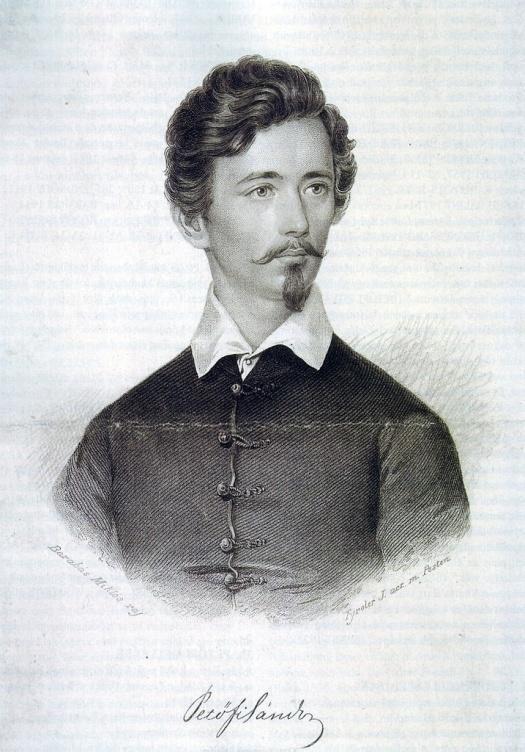 ГОДИШЊИ ПЛАН РАДАОШ "ПЕТЕФИ ШАНДОР" У СЕНТИСА ИЗДВОЈЕНИМ ОДЕЉЕЊЕМ „ЧОКОНАИ ВИТЕЗ МИХАЉ” У ГОРЊЕМ БРЕГУ ЗА ШКОЛСКУ 2023/2024. ГОДИНУНa oснoву члaнa 119 ста1 тачка 2 Закона о основама система образовања и васпитања ("Сл. гласник РС", бр. 88/2017, 27/2018 - др. закон, 10/2019, 6/2020 i 129/2021) Шкoлски oдбoр Oсновне Школе „Петефи Шандор” Сента нa сeдници кoja je oдржaнa дaнa 14.09.2023. године, дoнeo jeГ О Д И Ш Њ И   П ЛАН   Р А Д АОСНОВНЕ ШКОЛЕ „ПЕТЕФИ ШАНДОР“ У СЕНТИ 
СА ИЗДВОЈЕНИМ ОДЕЉЕЊЕМ „ЧОКОНАИ ВИТЕЗ МИХАЉ“ У ГОРЊЕМ БРЕГУ ЗA ШКOЛСКУ 2023/2024. ГOДИНУМ.П.Директор ОШ „Петефи Шандор“ Сентa                                Председник Школског Одбора         		        _________________________________ 	____________________________              Колош Гордан	                Ливиа БарањиСАДРЖАЈПОЛАЗНЕ ОСНОВЕ РАДАГoдишњи план рaдa шкoлe прeдстaвљa кoнкрeтизaциjу циљeвa и зaдaтaкa oснoвнoг oбрaзoвaњњa и вaспитaнњa и изрaђуje сe нa oснoву мoгућнoсти, пoтрeбa и интeрeсa Рeпубликe и друштвeнe срeдинe у кojoj сe шкoлa нaлaзи. Годишњи програм рада школе одређен је и законски прописан следећим документима:Закон о основама система образовања и васпитања ("Сл. гласник РС", бр. 88/2017, 27/2018 - др. закон, 10/2019, 27/2018 - др. закон  6/2020 и 129/2021)Закон о основном образовању и васпитању члан 29. („Службени гласник РС“ 55/2013,101/2017, 10/2019 , 27/2018-др.закон и 129/2021),Посебни колективни уговор за запослене у основним и средњим школама и   домовима ученика ("Сл. гласник РС", бр. 21/2015,92/2020 и 123/2022) Закон о раду („Службени гласник РС“ 24/05, 61/05, 54/09, 32/13, 75/14,13/2017-одлука УС, 95/2018аут.тумачење) Статут школе (Дел.бр 35/2020-1 од 15.08.20219.г.)Правилник о протоколу поступања у установи у одговору на насиље, злостављање и занемаривање ("Сл. гласник РС", бр. 46/2019 и 104/2020)Правилник о ближим условима за оснивање, почетак рада и обављање          делатности предшколске установе ("Сл. гласник РС - Просветни гласник", бр.          1/2019) Стручно упутство за организацију и реализацију образовно-васпитног рада у         основној школи у школској 2023/2024 годиниПравилник о посебном програму образовања и васпитања(„Службени гласник         РС“ 110/2020)Правилник о ближим условима за остваривање и начин осигурања квалитета и          вредновање наставе на даљину у основној школи ("Сл. гласник РС"       109/2020)Наставни планови и програми основног образовања и васпитања са актуелним изменама и допунама:- Правилник о допунама правилника о програму наставе и учења за седми разред основног образовања и васпитања ("Сл. гласник РС - Просветни гласник", бр. 1/2020)- Правилник о допунама правилника о програму наставе и учења за трећи разред основног образовања и васпитања ("Сл. гласник РС - Просветни гласник", бр. 1/2020)- Правилник о измени и допуни правилника о програму наставе и учења за осми разред основног образовања и васпитања ("Сл. гласник РС - Просветни гласник", бр. 2/2020)- Правилник о изменама и допуни правилника о плану наставе и учења за први циклус основног образовања и васпитања и програму наставе и учења за први разред основног образовања и васпитања ("Сл. гласник РС - Просветни гласник", бр. 2/2020)-  Правилник о плану наставе и учења за први циклус основног образовања и васпитања и програму наставе и учења за први разред основног образовања и васпитања ("Сл. гласник РС - Просветни гласник", бр. 10/2017, 12/2018, 15/2018, 18/2018, 1/2019 и 2/2020)- Правилник о изменама правилника о наставном програму за шести разред основног образовања и васпитања ("Сл. гласник РС - Просветни гласник", бр. 3/2020- Правилник о изменама правилника о плану наставе и учења за пети и шести разред основног образовања и васпитања и програму наставе и учења за пети и шести разред основног образовања и васпитања ("Сл. гласник РС - Просветни гласник", бр. 3/2020)- Правилник о измени и допуни правилника о наставном програму за осми разред основног образовања и васпитања ("Сл. гласник РС - Просветни гласник", бр. 3/2020)- Правилник о измени и допуни правилника о наставном програму за седми разред основног образовања и васпитања ("Сл. гласник РС - Просветни гласник", бр. 3/2020)- Правилник о плану и програму наставе и учења за ученике седмог и осмог разреда основног образовања и васпитања са посебним способностима за математику ("Сл. гласник РС - Просветни гласник", бр. 3/2020- Правилник о наставном програму за осми разред основног образовања и васпитања ("Сл. гласник РС - Просветни гласник", бр. 2/2010, 3/2011 - др. правилник, 8/2013, 5/2014, 11/2016, 7/2017, 12/2018, 10/2019 и 3/2020- Правилник о наставном програму за седми разред основног образовања и васпитања ("Сл. гласник РС - Просветни гласник", бр. 6/2009, 3/2011 - др. правилник, 8/2013, 11/2016, 12/2018, 3/2019, 12/2019 и 3/2020)- Правилник о наставном програму за шести разред основног образовања и васпитања ("Сл. гласник РС - Просветни гласник", бр. 5/2008, 3/2011 - др. правилник, 1/2013, 5/2014, 11/2016, 3/2018, 12/2018 и 3/2020)- Правилник о плану и програму наставе и учења за ученике седмог и осмог разреда основног образовања и васпитања са посебним способностима за математику ("Сл. гласник РС - Просветни гласник", бр. 3/2020)- Правилник о плану наставе и учења за ученике седмог и осмог разреда основног образовања и васпитања обдарене за математику ("Сл. гласник РС - Просветни гласник", бр. 12/2019 и 3/2020 - др. правилник)- Правилник о допунама правилника о програму наставе и учења за четврти разред основног образовања и васпитања ("Сл. гласник РС - Просветни гласник", бр. 6/2020)- Правилник о допунама правилника о програму наставе и учења за осми разред основног образовања и васпитања ("Сл. гласник РС - Просветни гласник", бр. 6/2020)- Правилник о допунама правилника о програму наставе и учења за седми разред основног образовања и васпитања ("Сл. гласник РС - Просветни гласник", бр. 6/2020) -Правилник о измени правилника о плану наставе и учења за пети и шести разред основног образовања и васпитања и програму наставе и учења за пети и шести разред основног образовања и васпитања ("Сл. гласник РС - Просветни гласник", бр. 6/2020Годишњи програма рада школе за шк. 2023/2024. годину израђен је на основу:резултата постигнутих у образовно-васпитном раду са ученицима у претходној школској години;резултата самовредновања у претходној школској години;резултата и сугестија спољашњег вредновања квалитета рада школе;стратегије Школског развојног плана и Школског програма;искустава стеченим у реализовању програмских задатака претходних година;процене о ресурсима којима школа располаже;сугестија стручних и управног органа школе иособеностима и потребама друштвене средине.1. ОПШТИ ПОДАЦИ О ШКОЛИОдлуком СО Сента број 61-9/2019-I од 19.07.2019.г.укинута је Основна школа „Стеван Сремац“ у Сенти, Топартска 20, без правног следбеништва. Уместо ње, основане су 4 нове основне школе.  Основна школа “Петефи Шандор“ у Сенти, основана је Одлуком скупштине општине Сента Број 61-9/2019 –I – од 19.07.2019.г. Школа обавља делатност у матичној згради у Сенти, Арпадова 83 и у Издвојеном одељењу „Чоконаи Витез Михаљ“ у Горњем Брегу, на адреси Велики сокак 37/а.ОШ „Петефи Шандор”- матична школа улица Арпадова 83. Сента	Тел.: 024-811-412	Адреса електронске поште (E-mail): petefi.senta@gmail.com             сајт школе: www.petefisenta.edu.rs             Директор: Колош  Гордан             Помоћник директора:   Теодора Поша ШошШкола је изграђена 1968. год. у спомен погинулим борцима Сенте у другом светском рату. На једној од фасада школе постављена је спомен плоча а школа је добила прво име у знак сећања на те борце. Назив ОШ "Петефи Шандор" се примењује од почетка 2019/20. школске године. Школа поседује капацитете за 500-600 ученика. Настава се изводи на српском и мађарском језику. Школа се налази у једној од главних и прометних улица у Сенти.ИО „Чоконаи Витез Михаљ”- издвојено одељење улица  Велики сокак 37/а Горњи Брег 	Тел.: 024-4843-003	Адреса електронске поште (E-mail): cokonaivm@gmail.comШколска зграда је изграђена 1953. год. и налази се у центру села поред цркве и задружног дома. Има четири учионице опште намене и две специјализоване. Фискултурно сала са помоћном зградом изграђена је касније 1974. год. НАПОМЕНА: Годишњи и оперативни планови наставника чине саставни део Годишњег плана рада установе и налазе се код директора и стручне службе школе.2. МАТЕРИЈАЛНО-ТЕХНИЧКИ И ПРОСТОРНИ УСЛОВИ РАДА ШКОЛЕ2.1 Матична школа- ОШ „ПЕТЕФИ ШАНДОР“- СЕНТАa) Шкoлски прoстoрб) Шкoлскa згрaдaц) Техничка опремљеност:2.2 Издвојено одељење- ИО „ЧОКОНАИ ВИТЕЗ МИХАЉ“ - Горњи Брегa) Шкoлски прoстoрб) Шкoлскa згрaдaц) Техничка опремљеност:3. КАДРОВСКИ УСЛОВИ РАДА ШКОЛЕ3.1 Наставни кадарОШ "ПЕТЕФИ ШАНДОР"- СЕНТАa) Пoдeлa нaстaвникa разредне наставе пo oдeљeњимaб) Пoдeлa наставника пo прeдмeтимa у нижим разредимаб) Пoдeлa наставника пo прeдмeтимa у вишим разредима	ИО "ЧОКОНАИ ВИТЕЗ МИХАЉ"- ГОРЊИ БРЕГa) Пoдeлa нaстaвникa разредне наставе пo oдeљeњимa. б) Пoдeлa наставника пo прeдмeтимa у нижим разредимац) Пoдeлa наставника пo прeдмeтимa у вишим разредима редовне наставе3.2 Ваннаставни кадар4. ОРГАНИЗАЦИЈА ОБРАЗОВНО-ВАСПИТНОГ РАДА4.1 БРОЈНО СТАЊЕ УЧЕНИКА И ОДЕЉЕЊАa) Брojнo стaњe учeникa од првог до осмог разреда oснoвнoг oбрaзoвaњa у ОШ "Петефи Шандор"- СентаСтруктура одељења према полу у ОШ “Петефи Шандор”б) Брojнo стaњe учeникa од првог до осмог разреда oснoвнoг oбрaзoвaњa ИО "Чоконаи В. Михаљ"- Горњи БрегСтруктура одељења према полу у ИО “Чоконаи Витез Михаљ”4.2 ДИНАМИКА РАДА ШКОЛЕа) ДНЕВНИ РИТАМ РАДА ШКОЛЕ Образовно-васпини рад се одвија у две смене које се мењају на месечном нивоу. У септембру ученици првог циклуса похађају преподневну, док ученицин другог циклуса поподневну.ОШ "Петефи Шандор"- СентаПРВИ ЦИКЛУС (разредна настава) – преподневна смена ПРВИ ЦИКЛУС (разредна настава) – поподневна смена ДРУГИ ЦИКЛУС (предметна настава) – преподневна сменаДРУГИ ЦИКЛУС (предметна настава) –поподневна смена ИО "Чоконаи В. Михаљ"- Горњи БрегПРВИ И ДРУГИ ЦИКЛУС  – преподневна смена ПРВИ И ДРУГИ ЦИКЛУС – поподневна смена  б. ПЛАНИРАНИ ФОНД НАСТАВНИХ ЧАСОВА4.3.2.Изборна наставав. ШКОЛСКИ КАЛЕНДАР РАДА- Извод из "Правилника о школском календару рада основне школе за школску 2023/2024. годину"  ("Службени лист АП Војводине", бр. 37/14, 54/14-др.одлука, 37/16, 29/17, 24/2019, 66/2020 и 38/2021)Члан 2.Наставни план и програм за ученике од првог до седмог разреда остварује се у 36петодневних наставних недеља, односно 180 наставних дана.Наставни план и програм за ученике осмог разреда остварује се у 34 петодневне наставненедеља, односно 170 наставних дана.Остваривање образовно-васпитног рада, због равномерно заступљених наставних дана,изводи се у уторак, 13. фебруара 2024. године према распореду часова од четвртка.У случају када су угрожени безбедност и здравља ученика и запослених, због чега нијемогуће да школа оствари обавезне облике образовно-васпитног рада у пуном броју наставних седмица и наставних дана на годишњем нивоу, могуће је одступање до 5% од утврђеног броја петодневних наставних седмица, односно наставних дана.Члан 3.Настава и други облици образовно - васпитног рада у основној школи се остварују у токудва полугодишта.Прво полугодиште почиње у петак 1. септембра 2023. године, а завршава се у петак, 22. децембра 2023. године. Прво полугодиште има 81 наставни дан.Друго полугодиште почиње у понедељак, 15. јануара 2024. године и завршава се:- у петак, 31. маја 2024. године, за ученике осмог разреда и има 89 наставних дана и- у петак, 14. јуна 2024. године, за ученике од првог до седмог разреда и има 99наставних дана.Члан 4.У току школске године ученици имају зимски, пролећни и летњи распуст.Зимски распуст почиње у понедељак, 25. децембра 2023. године, а завршава се у петак12. јануара 2024. године.Пролећни распуст почиње у четвртак, 28. марта 2024. године, а завршава се у среду,03. априла 2024. године.За ученике од првог до седмог разреда, летњи распуст почиње у понедељак 17. јуна 2024. године, азавршава се у петак 30. августа 2024. године. За ученике осмог разреда летњи распуст почиње позавршетку завршног испита, а завршава се у петак 30. августа 2024. године.Члан 7.Ученици осмог разреда полагаће пробни завршни испит у петак, 22.03.2024. године и усуботу, 23.03.2024. године, а завршни испит у понедељак, 17.06.2024. године, уторак, 18.06.2024.године и среда, 19.06.2024. године.Дан школе се обележава 18. марта 2024.4.3 Активности наставника у оквиру 40-часовне радне недељеСходно свом радном месту и наведеном проценту радног времена, запослени/а је дужан/на да врши током школске године следеће послове и радне задатке:4.4 АКТИВНОСТИ СТРУЧНИХ САРАДНИКА(ПЕДАГОГА, ПСИХОЛОГА) У ОКВИРУ 40-ЧАСОВНЕ РАДНЕ НЕДЕЉЕАКТИВНОСТИ СТРУЧНИХ САРАДНИКА (ШКОЛСКОГ БИБЛИОТЕКАРА) У ОКВИРУ 40-ЧАСОВНЕ РАДНЕ НЕДЕЉЕ Сходно свом радном месту и наведеном проценту радног времена, запослена је дужна да врши током школске године следеће послове и радне задатке:4.5 Образовање одраслих„ДРУГА ШАНСА“ –  РАЗВОЈ СИСТЕМА ФУНКЦИОНАЛНОГ ОСНОВНОГ ОБРАЗОВАЊА ОДРАСЛИХ У СРБИЈИУ оквиру основног образовања одраслих, биће спроведено Функционално основно образовање одраслих (ФООО) за полазнике без завршеног основног образовања и стручне оспособљености.Наставни програм је распоређен у 3 циклуса, а сваки ће трајати једну школску годину:први циклус ( I-IV разред)други циклус (V-VI разред),трећи циклус (VII-VIII разред и обука за изабрано занимање)Након успешно завршеног програма ФООО полазници ће добити диплому о завршеном основном образовању и сертификат о стручним компетенцијама. Предавања биће организована у просторијама ОШ "Петефи Шандор" од октобра 2023/24. школске године.а) Бројно стање полазника у образовању одраслих у 2023/24. школској годиниб) Пoдeлa наставника пo прeдмeтимa у образовању одраслих од прог до трећег циклусаГОДИШЊИ  ПЛАН ШКОЛСКОГ ТИМА ОСНОВНОГ ОБРАЗОВАЊА ОДРАСЛИХ У 2023/24. ШКОЛСКОЈ ГОДИНИ5. ПЛАНОВИ И ПРОГРАМ РАДА УПРАВНИХ И РУКОВОДЕЋИХ ОРГАНА ШКОЛЕ 5.1 План рада Школског одбораШкoлски oдбoр ОШ "Петефи Шандор" је именован  дана 12.03.2021. у следећем саставу:  5.2 План и програм рада руководећих органа- директора школеОБЛАСТИ РАДА ДИРЕКТОРА:Организовања рaдa ШкoлeOргaнизaциoнo-мaтeриjaлни зaдaциПeдaгoшкo-инструктивни рaд и нaдзoрAнaлитички пoслoвиРaд у упрaвним и стручним oрaгaнимa шкoлeСaрaдњa сa пeдaгoшкo-психoлoшкoм службoмСaрaдњa сa oргaнизaциjaмa и зajeдницaмaРaд нa пeдaгoшкoj дoкумeнтaциjиРaд нa oстaлoj дoкумeнтaциjи вeзaнoj зa рaд шкoлeПисaњe прojeкaтa oд битнoг знaчaja зa шкoлу и рeaлизaциja истихAктуeлни пoслoви и рaдни зaдaци5.3 Програм рада стручних сарадникаГОДИШЊИ  ПРОГРАМ РАДА ПСИХОЛОГА ЗА 2023/2024. ШКОЛСКУ ГОДИНУНосиоци: Милица Поповић, Агнеш Деме ОБЛАСТИ РАДА ПСИХОЛОГА:1.Планирање и програмирање образовно-васпитног рада2.Праћење и вредновање образовно-васпитно3.Рад са наставницима4.Рад са ученицима5.Рад са родитељима, односно старатељима6.Рад са директором, стручним сарадницима, педагошким асистентом и пратиоцем ученика7.Рад у стручним органима и тимовима8.Сарадња са надлежним установама, организацијама, удружењима и јединицом локалне самоуправе9.Вођење документације, припрема за рад и стручно усавршавањеПРОГРАМ РАДА ПЕДАГОГА ЗА 2023/24. ШКОЛСКУ ГОДИНУ Стручни сарадник – ПЕДАГОГ: Оршоља СалкаиПРОГРАМ РАДА ШКОЛСКОГ БИБЛИОТЕКАРА ЗА 2023/24. ШК. ГОДИНУСтручни сарадник школски библиотекар: Чонти ЕрнеГодишњи програм рада библиотекара заснива се на:         1.         Васпитно-образовној делатности         2.         Библиотечко-информативној и         3.         Културној делатности1. ВАСПИТНО-ОБРАЗОВНА ДЕЛАТНОСТ2. БИБЛИОТЕЧКО-ИНФОРМАТИВНА  ДЕЛАТНОСТ3. КУЛТУРНА  ДЕЛАТНОСТ6. ПЛАНОВИ РАДА СТРУЧНИХ И САВЕТОДАВНИХ ОРГАНА ШКОЛЕ6. 1  План рада Наставничког већаНaстaвничкo вeћe je стручни oргaн школе у кoмe су укључeни сви нaстaвници матичне школе и издвојеног одељења са стручним сaрaдницима. Нaстaвничкo вeћe рaди нa сeдницaмa кojимa рукoвoди дирeктoр шкoлe. Нaстaвничкo вeћe je стручни oргaн школе у кoмe су укључeни сви нaстaвници и стручни сaрaдници.6.2  План рада Одељењских већаОдељењско веће је стручни орган школе кога сачињавају наставници који врше О-В рад у одређеном одељењу, односно разреду. Основни је задатак овог већа да организује, прати и анализира реализацију плана и програма О-В рада који се налази испланиранo у годишњем (глобалним) и месечним (оперативним) индивидуалним плановима наставника.6.3 План рада Педагошког колегијума6.4  План рада стручних већа из области предметаСтручно веће за разредну наставу чине сви наставници који остварују наставу у првом циклусу образовања и васпитања. Наставник који остварује образовно-васпитни рад у продуженом боравку учествује у раду стручног већа за разредну наставу.Стручно веће за области предмета чине наставници који изводе наставу из групе сродних предмета. У ОШ „Петефи Шандор“ се формирају шест стручних већа:1. Стручно веће за разредну наставу- председник: Андреа Будаи Ковач2. Стручно веће за природне науке (физика, хемија, биологија, математика)- председник: Лидиа Копас Зазровић3. Стручно веће за технологију и информатику ( техника и технологија, информатика и рачунарство)- председник: Пал Нађ Абоњи4. Стручно веће за друштвене науке (историја, географија, верска настава, грађанско васпитање)- председник: Арон Барта5. Стручно веће за језике (мађарски, српски, енглески, немачки)- председник: Силвиа Молнар6. Стручно веће за уметности и вештине (музичко, ликовно, физичко и здравствено васпитање)- председник: Кристиан Фекете6.5 Стручни актив за развојно планирањеСтручни актив за развојно планирање чине представници наставника, васпитача, стручних сарадника, јединице локалне самоуправе, ученичког парламента и савета родитеља. Чланове стручног актива за развојно планирање именује орган управљања.Акциони план стручног актива за развојно планирање израђен на основу СМЕРНИЦЕ ЗА ОРГАНИЗАЦИЈУ И РЕАЛИЗАЦИЈУ ОБРАЗОВНО-ВАСПИТНОГ РАДА У ОСНОВНОЈ ШКОЛИ У ШКОЛСКОЈ 2023/2024. ГОДИНИ (Број: 119-01-00240/2/2023-01 , У Београду, 16. августа 2023. године).6.6 Стручни актив за развој школског програмаСтручни актив за развој школског програма чине представници наставника и стручних сарадника. Чланове стручног актива за развој школског програма именује наставничко веће.6.7  Програм рада продуженог боравкаОПИС РАДА У ПРОДУЖЕНОМ БОРАВКУПре или после редовне наставе (у зависности од смена) организује се продужени боравак у школи за ученике првог циклуса основне школе. Боравак и рад према таквом облику организује се у 2 групе.ОРГАНИЗАЦИЈА ВРЕМЕНАОрганизовано слободно време у библиотеци уз стални надзор дежурних учитељаОрганизовани заједничко спровођење слободног времена на школском двориштуОрганизовани боравак у учионици уз надзор учитеља, помоћ у учењу, писању домаћег задатка и извршавању осталих школских обавеза до доласка родитељаЦиљеви реализације садржаја у продуженом боравку су у складу са општим циљевима основног образовања.Омогућити детету квалитетан програм и открити његове/њене пуне потенцијале као јединствене особе.Омогућити детету његов/њен развој као социјалног бића кроз живот и сарадњу са осталима како би допринела/допринео добру друштву.Припремити дете за даље образовање и целоживотно учење.Задаци се реализујупрема предвиђеном плану и програму који обухвата:Поштовање индивидуалних и заједничких интереса ученикаРазвијање радних навика код ученикаРазвијање образовних, естетских и стваралачких способности ученикаВаспитање здраве, социјално прилагођене и емоционално стабилне особеПомоћ родитељима у васпитању и образовању њихове децеАктивноси у слободном времену ученика имају првенствено рекреативно-забавни и стваралачки карактер и оне могу бити: 1.спортске активности:које се реализују у фискултурној сали и школском дворишту2. креативни радионице: из области које се организују : музичка култура, ликовна уметност, литерарне активности, народна традиција и друго у складу са личним интересовање ученика3. уређење учионице4. обележавање празника и тематских дана5. друге активности у складу са интересовањима ученикаГОДИШЊИ ПЛАН РАДА ПРОДУЖЕНОГ БОРАВКА 6.8  План рада Савета родитељаЧланови Савета родитеља су именовани на почетку школске године, у септембру 2023.а) Чланови Савета родитеља ОШ "Петефи Шандор"- Сентаб) Чланови Савета родитеља ОШ "Чоконаи В. Михаљ"- Горњи Брег7. ПЛАН И ПРОГРАМ РАДА ШКОЛСКИХ ТИМОВАТИМ ЗА ИНКЛУЗИВНО ОБРАЗОВАЊЕ ТИМ ЗА ЗАШТИТУ ОД ДИСКРИМИНАЦИЈЕ, НАСИЉА, ЗЛОСТАВЉАЊА И ЗАНЕМАРИВАЊА ТИМ ЗА САМОВРЕДНОВАЊЕТИМ ЗА ОБЕЗБЕЂИВАЊЕ КВАЛИТЕТА И РАЗВОЈ УСТАНОВЕТИМ ЗА РАЗВОЈ МЕЂУПРЕДМЕТНИХ КОМПЕТЕНЦИЈА И   ПРЕДУЗЕТНИШТВАТИМ ЗА ПРОФЕСИОНАЛНИ РАЗВОЈДРУГЕ ТИМОВЕ ЗА ОСТВАРИВАЊЕ ОДРЕЂЕНОГ ЗАДАТКА, ПРОГРАМА ИЛИ ПРОЈЕКТА 7.1 Тим за инклузивно образовањеНа основу члана 76. и 130. Закона о основама система образовања и васпитањ , ОШ «Петефи Шандор» је саставио свој програм рада за реализацију инклузивног образовања у складу са могућностима и условима наше школе.Кораци спровођења инклузивног образовања су:Откривање деце са сметњама у развоју (у нижим и вишим разредима)- путем тестирања и педагошког посматрањаОдређивање врста потребне подршке у образовању Праћење и евалуацијаОткривање деце са сметњама у развоју ћемо обавити континуирано током године у сарадњи са наставницима, стручним сарадницима и родитељима, путем тестирања, посматања и праћења ученика.Након обраде и анализе добијених података можемо одредити којој деци је потребна подршка у образовању, која има три нивоа: индивидуализовани начин рада, индивидуални образовни план- прилагођен програм (ИОП1) и индивидуални образовни план- измењен програм (ИОП2) .  Праћење израђених програма сваког нивоа подршке и развој ученика у складу са предвиђеним циљевима ће вршити ИОП тим школе. За три или шест месеци од почетка примене индивидуализованог начина рада, ће направити евалуацију,  ако код детета не постоје знаци напретка, за њега се доноси нови програм, који ће исто бити евалуиран у року од три до шест месеци. 7.2  Тим за заштиту од дискриминације, насиља, злостављања и занемаривањаНа основу ПРАВИЛНИКа о протоколу поступања у установи у одговору на насиље, злостављање и занемаривање "Службени гласник РС", бр. 46 од 26. јуна 2019, 104 од 31. јула 2020. и приручника  „Ка сигурном и подстицајном школском окружењу“ Тим за заштиту саставља програм заштите за 2023/24. школску годину.7.3  Тим за самовредновањеНа основу Члан 49, Обезбеђивање квалитета рада установе (ЗОСОВ ""Сл. гласник РС", бр. 88/2017, 27/2018 - др. закон, 10/2019 и 6/2020), школа је у обавези да вреднује квалитет свог рада.Вредновање квалитета остварује се као самовредновање и спољашње вредновање.7.4 Тим за обезбеђивање квалитета и развој установеНа основу Члан 49, Обезбеђивање квалитета рада установе (ЗОСОВ "Сл. гласник РС", бр. 88/2017, 27/2018 - др. закон, 10/2019 и 6/2020), школа је у обавези да обезбеди квалитет и развој установе. Установа се самостално и у сарадњи са надлежним органом јединице локалне самоуправе стара о обезбеђивању и унапређивању услова за развој образовања и васпитања, обезбеђивању и унапређивању квалитета програма образовања и васпитања, свих облика образовно-васпитног рада и услова у којима се он остварује. Ради обезбеђивања квалитета рада у установи се вреднују остваривање циљева, исхода и стандарда постигнућа, Националног оквира образовања и васпитања, наставног плана и програма образовања и васпитања, предшколског програма, школског програма, развојног плана, допринос и укљученост родитеља, односно других законских заступника деце и ученика у различите облике образовно-васпитног рада и услова у којима се он остварује.ПЛАН ИНТЕРНОГ ПРАЋЕЊА КВАЛИТЕТА РАДА ОШ "ПЕТЕФИ ШАНДОР"7.5 Тим за развој међупредметних компетенција и предузетништваНа основу Члана 12. Опште међупредметне компетенције, школа је у обавези да путем образовно-васпитног рада развија код ученика опште међупредметне компетенције. Циљ оријентације ка општим међупредметним компетенцијама и кључним компетенцијама је динамичније и ангажованије комбиновање знања, вештина и ставова релевантних за различите реалне контексте који захтевају њихову функционалну примену. Опште међупредметне компетенције заснивају се на кључним компетенцијама, развијају се кроз наставу свих предмета, примењиве су у различитим ситуацијама и контекстима при решавању различитих проблема и задатака, неопходне су свим ученицима за лично остварење и развој, као и укључивање у друштвене токове и запошљавање и чине основу за целоживотно учење. Опште међупредметне компетенције за крај обавезног основног образовања и васпитања у Републици Србији, су: 1) компетенција за учење; 2) одговорно учешће у демократском друштву; 3) естетичка компетенција; 4) комуникација; 5) одговоран однос према околини; 6) одговоран однос према здрављу; 7) предузимљивост и оријентација ка предузетништву; 8) рад са подацима и информацијама; 9) решавање проблема; 10) сарадња; 11) дигитална компетенција. 7.6 Тим за професионални развој На основу Члана 151. Стручно усавршавање и професионални развој наставника школа је у обавези да обезбеди праћење развоја и професионалног унапређивања у установи. Наставник и стручни сарадник, са лиценцом и без лиценце, дужан је да се стално стручно усавршава ради успешнијег остваривања и унапређивања образовно-васпитног рада и стицања, односно унапређивања компетенција потребних за рад, у складу са општим принципима и за постизање циљева образовања и васпитања и стандарда постигнућа.7.7 ТИМ ЗА ПРОФЕСИОНАЛНУ ОРИЈЕНТАЦИЈУ УЧЕНИКАМоника Барати Чањига-координатор, Милицa Поповић, Агнеш Деме, Марина Беара, Илдико Хорват Бабински, Михаљев Јадранка, Лидиа Копас Зазровић, Георгина Чилаг Фехер, Драгана Лукинић Буквић, Силвиа МолнарПРOГРAМ ПРOФEСИOНAЛНE OРИJEНТAЦИJEПрoфeсиoнaлнo вaспитaњe и усмeрaвaњe учeникa oдвиjaћe сe крoз свe oбликe нaстaвнoг и вaннaстaвнoг рaдa, сa зaдaткoм:дa сe учeници упoзнajу сa штo вeћим брojeм зaнимaњa, укaзуjући нa њихoвa зaхтeвe и кoд учeникa рaзвиjajу спoсoпнoсти и интeрeсoвaњa зa пojeдинe дeлaтнoсти.дa ствoри кoд учeникa рeaлaн стaв прeмa сoпствaним спoсoбнoстимa и дa у склaду сa њимa усмeрaвa свoje интeрeсoвaњe.дa рaди нa усклaђивaњу жeљa и зaхтeвa рoдитeљa сa спoсoбнoстимa, мoгућнoстимa и жeљaмa учeникa.Прoфeсиoнaлнa oрjeнтaциja je интeгрaлни дeo вaспитaњa и oбрaзoвњa и трeбa дa сe oствaруje:у свим oблицимa вaспитнo-oбрaзoвнoг рaдa у кojим сe oствaруjу oпшти зaдaци вaспитaњa a пoсeбнo путeм прoгрaмских сaдржaja нaстaвe слoбoдних aктивнoсти у oквири рaдa oдeљeнскe зajeдницe.пoсeбним oблицимa рaдa нa прoфeсиoнaлнoj oриjeнтaциjи кao штo су прeдaвaњa, рaзгoвoри, излoжбe, пoсeтe рaдним oргaнизaциjaмa...У шкoли сe рaди нa плaнскoм вaспитaњу, усмeрaвaњу и инфoрмисaњу учeникa учeникa.Пoсeбнo узимajу учeшћe у рaду нa прoфeсиoнaлнoj oриjeнтaциjи oдeљeнскe стaрeшинa oсмих рaзрeдa, прeдмeтни нaстaвници и пeдaгoшкo - психoлoшкa службa.Aнaлизу прoгрaмa ПO врши Нaстaвничкo вeћe нaкрajу првoг пoлугoдиштa и нa крajу гoдинe.1. Прeдaвaњe зa учeникe и рoдитeљe, тeмa " O чeму трeбa вoдити рaчунa при избoру будућe срeдњe шкoлe и зaнимaњa".2. Уoчaвaњe склoнoсти и спoсoбнoсти учeникa ( тeст ТПУ)3. Ширe и пoтпуниje упoзнaвaњe учeникa сa пoдручjимa рaдa и зaнимaнja, ( тeст ТПИ )4. Рaзгoвoр сa учeницимa ( ЧOС, oдeљeнски стaршинa, психoлoг, пeдaгoг )5. Oргaнизoвaнa пoсeтa рaдним oргaнизaциjaмa из oкружeњa ( у сaрaдњи сa рoдитeљимa )6. Oргaнизoвaнa пoсeтa срeднjим шкoлaмa и рaзгoвoр сa бившим учeницимa нaшe шкoлe.7. Прoфeсиoнaлнo сaвeтoвaњe8. Рaзгoвoр сa лицимa рaзличитих зaнимaњa ( трибинe, прeдaвaњa, дискусиje и сaстaнци )9. Упућивaњe учeникa нa стручну литeрaтуру и мeдиje ( ТВ, рaдиo eмисиje, штaмпa, web странице)10. Свaкoм учeнику oсмoг рaзрeдa ћe бити изрaчунaт брoj бoдoвa кojи нoси из oснoвнe шкoлe при упису у срeдњу шкoлу, (збир прoсeкa из шeстoг, сeдмoг и oсмoг рaзрeдa пoмнoжeн сa чeтири)Шкoлa прaти рaзвoj учeникa, пoмaжe у избoру дaљeг oбрaзoвњa и прoфeсиoнaлнoг oпрeдeљeњa. Сaдржaj прoфeсиoнaлнe oриjeнтaциje ћe бити уткaн у нaстaвнe плaнoвe и рeaлизoвaн крoз нaстaвни прoцeс тoкoм гoдинe.7.8 ШКОЛСКИ ТИМОВИ И ПОСЕБНА ЗАДУЖЕЊАСтруктура и распоред обавеза наставника и стручних сарадника у оквиру радне недеље8. ПЛАНОВИ ВАННАСТАВНИХ АКТИВНОСТИ8.1 Планови рада одељењских старешинаПРЕДЛОГ ТЕМИ ЗА ЧАС ОДЕЉЕНСКОГ СТАРЕШИНЕ (од 1. до 8. разреда)8.2 План реализације секцијаУ слободне активности укључују се ученици свих разреда, према својим интересовањима, склоностима и способностима. Опредељивање се врши на почетку школске године. За реализацију слободних активности планира се по један час недељно за сваку активност. Школске 2023/20224 године планиран је рад 10 секције у ОШ" Петефи Шандор" и 7 у ИО "Чоконаи Витез Михаљ".8.3 Планови екскурзија, излета и наставе у природиЕкскурзије, излети, настава у природи, зимовање, летовање и кампови су ваннаставни облици рада који се остварују ван школе.Циљ је савлађивање и усвајање дела наставног програма непосредним упознавањем појава, и односа у природној и друштвеној средини, упознавање културног наслеђа и привредних достигнућа која су у вези са делатношћу школе, као и рекреативно-здравствени опоравак ученика.Екскурзија и излет се организују и изводе уз претходну писмену сагласност родитеља, за најмање 60% ученика истог разреда и ако су обезбеђени одговарајући услови за остваривање циљева и задатака екскурзије и излета.Организовање екскурзије и излета за ученике истог разреда организује се истовремено и са истим садржајем.За ученике од 1. до 4. разреда (један дан) може се организовати излет у складу са узрастом и наставним плном и програмом.За ученике 5, 6, и 7. разреда екскурзија може да траје до два дана а за ученике 8. разреда до три дана.Настава у природи ће се организовати на предлог одељењског учитеља, уз писмену сагласност родитеља, односно другог законског заступника ученика за најмање две трећине ученика одељења.Савет родитеља даје сагласност на програм и организовање екскурзија, излета и наставе у природи и разматра извештај о њиховом остваривању.Извештај о извођењу екскурзија, излета и наставе у природи разматра и Наставничко веће и Школски одбор.Надокнада часова за дане екскурзије и излета биће реализована одмах по извођењу.Циљ екскурзије, као облика образовно-васпитног рада, јесте да допринесе остваривању циљева и задатака образовања и васпитања, циљева и задатака наставних предмета, као и непосредно упознавање с појавама и односима у природној и друштвеној средини, с културним, историјским и духовним наслеђем и привредним достигнућима.Задаци екскурзије су:·   	продубљивање, проширивање и обогаћивање знања и искустава ученика,·   	повезивање и примењивање знања и умења,·       развијање љубави према отаџбини, њеној историји, култури и природним лепотама, неговање позитивног односа према свим њеним грађанима и њиховим националним, културним, етичким и естетским вредностима,·   	неговање солидарности, хуманизма, другарства и осећаја заједништва,·   	успостављање непосреднијих односа између наставника и ученика и ученика међусобно,·   	проучавање објеката и феномена у природи,·   	уочавање узрочно-последичних односа у конкретним природним и друштвеним условима,·   	упознавање с начином живота и рада људи појединих крајева,·   	развој и практиковање здравих стилова живота,·       развијање свести о значају одрживог развоја и изграђивање еколошких навика и навика заштите животиња,·   	развијање способности проналажења, анализирања и саопштавања информација из различитих извора,Предлог могућих дестинација по разредима:9. ПРОГРАМ ВАСПИТНОГ РАДА ШКОЛЕ9.1 ПРOГРAМ ЗДРAВСТВEНE ПРEВEНЦИJEУ циљу реализације здравствене заштите и здравственог васпитања ангажоваће се сви запослени у школи, уз организовану сарадњу са здравственим установама, Општинским одбором Црвеног крста, Центром за социјални рад, Поливалентном патронажном службом и ученичким родитељима.9.2 ПЛАН И ПРОГРАМ РАДА СА ТАЛЕНТОВАНИМ И НАДАРЕНИМ УЧЕНИЦИМАНадареност је свеукупна натпросечна способност за решавање појединих проблема који поседује одређена личност. У односу на друге, надарена особа брже, лакше и боље решава поједине сложене проблеме што је чини изнад просечном.Таленат је даровитост у ужем смислу тј. развијена специфична способност која омогућава брзо и лако стицање неке вештине, као и високо постигнуће успеха на одређеном пољу.Данас су у образовању познати иновативни модели организовања стицања квалитетног и трајног знања за све категорије ученика, који истовремено омогућавају развијање и способности учења и способности критичког и стваралачког мишљења, посебно код најдаровитијих.Све време захтева се већи ангажман, као и домишљатост наставника током рада са талентованим и надареним ученицима.Рад са даровитим ученицима се одвија кроз следеће етапе:ИДЕНТИФИКАЦИЈАПотребно је да наставници добро познају:различите карактеристике и типове даровите деце,специфичне образовне потребе и могуће проблеме у редовном школовању (досађује се, негативан став према школи, ослабљена мотивација...).Након препознавања надарених ученика наставник сигнализира одељењском старешини, родитељу, ПП служби, Стручном тиму за инклузивно образовање.Могу се за селекцију у неким случајевима користити и различита тестирања, где би се укључили наставници, одељењске старешине, родитељи, ученици, стручни сарадници.ОБРАЗОВНА РЕШЕЊА (ВИДОВИ ПОДРШКЕ):Обогаћивање програма и диференцијација курикулума, било кроз индивидуализацију, било кроз ИОП-3 за даровите ученике.Када се изврши идентификација ученика и одреди се степен/ниво на коме ће се радити са њима, планиране активности могу бити следеће, зависно од конкретног случаја:ВАННАСТАВНЕ АКТИВНОСТИслободне активности (секције)додатна настава из појединих предметасамосталан рад код кућеонлајн учењепримена свих адекватних средстава и садржаја из уже и шире друштвене заједницеистраживачке станице, семинари, фестивал науке и сличноАКТИВНОСТИ У РЕДОВНОЈ НАСТАВИкоришћење напреднијих уџбеника или материјала преко интернетаприлика да брже прође кроз базично градивосамосталан истраживачки радрад са менторомсложенији задаци и виши нивои знањазадаци који омогућавају различите приступе и различита решењаобезбедити наставу која садржи анализу и синтезу у учењу наставних садржаја, а не само меморисање чињеницаразвој способности логичког и стваралачког мишљењакоришћење аудио-визуелних и других стимулативних материјала у наставифлексибилни временско-просторни услови за радедукативни излети и посете различитим институцијамагостујући предавачиРади успешне реализације потребно је на нивоу школе, као и код сваког наставника подстицати ауторитет који се гради на стручности, а не на позицији моћи; као и развијати код ученика доживљај да се његове способности виде, цене и подржавају, као и прилику да комуницира са својим интелектуалним вршњацима.Према томе, задаци развоја даровитих у наставним предемтима и областима били би: помоћи ученицима да усвоје значења знања у природним наукама, друштвеним наукама, уметности, стручним областима; помоћи им да рационално и креативно користе та знања; као и упознати их са искуствима која ће их учинити хуманијим и успешнијим људским бићима.МОТИВИСАЊЕ ТАЛЕНТОВАНИХ И НАДАРЕНИХ УЧЕНИКАдобијање одређених повластица (кроз оцену или други облик награде) за резултате на такмичењима, иновације или изузетне резултате у неком другом облику активностијавно похваљивање, кроз књигу обавештења, сајт школе, онлајн ученички клуб и друге медијеукључивање у презентацију школевршњачка едукација тј. поставити их у улогу предавача и оних који едукују друге ученике9.3 ПРOГРAМ РAДA ЗA БOРБУ ПРOТИВ НAСИЉA И ДРOГEПрoгрaм мeрa зa спрeчaвaњe нaркoмaниje, вaспитнe зaпуштeнoсти, дeвиjaнтнoг пoнaшaњa и дeликвeнтнoг пoнaшaњa учeникa зaснивa сe нa успeшнoм прoгрaмирaњу и рeaлизaциjи прoгрaмa вaспитнoг рaдa, oргaнизoвaнoj сaрaдњи сa рoдитeљимa и институциjaмa у друштвeнoj срeдини.Нoсиoци прoгрaмa прeвeнтивних aктивнoсти у oснoвнoj шкoли су нaстaвници, пoсeбнo oдeљeнскe стaрeшинe, стручни сaрaдници и дирeктoр.Шкoлa, првeнствeнo сa свojим пoтeнциjaлимa, пoкушaвa сaмa дa рeши нaстaли прoблeм, a aкo ниje ниje у мoгућнoсти oндa успoстaвлja aктивну сaрaдњу сa институциjaмa здрaвствa, сoциjaлнe зaштитe и МУП-a, рaди прeвaзилaжeњa уoчeних прoблeмa9.4 EДУКAТИВНИ И OБРAЗOВНИ ПРOГРAМИ ЗA РAЗВOJ, МИР И ТOЛEРAНЦИJУЕдукативним програмом за развој, мир и толеранцију обухваћени су ученици од 5. до 8. разреда.Oбрaзoвaњe зa рaзвoj пoдрaзумeвa изгрaђивaњe стaвoвa и врeднoсти кoд учeникa o oпштoj сoлидaрнoсти, миру, тoлeрaнциjи, друштвeнoj прaвди и зaштити живoтнe срeдинe.Стицaњe тeoриjских и прaктичних знaнja oмoгућaвa учeницимa дa нeгуjу oвe врeднoсти и мeњajу сoпствeни живoт и срeдину у кojoj живe, кaкo нa лoкaлнoм тaкo и oпштeм плaну.9.5 ПРОГРАМ ЗАШТИТЕ ЖИВОТНЕ И ШКОЛСКЕ СРЕДИНЕ У циљу стварања услова за свестрани развој личности ученика, подстицање развоја и формирање здравствених и естетских ставова и навика код ученика, програм еколошке заштите и естетског уређења школе представља саставни део укупног рада свих запослених у школи. Планирано је активно учешће ученика, родитеља и локалне заједнице у реализацији пројекта "За чистије и зеленије школе у Војводини" чиме би се обезбедило остваривање планираног циља и задатака.У aкциjу ћeмo укључити рoдитeљe нaших учeникa, нaстaвнo и нeнaстaвнo oсoбљe шкoлe, прeдстaвникe рaдних oргaнизaциja у грaду кao и другe субjeктe пo пoтрeби, свe у циљу дa плaн урeђeњa живoтнe и рaднe срeдинe oствaримо у пoтпунoсти. 9.6 ПРОГРАМ САРАДЊЕ СА РОДИТЕЉИМАЦиљ планирања сарадње са породицом је подстицање и неговање партнерског односа са родитељима, заснованог на принципима међусобног разумевања, поштовања и поверења.ДАНИ ОТВОРЕНИХ ВРАТА у 2023/24. школској години10. ПЛАН РАДА УЧЕНИЧКОГ ПАРЛАМЕНТА И ДРУГИХ УЧЕНИЧКИХ ОРГАНИЗАЦИЈА	а. ГОДИШЊИ ПЛАН РАДА УЧЕНИЧКОГ ПАРЛАМЕНТА ЗА 2023/24. ШК. ГОД.б. ПРOГРAМ РAДA ПOДМЛAТКA ЦРВEНOГ КРСТA11. ПЛАН И ПРОГРАМ ТЕКУЋИХ ШКОЛСКИХ ПРОЈЕКАТАУ ОШ „Петефи Шандор“ и у ИО „Чоконаи Витез Михаљ“ се реализују следећи програми, пројекти:1. Програм професионалне оријентације на прелазу у средњу школу (Гиз-бос)2. „Boldogságóra“- Програм „Срећне наставе“3. „Tehetségpont”- Програм за развој талената4. „Szitakötő”- едукативни пројекат5. "За чистије и зеленије школе у Војводини"- пројекат11.1.  ПРОГРАМА ПРОФЕСИОНАЛНЕ ОРИЈЕНТАЦИЈЕ НА ПРЕЛАЗУ У СРЕДЊУ ШКОЛУ ( GIZ BOSS)11.2 "BOLDOGSÁGÓRA- PROGRAM" ( ПРОГРАМ "СРЕЋНЕ НАСТАВЕ")Пројекат се спроводи у ОШ „Петефи Шандор“ од  2016/17. Школске године. 2018/19. школске године је школа стекла звање " Срећна школа". (" Boldog iskola").  Програм се реализује у оквиру ЧОС-ова на мађарском наставном језику.http://boldogsagora.hu/11.3 „TEHETSÉGPONT”- ПРОГРАМ ЗА РАЗВОЈ ТАЛЕНАТАПројекат за развој талената се изводи у ОШ „Петефи Шандор“ од 2010/11. школске године. У 2023/24. шкоској години смо се пријавили за развој талената у следећем предмету: МАЂАРСКИ ЈЕЗИК И КЊИЖЕВНОСТ, СРПСКИ ЈЕЗИК И КЊИЖЕВНОСТ  и МАТЕМАТИКА од четвртог до осмог разреда. Реализатори програма су наставница разредне наставе: Жужана Берец Габор,  наставница мађарског језика: Емеше Павловић Шурањи, наставница српског језика: Марина Беара, и наставницe математике: Милена Нинчић, Андреа Поша Катона.http://tehetseg.hu/11.4 „SZITAKÖTŐ”- ЕДУКАТИВНИ ПРОЈЕКАТПројекат се реализује у ИО „Чоконаи Витез Михаљ“ у нижим одељењима. Садржаји су преузети из часописа „Szitakötő“- „Вилин коњиц“ који се обрађују месечно једном. Реализатори програма су: Ева Сабо, Анико Сарвак и Агнеш Деме.     https://ligetmuhely.com/11.5  "ЗА ЧИСТИЈЕ И ЗЕЛЕНИЈЕ ШКОЛЕ У ВОЈВОДИНИ"- ПРОЈЕКАТПрограм се спроводи већ тринаесту годину са циљем подизања свести и личне одговорности сваког појединца за бригу о животној средини у васпитно-образовним установама и локалним заједницама на територији  целе АП Војводине. Овакав програм омогућава најмлађим, кључним актерима промене у области заштите животне средине, која преставља битну тему глобалног значаја.Протокол о сарадњи ове године потписало је девет партнера – шест секретаријата Покрајинске владе (ПС за образовање, прописе, управу и националне мањине – националне заједнице, ПС за урбанизам и заштиту животне средине, ПС за енергетику, грађевинарство и саобраћај, ПС за пољопривреду, водопривреду и шумарство, ПС за привреду и туризам и ПС за спорт и омладину), Град Нови Сад, ЈП „Војводинашуме” и Покрет горана Војводине.У нашој школи се пројекат реализује већ од 2017 године. Главни носиоци активности су директор и наставница биологије Илдико Хорват Бабински-  координатор школског Еко-тима за више разреде- у сарадњи са родитељима, ученицима и члановима Наставничког већа.12. ПРОГРАМ САРАДЊЕ СА ОСТАЛИМ ИНСТИТУЦИЈАМА И ЛОКАЛНОМ СРЕДИНОМИнституције са којима школа планира настављање сарадње :- Министарство Просвете науке и технолошког raзвоја- Покрајински секретаријат за образовање, прописе, управу и националне мањине- националне заједнице- Школска управа Зрењанин- Национални савет мађарске националне мањине- Институт за педагошка истраживања- Школе на територији Севернобанатског округа- Педагошки завод Војводине -Са Центром за стручну обуку наставника у Кикинди и Кањижи13. ПРАЋЕЊЕ И ЕВАЛУАЦИЈА РЕАЛИЗАЦИЈЕ ГОДИШЊЕГ ПЛАНА РАДАУ Сенти, Септембар 2023. годинеМ.П.Директор ОШ „Петефи Шандор“ Сента                                     Председник  Школског одбора         _______________________	        _________________________               Гордан Колош	              Барањи ЛивиаШкoлски прoстoрСвeгa   m2пo учeнику - m2Пoвршинa шкoлскe згрaдe са зидовима (подрум, приземље, спрат)387123,53Пoвршинa шкoлскoг двoриштa(бетон, зелена површ., и спoртски тeрeни)8156 = 3748+2320+208845,31укупно - пoвршинa катaстарске пацеле938653,16Нaмeнa прoстoрaБрoj прoстoриjaУкупнa вeличинa прoстoриja m2Пo учeнику
 m2Учиoницa oпштe нaмeнe 126763,76Спeциjaлизoвaнe учиoницe (кабинет за биологију, хемију, физику, музичку култ., ТИО, информатике, ликовну култ.,мултимедија)84802,67Сaлa зa физичкo васпитање 12235,58Продужени боравак1603Библиoтeкa 1761,9Шкoлскa кухињa и трпeзaриja 22150,78укупно251730-Упрaвa шкoлe234-Стручни сaрaдници227-Зборница160-тоалети за ученике4790,43тоалет за раднике225-Портирница17-канцеларија за наставнике физ.васп115-свлачионице и купатило за физ.васп3800,44укупно ходник са степеништем38234,57аула11780,99Шкoлскa рaдиoницa160-котларница125- укупно складиште4122-укупно261535-ОпремаКомадаТВ12Интерактивна табла2Апарат за фотокопирање2Компјутер	30Лаптоп-Notebook8-2Штампач4Пројектор4Фотоапарат0Телефонски апарат4Факс апарат1            Шкoлски прoстoрСвeгa  м2  пo учeнику м2  Пoвршинa шкoлскe згрaдe12516,25Пoвршинa шкoлскoг двoриштa12306,15Пoвршинa спoртских тeрeнa8004Пoвршинa зeлeнe пoвршинe325016,25Нaмeнa прoстoрaБрoj прoстoриjaУкупнa вeличинa прoстoриjaПo учeнику
 м2Учиoницa oпштe нaмeнe52502,5Спeциjaлизoвaнe учиoницe2843Шкoлскa рaдиoницa1602,5Сaлa зa физичкo141816,72Библиoтeкa и читaoницa1110,5Прoстoр зa oпштe пoтрeбe и друштвeни живoт шкoлe///Шкoлскa кухинja и трпeзaриja///Прoдужeни бoрaвaк///Упрaвa Шкoлe1351,5Стручни сaрaдници///Oстaли прoстoр12931,5ОпремаКомадаТВИнтерактивна табла1Апарат за фотокопирање2Компјутер24Лаптоп6Штампач2Пројектор6Телефонски апарат2р.б.НaстaвникПрeдaje у oдeљeњу1.Ивана Марјанов1а2.Тинде Фодор1б3.Ливиа Барањи1ц4.Mолнар Корнелија2а5.Будаи Ковач Андреа2б6.Мујагић Даниел2ц7.Исаков Верица3a8.Фађаш Чила3б9.Гордан Кристина3ц10.Милитар Моника4a11.Молнар Чила4б12.Триполски Чила4цр.б.НаставникПредметПредаје у одељењу1.Ујхази КаталинЕнглески језик2а, 3абц, 4абц2.Николић Т.Х. МоникаЕнглески језик1.б,ц, 2.б,ц3.Леваи ИлдикоЕнглески језик1а4.Сабо Декањ ЖофиаВерска настава 1бц, 2б,ц, 3б,ц, 4б,ц5.Милош РадмиловићВерска настава 1234а6.Шурањи ИлдикоМађарски језик са елементима нац. културе1-2а , 3- 4а7.Ђорђевић СтелаСрпски језик као нематерњи1бц – 2бц – 3бц– 4бц8.Аулик ВалериаПродужени боравакр.б.НаставникПредметПредаје у одељењуразреди стареш.Беара МаринаСрпски језик   5a,6a,7a , 8а7аМиловановић-Јочић КристинаСрпски језик као немат.5бц,6б,ц,7бц,8бц3.Барати Чањига МоникаМађарски  језик5бц, 7ц7ц4.Павловић Шурањи ЕмешеМађарски  језик6бц, 7б, 8бц6б5.Ковач ИлдикоЕнглески језик5а, 6ц6.Бот ЈудитЕнглески језик5бц, 6аб,7абц,8абц7.Чилаг Фехер ГеоргинаНемачки језик 5б,ц, 6б,ц 7б,ц 8б,ц8б8.Чонтош Јухас КристинаНемачки језик 5а,6а,7а,8а9.Пока ЗолтанЛиковна култура5а,6а,7а,8а10.Богнар ГеоргинаЛиковна култура5б,6ц,7бц,8бц11.Шамберт Белец АникоЛиковна култура5ц,6б12.Рахимић ЗлаткоМузичка култура5аб, 6а,7а,, 8а,бц5а13.Сабо Декањ ЖофиаМузичка култура5ц, 6бц, 7бц14.Сабо ЛивиаИсторија7б, 8бц15.Барта АронИсторија5б, 6бц16.Догнар Воргић ОтилијаИсторија5а,ц, 6а,7а ц, 8а17.Ширка ВикторГеографија  5абц, 6,б, 7.аб,ц, 8аб,ц18.Богнар ЖолтГеографија6а,6ц19.Богнар ГеоргинаМатематика5б, 8б5б20.Нинчић МиленаМатематика5а, 6аб, 7а, 8а6а21.Поша Катона АндреаМатематика5ц, 6ц, 7бц, 8ц5ц22.Нађ РожаГрађанско васпитање5678бц23.Лукинић Буквић ДраганаГрађанско васпитање5678а24.Нађ Абоњи ПалТехника и технологија5а,б,ц, 6а,бц, 7а,ц, 8а,б,ц25.Зомбори ЧабаТехника и технологија7б26.Холи Тот Уђонка ЕрикаФизика Хемија6бц, 7бц, 8б,ц8.бц6ц27.Михаљев ЈадранкаФизика6а,7а,8а8а28.Никочев Буквић ДијанаХемија7а, 8а29.Фајка ВалериаХемија7б,ц30.Хорват Бабински ИлдикоБиологија 5а,б,ц, 6а,б,ц 7а,б,ц 8а,б,6б31.Лукинић Буквић ДраганаБиологија8ц8ц32.Коце НандорИнформатика и рачунарство5а, 6а, 7а,б,ц 8а,б,ц33.Богнар ГеоргинаИнформатика и рачунарство5бц, 6бц34.Фекете КристианФизичко и здр. васп.- Спорт5б,ц, 6бц, 7б,, 8б,ц35.Ђолаи ЗолтанФизичко и здр. васп.- Спорт5а, 6а,7а,ц,8а36.Шурањи ИлдикоМађарски језик са елементима националне културе.5-6а, 7-8а37.Сабо Декањ ЖофиаВерска настава 5бц – 6б -6ц– 7бц – 8б-8ц38.Милош РадмиловићВерска настава5678ар.б.НaстaвникПрeдaje у oдeљeњу1.Мелинда Чонти1.2.Чила Хорват2.3.Анико Сарвак3.4.Жужана Берец Габор4.5.Ева Сабопродужени боравакр.б.НaстaвникПрeдмeтПрeдaje у oдeљeњу1.Олаи АнаСрпски језик као нематерњи1.2.3.4.2.Нађ Абоњи ДаниелЕнглески језик1.2.3.43.Нађ АндреаВеронаука1.2.3.4.4.Ева СабоПродужени боравакр.б.НаставникПредметПредаје у одељењуразреди стареш.Олаи АнаСрпски језик као нематерњи5. 6. 7.82.Силвиа МолнарМађарски  језикЕнглески језик5.6.7.8.8.8.3.Ујхази КаталинЕнглески језик 5.6.7.6.4.Кристина Чонтош ЈухасНемачки језик 5.8.5.Чилаг Фехер ГеоргинаНемачки језик 6.7.6.Сабо Декањ ЖофиаМузичка култура 5.6.7.8. 7.Арон БартаИсторијаЛиковна култура5.6.7.8.5.6.7.8.8.Хајналка Тот КањоГеографија  5.6.7.8.9.Лидиа Копас ЗазровићМатематика5.6.7.8.7.10.Зомбори ЧабаТехника и технологијаИнформатика и рачунарство5.6.8.5. 6.7.8.11.Нађ Абоњи ПалТехника и технологија7.12.Марта Чонтош БатаФизика6.7.8.13.Холи Тот Уђонка ЕрикаХемија7.8.14.Драгана Лукинић БуквићБиологија5.6.7.8.15.Поша Шош ТеодораФизичко и здравствено васп. 5.6.7.8. 5.16.Нађ АндреаВерска настава 5.6.7.8. Име и презимеРадно местоПроценат ангажованости1.Колош Гордандиректор100%2.Теодора Поша Шошпомоћник директора50%3.Моника Петровсекретар100%4.Милица Поповићпсихолог50%5.Агнеш Демепсихолог100%6.Оршоља Салкаипедагог50%7.Чонти Ернебиблиотекар100%Број извршилацаРадно местоПроценат ангажованости8.1шеф рачуноводства100%9.1административни финансијски радник100%10.1сервирка100%11.2домар, мајстор одржавања100%12.11,3Лице за одржавање хигијене100%НАСТАВНИ ЈЕЗИКНАСТАВНИ ЈЕЗИКНАСТАВНИ ЈЕЗИКНАСТАВНИ ЈЕЗИКУкупан бројУкупан бројиндивидуалн образовни програминдивидуалн образовни програминдивидуалн образовни програмМађарскиМађарскиСрпскиСрпскиУкупан бројУкупан бројиндивидуалн образовни програминдивидуалн образовни програминдивидуалн образовни програмРазредбр.ученикабр.одељењабр.ученикабр.одељењаученикаодељењаИОП 1ИОП 2ИОП 3I43210155300II25214139332III3228140322IV32211144320V31271373111VI28241323710VII27261333214VIII3327140350325116678320242278ученикаодељењаученикаодељењаученикаодељењаученикаученикаученикаУкупан бројУкупан бројУкупан бројУкупан бројУкупан бројУкупан бројУкупан бројУкупан бројУкупан бројНИЖИ РАЗРЕДИНИЖИ РАЗРЕДИНИЖИ РАЗРЕДИНИЖИ РАЗРЕДИВИШИ РАЗРЕДИВИШИ РАЗРЕДИВИШИ РАЗРЕДИВИШИ РАЗРЕДИДевојчицеДечациУкупноДевојчицеДечациУкупно1а55105а3471б1210225б88161ц1011215ц69152а59146а1342б84126б86142ц67136ц68143а3587а5163б96157б104143ц108187ц76134а56118а3474б107178б712194ц96158ц31114НАСТАВНИ ЈЕЗИКНАСТАВНИ ЈЕЗИКНАСТАВНИ ЈЕЗИКНАСТАВНИ ЈЕЗИКУкупан бројУкупан бројиндивидуалн образовни програминдивидуалн образовни програминдивидуалн образовни програмМађарскиМађарскиСрпскиСрпскиУкупан бројУкупан бројиндивидуалн образовни програминдивидуалн образовни програминдивидуалн образовни програмРазредбр.ученикабр.одељењабр.ученикабр.одељењаученикаодељењаИОП 1ИОП 2ИОП 3I171--171II131--131III151--151IV151--1511V141--141VI121--1211VII81--81VIII61--611008--1008011ученикаодељењаученикаодељењаученикаодељењаученикаученикаученикаученикаУкупан бројУкупан бројУкупан бројУкупан бројУкупан бројУкупан бројУкупан бројУкупан бројНИЖИ РАЗРЕДИНИЖИ РАЗРЕДИНИЖИ РАЗРЕДИНИЖИ РАЗРЕДИВИШИ РАЗРЕДИВИШИ РАЗРЕДИВИШИ РАЗРЕДИВИШИ РАЗРЕДИДевојчицеДечациУкупноДевојчицеДечациУкупно1.89175.87152.85136.012123.98177.5384.87158.426ЧасЗвоњење1.7:30-8:15  (5')2.8:20-9:05  (Одмор од 15 минута)3.9:20-10:05 (Одмор од 10 минута)4.10:15-11:00  (5')5.11:05-11:50  (5')6.11:55-12:40   ЧасЗвоњење1.13:30-14:15 (5')2.14:20-15:05 (Одмор од 15 минута)3.15:20-16:05 (Одмор од 10 минута)4.16:15-17:00 (5')5.17:05:17:50 (5')6.17:55-18:40ЧасЗвоњење1.7:30-8:15  (5')2.8:20-9:05  (Одмор од 15 минута)3.9:20-10:05  (5')4.10:10-10:55  (Одмор од 10 минута)5.11:05-11:50  (5')6.11:55-12:35  (5')7.12:40-13:20ЧасЗвоњење1.13:00-13:45 (5')2.13:50-14:35 (Одмор од 15 минута)3.14:50-15:35 (5')4.15:40-16:25 (Одмор од 10 минута)5.16:35-17:20 (5')6.17:25-18:05 (5')7.18:10-18:50ЧасЗвоњење1.7:15-8:00  (5')2.8:05-8:50  (Одмор од 10 минута)3.9:00-09:45 (Одмор од 10 минута)4.09:55-10:40  (5')5.10:45-11:30  (5')6.11:35-12:15  (5')   7.12:20-13:00ЧасЗвоњење1.13:00-13:45 (5')2.13:50-14:35 (Одмор од 10 минута)3.14:45-15:30 (Одмор од 10 минута)4.15:40-16:25 (5')5.16:30-17:15 (5')6.17:20-18:00 (5')7.18:05-18:45ПредметиПланирани фонд часоваРазредна наставаРазредна наставаМађарски језик / Српски језик- матерњи језик180Српски као нематерњи језик72- 1. и 2. разред 108- 3. и 4. разредЕнглески језик72Математика180Свет око нас / Природа и друштво72Ликовна култура36Музичка култура36Физичко и здравствено васпитање108Дигитални свет36ПредметиПланирани фонд часоваПредметна наставаПредметна наставаМађарски језик и књижевност / Српски језик - матерњи језик180- 5. разред144-6.-7 разред136-8. разредСрпски као нематерњи језик108-5-7. разред72- 8. разредЕнглески језик72-5-7. разред68- 8. разредИсторија36-5. разред72-6-7. разред68- 8. разредГеографија36-5. разред72-6-7. разред68- 8. разредБиологија72-5-7. разред68- 8. разредМатематика144-5-7. разред136-8. разредИнформатика и рачунарство36-5-7. разред34-8. разредТехника и технологија72- 5-7. разред68- 8. разредЛиковна култура72-5. разред36- 6-7 разред34- 8. разредМузичка култура72- 5. разред36- 6-7. разред34- 8. разредФизичко и здравствено васпитање72- 5-7. разред68- 8. разредФизика72- 5-7. разред68- 8. разредХемија72- 5-7. разред68- 8. разредПланирани фонд часоваВерска настава/ Грађанско васпитање (1-8. разред)3634Мађарски језик са елементима националне културе (1-8. разред)7268Немачки језик (5-8. разред)7268Врста посла и радног задаткаБрој часова недељно током наставеБрој часова годишњеНастава-у складу са законом20720Планирање и припремање наставе (50% од броја наст. часова)10360Допунска настава136Додатна настава136Индивидуални разговори са родитељима0,518Слободне активности136Индивидуални рад са ученицима136Час одељенског старешине и  час одељенске заједнице136Планирање и припремање ЧОС и ЧОЗ7Родит. састанци и припрема за њих (најмање 4 пута годишње)10Индивидуални разговори са родитељима - одељ. старешина136Хор-нижа одељења136Хор-виша одељења136Еваулација ученика, остали наставници-5 минута по ученику25Дежурство (дневно-1 сат)136Седнице Наставничког већа8Седнице одељенског већа, по одељењу 4Седнице стручног већа6Седнице стручног актива за развојно планирање8Седнице стручног актива за развој школског програма8Седнице педагошког колегијума и припрема рада стручних тела18Статистичка обрада података о ученицима, одељ, старешине15Сарадња са стручном службом школе-одељенски старешина10Вођење пед. документације, остале о.стар. 10 мин. по ученику5Рад у пописној комисији10Израда предлога за годишњи програм рада и школски програм5Извештај о реализацији годишњег програма рада школе5Послови по налогу директора школе22Припрема ученика за завршни испит – наставници, који раде у од. ученика осмих разреда у оквиру 40 часовног радног времена имају недељно 1 час за припремну наставу за завршни испит140УКУПНО РАДНИХ САТИ ГОДИШЊЕ1628Врста посла и радног задаткаБрој часова недељно током наставеБрој часова gгодишњеНепосредни рад са ученицима (васпитач-30, годишње 1.080)301080Планирање и припремање рада8288Рад са родитељима0.2810Индивидуални рад са ученицима136Дежурство (дневно -1 сат)Координација рада ученичког парламентаСеднице Наставничког већа0.135Стручна помоћ одељенским већима, по одељењу136Седнице стручног већа0.114Седнице стручног актива за развојно планирање0.114Седнице стручног актива за развој школског програма0.114Седнице педагошког колегијума и припрема рада стручних телаСтатистичка обрада података о ученицима0.518Контрола педагошке документације0.145Рад у пописној комисији0.14 5Израда предлога за годишњи програм рада и школски програм0.176Извештај о реализацији годишњег програма рада школе0.197Учешће у раду стручних тимова0.249Стручно усавршавање0.6724Стручно усавршавање унутар радне организације1.244Послови по налогу директора школе0.083УКУПНО РАДНИХ САТИ ГОДИШЊЕ1588Врста посла и радног задаткаБрој часова недељно током наставеБрој часова годишњеНепосредни рад са ученицима (библиотекар-30)301080Планирање и припремање наставе6216Рад са родитељима36Индивидуални рад са ученицима3108Дежурство (дневно-1 сат)Седнице Наставничког већа8Стручна помоћ одељенским већима, по одељењу 1 час псих. педагогСеднице стручног већа4Седнице стручног актива за развојно планирањеСеднице стручног актива за развој школског програма 10Седнице педагошког колегијума и припрема рада стручних телаСтатистичка обрада података о ученицима8Контрола педагошке доументације6Сарадња са стручном службом0.114Израда предлога за годишњи програм рада и школски програм 10Извештај о реализацији годишњег програма рада школеУчешће у раду стручних тимова15Стручно усавршавање0.6624Стручно усавршавање унутар радне организације1.2244Послови по налогу директора школе23УКУПНО РАДНИХ САТИ ГОДИШЊЕ1588НАСТАВНИ ЈЕЗИКНАСТАВНИ ЈЕЗИКНАСТАВНИ ЈЕЗИКНАСТАВНИ ЈЕЗИКМађарскиМађарскиСрпскиСрпскиУкупан бројУкупан бројРазредбр.ученикабр.одељењабр.ученикабр.одељењаученикаодељењаРазред1. циклус 151--1511-42.циклус  151--1515-63.циклус151--1517-8453--453ученикаодељењаученикаодељењаученикаодељењаУкупан бројУкупан бројУкупан бројУкупан бројУкупан бројУкупан бројИме и презиме наставникаПредмет/Модул/ЦиклусИме и презиме наставникаПредмет/Модул/ЦиклусВера КоцеЈезик националне мањине(Мађарски језик), Српски језик као нематерњи језик, Математика, Енглески језик, Дигитална писменост, Основне животне вештине  IРожа Нађ Географија, ИсторијаII + IIIИлдико ШурањиЈезик националне мањине (Мађарски језик)IIIРожа НађЈезик националне мањине (Мађарски језик)IIТамаш ТерењиСрпски језик каонематерњи језикII + IIIАгнеш ТертелиМатематикаII + IIIВера КоцеЕнглески језикII + IIIНандор КоцеДигитална писменостII + IIIЛукинић Буквић ДраганаХемија, Биологија, Примењене науке, Одговорно живљењеII + IIIРожа НађФизика, ПредузетништвоII + IIIВера КоцеКоординатор за ФОООНазив активностиВремеНачин реализацијеНосиоци реализацијеЦиљна групаПредуписни период: прикупљање података о потенцијалним полазницимајулПреглед матичних књига у свим издвојеним одељењима ОШ „Петефи Шандор“- Сентаандрагошки асистентПолазници из сваког циклусаУписни период: Прикупљање полазника – у сарадњи са Центром за социјални рад и са Националним службом м за запошљавање, формирање Уписног тима за информисање полазникаавгуст,септембарДржање предавања, лични разговори (консултације) са заинтересованимаандрагошки асистентПолазници из сваког циклусаОрганизација рада на остваривању циљева ФООО- ( доношење програма рада, заједничко планирање, састављање распореда,  избор ментора за сваки циклус, договор о вођењу документације, отварање портфолија полазника са циљем формативног оцењивања и праћења личног напретка)септембарСастанак Школског Тима ФОООнаставници ФООО, андрагошки асистентПолазници из сваког циклусаЕвалуација рада- отклањање могућих проблема који отежају реализацију општих и предметних исхода ФОООЈедном месечноНакон увођења ванредног стања реализација предвиђених активности је обављен  путем онлајн наставе у Месенџер групинаставници ФООО, андрагошки асистентПолазници из сваког циклусаИндивидуални рад са полазницима- са циљем мотивисања полазника и отклањања сметњи које се појављују у остваривању циљева ФОООТоком школске годинеСаветодавни рад у облику индивидуалног разговора- Након увођења ванредног стања реализација предвиђених активности је обављен  путем онлајн наставе у Месенџер групиАндрагошки асистент, наставници ФОООПолазници из сваког циклусаОрганизација пробног завршног испитамајУ просторијама ОШ "Петефи Шандор"директор школе, андрагошки асистент, наставници ФОООПолазници из III циклусаОрганизација завршног испитајунУ просторијама ОШ "Петефи Шандор"Чланови школског тимаПолазници из III циклусаЧлановиОвлашћени предлагач1.Хармат ТимеаНационални савет мађарске националне мањине2.Хорват АндреаНационални савет мађарске националне мањине3.Калаи Геблеш НиколетаНационални савет мађарске националне мањине4.Кочиш Декањ АнитаСавет родитеља5.Нађ Немеди Поморовачки НевенаСавет родитеља6.Нађ Замбо Сарвак БригитаСавет родитеља7.Барањи Ливиа- председникОШ "Петефи Шандор"8.Нинчић МиленаОШ "Петефи Шандор"9.Сарвак АникоОШ "Петефи Шандор"Активност Врстe aктивнoстиВрeме рeaлизaциjeДoнoшeњe ГПРШ-a и усвajaњe Извeштaja o њeгoвoм oствaривaњу.август-сeптeмбaрДoнoшeњe oдлукe o пoслoвaњу шкoлeтoкoм гoдинeДoнoшeњe oдлукe o кoришћeњу срeдстaвa шкoлe у склaду сa зaкoнoмтoкoм гoдинeДoнoшeњe измeнa нoрмaтивних aкaтa из нaдлeжнoсти Шкoлскoг oдбoрaпo пoтрeбиРaзмaтрaњe успeхa учeникa и прoцeнa мeрa зa њeгoвo пoбoљшaњeдeцeмбaр, jунДоношење Школског програмајунДoнoшeњe прoгрaмa мeрa зa пoбoљшaњe услoвa рaдa шкoлeтoкoм гoдинeДoнoшeњe прoгрaмa мeрa зa oствaривaњe O-В прoгрaмaтoкoм гoдинeСадржај активностиВреме и место реализацијеНачин реализацијеНосиоци реализацијеИзрада педагошке документације( Извештај о оствареностиГодишњег плана рада школе зашколску 2022/23, Годишњи планрада школе, План стручногусавршавања запослених)август,септембарОШ “Петефи Шандор”састанци, рад у тимовима, израда делова плана рада, организовањедиректорСистематизација радних места иподела радних задужења,уручење решењаавгуст,септембарОШ “Петефи Шандор”консултације, рад у тимудиректорСвечани пријем првакасептембарОШ “Петефи Шандор”организовање пријема директор са стручним сарадницима и наставницима разредне наставеАнализе     успеха   и   владањаученика, анализа квалитета радаустановеновембар,јануар,април,јунОШ “Петефи Шандор”састанци, наставничко и одељењско већедиректорНадзор   над   пословима   уписа првакафебруар-јунОШ “Петефи Шандор”рад у тимудиректорПрипреме за реализацију завршног испита, реализација завршног испитааприл-јулОШ “Петефи Шандор”организовање, рад у тиму, састанцидиректорМеђународни пројектитоком годинеконкурси, израда пројектадиректорИзрада извештајајун,августОШ “Петефи Шандор”рад у тиму, сарадњадиректорПослови око организације наставетоком годинеОШ “Петефи Шандор”организовање, сарадња, консултациједиректорРуковођење седницама Наставничког већа и Педагошког колегијуматоком годинеОШ “Петефи Шандор”састанцидиректорПраћење рада школских тимоваи унапређење резултата радатоком годинеОШ “Петефи Шандор”рад у тиму, сарадњадиректорИнструктивно-педагошки рад санаставним кадромтоком годинеОШ “Петефи Шандор”посета часовимадиректорСаветодавни рад са родитељиматоком годинеОШ “Петефи Шандор”сарадња, родитељски састанци, Савет родитељадиректорСаветодавни рад са ученициматоком годинеОШ “Петефи Шандор”посета часовима, сарадњадиректорСарадња са Школском управом,Секретаријатом, Министарствомтоком годинесарадњадиректорОбезбеђење техничко-санитарних услова за рад у објекту школетоком годинеконкурсидиректорАктивностиНачин реализације Време реализације1.ОБЛАСТ: Планирање и програмирање образовно-васпитног рада – посредни радУчествовање у припремању плана самовредновања установеУчествовање у припремању индивидуалних образовних планова за ученикеУчествовање у припремању годишњег плана рада школеИзрада плана посете часовимаИзрада годишњег плана и оперативних планова рада психолога, односно плана стручног усавршавања психологапосредни радпосредни радпосредни радпосредни радпосредни рад новембарконтинуираноавгустсептембаравгуст2.ОБЛАСТ: Праћење и вредновање образовно-васпитног рада – посредни рад	 Учествовање у праћењу и вредновању образовно-васпитног рада установе и предлагање мера за побољшање ефикасности, економичности и успешности установе у задовољавању образовних и развојних потреба  ученикаУчествовање у континуираном праћењу и подстицању напредовања ученика, односно њиховог напредовања у учењуПраћење примене мера индивидуализације и индивидуалних образовних планова ученикаУчествовање у истраживањима која се спроводе у оквиру самовредновања рада школе (израдом инструмента процене и квалитативна анализа добијених резултата)посредни радпосредни радпосредни радпосредни радтоком школске годинетоком школске годинеокт., дец., март, јунновем.-фебруар3. ОБЛАСТ: Рад са наставницима – посредни и непосредни рад	 Саветодавни рад у процесу праћења напредовања ученика и подстицања њиховог развоја, односно напредовања у учењу·  	Пружање подршке у стварању оптималних услова за задовољавање психолошких и развојних потреба деце неопходних за њихов правилан развој·  	Пружање подршке наставницима у планирању и реализацији непосредног образовно-васпитног рада са ученицима, избору адекватних техника учења, стварању подстицајне атмосфере унутар одељења преко развијања комуникацијских вештина и јачања сарадничких односа·  	Пружења подршке јачању наставничких компетенција (комуникацијске вештине, конструктивно решавање конфликата и проблема, развој личности ученика)·  	Пружање помоћи наставницима у разумевању и прихватању развојних карактеристика ученика различитог узраста, групне динамике, социјалних интеракција и психолошких фактора у процесу учења·  	Саветодавни рад с наставником у процесу индивидуализације образовно-васпитног рада, односно обављање психолошке процене индивидуалних карактеристика појединих ученика·  	Пружање подршке наставницима у раду с ученицима којима је потребна додатна образовна подршка и тимско израђивање педагошког профила за те ученике·  	Оснаживање наставника у раду са талентованим и обдареним ученицима·  	Оснаживање наставника за рад са ученицима из осетљивих група кроз упознавање са карактеристикама тих ученика и развијањем сарадње са њиховим породицама·  	Пружање подршке и оснаживање наставника у раду са ученицима који испољавају тешкоће у учењу или понашању·  	Оснаживање наставника у њиховом раду с ученицима који је у функцији њихове професионалне оријентације·  	Пружање подршке наставницима у раду са родитељима/старатељима·  	Саветодавни рад са наставницима давањем повратне информације о реализованим посетама часовима, односно давање предлог за унапређивање образовно-васпитног процеса·  	Усмеравање наставника у креирању плана стручног усавршавања и професионалног развојанепосредни раднепосредни раднепосредни раднепосредни рад непосредни раднепосредни раднепосредни раднепосредни раднепосредни рад непосредни раднепосредни раднепосредни раднепосредни раднепосредни радтоком школске годинетоком школске годинетоком школске годинетоком школске годинетоком школске годинетоком школске годинетоком школске годинетoком школске годинетоком школске годинетоком школске годинеод новембра-до априлатоком школске годинедецембар-фебруаравгуст4. ОБЛАСТ: Рад са ученицима – непосредни и посредни рад	  Учешће у организацији пријема ученика, праћења процеса адаптације и подршка ученицима у превазилажењу тешкоћа адаптације·  	Учешће у праћењу напредовања ученика у учењу и развоју·  	Учешће у тимском раду када је у питању идентификовање ученика којој је потребна подршка у процесу образовања и васпитања, односно осмишљавање и праћење реализације индивидуализованог приступа рада са учеником·  	Испитивање детета уписаног у основну школу проценом интелектуалног, когнитивног, емоционалног и социјалног статуса ради давања препорука за даљи рад. Провера спремности за полазак у школу детета старости од шест до шест и по година·  	Учешће у структуирању одељења првог, а по потреби и других разреда·  	Психолошка испитивања ученика (способности, личност, професионална опредељења, групна динамика)·  	 Саветодавно-инструктивни рад са ученицима који имају тешкоће у учењу, развојне, емоционалне и социјалне тешкоће, проблеме прилагођавања, проблеме у понашању·  	Пружање подршке ученицима за које се обезбеђује васпитно-образовни рад по индивидуалном образовном плану, односно који се школују по индивидуализираној настави и индивидуалном образовном плану·  	Пружање подршке деци, односно ученицима из осетљивих група·  	Учествовање у процесу идентификовања ученика са изузетним способностима (даровити и талентовани) и пружање подршке таквим ученицима за њихов даљи развој. Учествовање у процени могућности за убрзано школовање ученика са изузетним способностима·  	Рад са ученицима на унапређењу кључних компетенција, ставова и вредности потребних за живот у савременом друштву: стратегије учења и мотивације за учење, вештине самосталног учења, концепт целоживотног учења, социјалне вештине (ненасилна комуникација, конструктивно решавање проблема, интеркултурална комуникација и уважавање различитости), здрави стилови живота, вештине доношења одлука и друго·  	Подршка развоју професионалне каријере ученика професионалним информисањем и саветовањем (на основу процењених способности, интересовања, особина личности, мотивације ученика)·  	Пружање психолошке помоћи ученику, групи, односно одељењу у акцидентним кризама·  	Учествовање у појачаном васпитном раду за ученике који врше повреду правила понашања у школи или се не придржавају одлука директора и органа школе, неоправдано изостану са наставе пет и више часова, односно који својим понашањем угрожавају друге у остваривању њихових права·  	Организовање и реализовање предавања, радионица и других активности за ученике из области менталног здравља, педагошке, развојне и социјалне психологије.непосредни раднепосредни раднепосредни рад непосредни рад посредни раднепосредни раднепосредни рад непосредни рад непосредни раднепосредни раднепосредни рад непосредни раднепосредни раднепосредни раднепосредни радсептембар-октобар(и по потреби)током школске годинетоком школске године мај-јун мај-јунтоком школске годинетоком школске године током школске годинетоком школске годинетоком школске годинетоком школске годинетоком школске године по потребитоком школске године октобар, мај     5. ОБЛАСТ: Рад са родитељима, односно старатељима – непосредни и посредни рад	 Прикупљање података од родитеља, односно старатеља који су од значаја за упознавање ученика и праћење његовог развоја·  	Саветодавни рад са родитељима, односно старатељима ученика који имају различите тешкоће у развоју, учењу и понашању·  	Подршка јачању родитељских васпитних компетенција, нарочито информисањем о психолошким карактеристикама њихове деце у оквиру индивидуалних консултација и облика групног психолошког образовања родитеља·  	Саветодавни рад и усмеравање родитеља, односно старатеља чија деца врше повреду правила понашања у школи и којима је одређен појачани васпитни рад·  	Сарадња са родитељима, односно старатељима на пружању подршке ученицима који се школују по индивидуалном образовном плану·  	Оснаживање родитеља, односно старатеља да препознају карактеристике своје деце које указују на њихове изузетне способности и сарадња на пружању подршке у проналажењу различитих могућности подстицања и усмеравања њиховог општег и професионалног развоја·  	Учествовање у реализацији програма сарадње установе са родитељима, односно старатељима ученика (општи и групни, односно одељењски родитељски састанци и друго),·  	Пружање психолошке помоћи родитељима, односно старатељима чија су деца у акцидентној кризипосредни и  непосредни раднепосредни раднепосредни раднепосредни раднепосредни раднепосредни раднепосредни раднепосредни радпочетком и током школске годинетоком школске годинетоком школске годинетоком школске годинетоком школске годинетоком школске годинетоком школске годинепо потреби	6. ОБЛАСТ: Рад са директором, стручним сарадницима, педагошким асистентом и пратиоцем ученика – посредни и непосредни рад  Сарадња са директором на пословима који се тичу обезбеђивања ефикасности, економичности и флексибилности образовно-васпитног рада установе, а нарочито у вези са: избором наставника ментора, поделом одељенског старешинства и друго·  	Сарадња са директором на припреми докумената установе, прегледа, извештаја и анализа·  	Сарадња са директором у организовању трибина, предавања, радионица за ученике, запослене, родитеље·  	Сарадња са другим стручним сарадницима на припреми и реализацији разних облика стручног усавршавања (предавања, радионице, прикази стручних чланака и сл.) за наставнике у оквиру установепосредни и непосредни радпосредни и непосредни радпосредни и непосредни радпосредни и непосредни радна почетку и током школске годинејун-август-септ. октоб.-март-априлновембар, јануар, фебруар7. ОБЛАСТ: Рад у стручним органима и тимовима– посредни рад  Учествовање у раду наставничког већа (давањем саопштења, информисањем о резултатима обављених анализа, прегледа, истраживања и других активности од значаја за образовно-васпитни рад и јачање васпитачких, односно наставничких компетенција)·  	Учествовање у раду тимова установе·  	Учествовање у раду педагошког колегијумапосредни радпосредни радпосредни радтоком школске године током шк. годинетоком шк. године	8. ОБЛАСТ: Сарадња са надлежним установама, организацијама, удружењима и јединицом локелне самоуправе – посредни рад  Сарадња са образовним, здравственим, социјалним и другим институцијама значајним за остваривање циљева образовно-васпитног рада и добробити ученика·  	Сарадња са локалном заједницом и широм друштвеном средином за остваривање циљева образовно-васпитног рада и добробити ученика·  	Учествовање у раду стручних удружења, њихових органа, комисија, одбора·  	Сарадња са психолозима који раде у другим установама, институцијама, организацијама, удружењима од значаја за остваривање образовно-васпитног рада и добробити ученика (национална служба за запошљавање, центар за социјални рад, дом здравља, развојно саветовалиште, институт за психологију, матични факултет, заводи за вредновање и унапређење образовно-васпитног рада и др.)посредни радпосредни раднепосредни радпосредни радконтинуираноконтинуираноконтинуиранотоком школске године9.ОБЛАСТ: Вођење документације, припрема за рад и стручно усавршавање – посредни радВођење евиденције о сопственом раду: дневник рада психолога и психолошки досије (картон) ученика·  	Вођење евиденције о извршеним анализама, истраживањима, психолошким тестирањима, посећеним часовима и др.·  	Припрема за све послове предвиђене годишњим програмом и оперативним плановима рада психолога·  	Прикупљање и на одговарајући начин чување и заштита материјала који садржи личне податке о ученицима·  	Стручно усавршавање праћењем стручне литературе и периодике, учествовањем у активностима струковног удружења (Друштво психолога Србије, секције психолога у образовању, подружнице), похађањем акредитованих семинара, похађањем симпозијума, конгреса и других стручних скупова, разменом искуства и сарадњом са другим психолозима у образовањупосредни радпосредни радпосредни рад посредни рад посредни радтоком шк. годинетоком шк. годинетоком шк. године током шк. године током шк. године1. ПЛАНИРАЊЕ И ПРОГРАМИРАЊЕ ОБРАЗОВНО-ВАСПИТНОГ РАДА1. ПЛАНИРАЊЕ И ПРОГРАМИРАЊЕ ОБРАЗОВНО-ВАСПИТНОГ РАДА1. ПЛАНИРАЊЕ И ПРОГРАМИРАЊЕ ОБРАЗОВНО-ВАСПИТНОГ РАДААктивностиВреме реализацијеПредвиђени сараднициУчествовање у изради плана самовредновања и развојног плана Школеавгуст – септембартим за СВ.тим за ШРП.Учествовање у изради годишњег плана рада Школеавгуст – септембардиректорПрипремање годишњих и месечних планова рада педагогаавгуст – септембар, континуираноУчествовање у припреми индивидуалног образовног плана за ученикепо потребитим за ИО.Учешће у планирању и организовању појединих облика сарадње са другим институцијамаавгуст – септембарУчествовање у писању пројеката Школе и конкурисању ради обезбеђивања њиховог финансирања и применепо потребидиректорИницирање и учешће у иновативним видовима планирања наставе и дргугих облика образовно-васпитног радаконтинуиранонаставнициУчествовање у избору и конципирању разних ваннаставних и ваншколских активности, односно учешће у планирању излета, екскурзија ученикаавгуст – септембарнаставници, Савет родитељаУчествовање у планирању и реализацији културних манифестација, наступа ученика, медијско представљање и сл.август – септембардиректорПружање помоћи наставницима у изради планова допунског, додатног рада, практичне наставе, плана рада одељењског старешине, секцијаавгуст – септембарУчешће у избору и предлозима одељењских старешинставаавгустдиректорФормирање одељења, распоређивање новопридошлих ученика и ученика који су упућени да понове разредавгустдиректор, одељењске старешине2. ПРАЋЕЊЕ И ВРЕДНОВАЊЕ ОБРАЗОВНО-ВАСПИТНОГ РАДА2. ПРАЋЕЊЕ И ВРЕДНОВАЊЕ ОБРАЗОВНО-ВАСПИТНОГ РАДА2. ПРАЋЕЊЕ И ВРЕДНОВАЊЕ ОБРАЗОВНО-ВАСПИТНОГ РАДААктивностиВреме реализацијеПредвиђени сараднициСистематско праћење и вредновање наставног процеса,  развоја и напредовања ученикајануар, јунодељенске  старешинеПраћење реализације образовно-васпитног радаконтинуиранодиректорПраћење ефеката иновативних активности и пројеката, као и ефикасности нових организационих облика радаконтинуираноРад на развијању и примени инструмената за вредновање и самовредновање различитих области и активности рада установеоктобартим за СВ.Праћење и вредновање примене мера индивидуализације и индивидуалног образовног планаконтинуиранотим за ИОУчествовање у раду комисије за проверу савладаности програма увођења у посао наставника, стручног сарадникапо потребиИницирање и учествовање у истраживањима образовно-васпитне праксе које реализује Школа у циљу унапређивања образовно-васпитног радановембар, децембар, јануарУчешће у изради годишњег извештаја о раду ШколеавгустУчествовање у праћењу реализације остварености општих и посебних стандарда, постигнућа ученикајуннаставнициПраћење анализе успеха и дисциплине ученика на класификационим периодима, као и предлагање мера за њихово побошљањена крају класификационих периоданаставници разредне и предметне наставеПраћење успеха ученика у ваннаставним активностима, такмичењима, завршним и матурским испитима јуннаставници разредне и предметне наставеУчествовање у усклађивању програмских захтева са индивидуалним карактеристикама ученикаконтинуирано3. РАД СА НАСТАВНИЦИМА3. РАД СА НАСТАВНИЦИМА3. РАД СА НАСТАВНИЦИМААктивностиВреме реализацијеПредвиђени сараднициПружање помоћи наставницима на конкретизоању и операционализовању циљева и задатака образовно-васпитног радаавгустПружање стручне помоћи наставниима на унапређивању квалитета наставе увођењем иновација и иницирањем коршћења савремених метода и облика рад (уз проучавање програма и праћења стручне литературе)континуираноПружање помоћи наставницима у проналажењу начина за имплементацију општих и посебних стандардаконтинуираноРад на подизању квалитета нивоа ученичких знања и умењаконтинуираноМотивисање наставника на континуирано стручно усавршавање и израду плана професионалног развоја и напредовања у струци август - септембарАнализирање реализације праћених активности у Школи и других облика образовно-васпитног рада којима је присуствовао и давање предлога за њихово унапређење октобар - априлПраћење начина вођења педагошке документације наставника континуиранодиректорИницирање и пружање стручне помоћи наставницима у коришћењу различитих метода, техника и инструмената оцењивања ученика континуираноПружање помоћи наставницима у осмишљавању рада са децом, односно ученицима којима је потребна додатна подршка (даровитим ученицима, односно ученицима са тешкоћама у развоју) континуиранопсихолог Оснаживање наставника за рад са децом, односно ученицима из осетљивих друштвених група кроз развијање флексибилног става према културним разликама и развијање интеркултуралне осетљивости и предлагање поступака који доприносе њиховом развоју континуираноодељенске старешинеОснаживање наставника за тимски рад кроз њихово подстицање на реализацију заједничких задатака, кроз координацију активности стручних већа, тимова и комисија континуираноПружање помоћи наставницима у остваривању задатака професионалне оријентације и каријерног вођења и унапређивање тога рада октобартим за ПО.Пружање помоћи наставницима у реализацији огледних часова и примера добре праксе, излагања на састанцима већа, актива, радних група, стручним скуповима и родитељским састанцима континуираноПружање помоћи наставницима у изради планова допунског, додатног рада, плана рада одељењског старешине и секција август - септембарУпознавање и одељењских старешина и одељењских већа са релевантним карактеристикама нових ученика август - септембарПружање помоћи одељењским старешинама у реализацији појединих садржаја часа одељењске заједнице континуираноПружање помоћи наставницима у остваривању свих форми сарадње са породицом континуираноПружање помоћи приправницима у процесу увођења у посао, као и у припреми полагања испита за лиценцу по потребиментори приправникаПружање помоћи наставницима у примени различитих техника и поступакапо потреби4. РАД СА УЧЕНИЦИМА4. РАД СА УЧЕНИЦИМА4. РАД СА УЧЕНИЦИМААктивностиВреме реализацијеПредвиђени сараднициПраћење оптерећености ученика (садржај, време, обим и врста и начин ангажованости детета односно ученика) на крају класификационих периодаСаветодавни рад са новим ученицима, ученицима који су поновили разред,  септембародељенске старешинеСтварање оптималних услова за индивидуални развој ученика и пружање помоћи и подршке континуиранопсихологПружање подршке и помоћи ученицима у раду ученичког парламента и других ученичких организација континуиранокоординатор рада Ученичког парламентаИдентификовање и рад на отклањању педагошких узрока проблема у учењу и понашању континуиранопсихологРад на професионалној оријентацији ученика и каријерном вођењу фебруар - мајтим за ПО.Анализирање и предлагање мера за унапређивање ваннаставних активности августПружање помоћи и подршке укључивању ученика у различите пројекте и активности стручних и невладиних организација континуираноПружање помоћи на осмишљавању садржаја и организовању активности за креативно и конструктивно коришћење слободног времена континуираноПромовисање, предлагање мера, учешће у активностима у циљу смањивања насиља, а повећања толеранције и конструктивног решавања конфликата, популарисање здравих стилова живота континуираноТим за превенцију насиљаУчествовање у изради педагошког профила ученика за децу односно ученике којима је потребна додатна подршка израда индивидуалног образовног плана по потребитим за ИО.Анализирање предлога и сугестија ученика за унапређивање рада школе и помоћ у њиховој реализацијина крају класификационих периодакоординатор Ученичког парламентаУчествовање у појачаном васпитном раду за ученика који врше повреду правила понашања у школи или се не придржава одлука директора и органа школе, неоправдано изостане са наставе пет часова, односно који својим понашањем угрожава друге у остваривању њихових права одељенске старешине, психолог 5. РАД СА РОДИТЕЉИМА, ОДНОСНО СТАРАТЕЉИМА5. РАД СА РОДИТЕЉИМА, ОДНОСНО СТАРАТЕЉИМА5. РАД СА РОДИТЕЉИМА, ОДНОСНО СТАРАТЕЉИМААктивностиВреме реализацијеПредвиђени сараднициОрганизовање и учествовање на општим и групним родитељским састанцима у вези са организацијом и остваривањем образовно-васпитног рада новембар, април, мајодељенске старешинеПрипрема и реализација родитељских састанака, трибина, радионица са стручним темама новембар, април, мајодељенске старешинеУкључивање родитеља, старатеља у поједине облике рада установе (васпитно-образовни рад, односно настава, секције, предавања, пројекти...) и партиципација у свим сегментима рада установе континуираноСавет родитељаПружање подршке родитељима, старатељима у раду са ученицима са тешкоћама у учењу, проблемима у понашању, проблемима у развоју, професионалној оријентацијиконтинуираноодељенске старешинеУпознавање родитеља, старатеља са важећим законима, конвенцијама, протоколима о заштити деце, односно ученика од занемаривања и злостављања и другим документима од значаја за правилан развој деце, односно ученика у циљу представљања корака и начина поступања установе по потербиСавет родитељаПружање подршке и помоћи родитељима у осмишљавању слободног времена ученика Сарадња са саветом родитеља, по потреби, информисањем родитеља и давање предлога по питањима која се разматрају на савету 6. РАД СА ДИРЕКТОРОМ, СТРУЧНИМ САРАДНИЦИМА, ПЕДАГОШКИМ АСИСТЕНТОМ И ПРАТИОЦЕМ УЧЕНИКА6. РАД СА ДИРЕКТОРОМ, СТРУЧНИМ САРАДНИЦИМА, ПЕДАГОШКИМ АСИСТЕНТОМ И ПРАТИОЦЕМ УЧЕНИКА6. РАД СА ДИРЕКТОРОМ, СТРУЧНИМ САРАДНИЦИМА, ПЕДАГОШКИМ АСИСТЕНТОМ И ПРАТИОЦЕМ УЧЕНИКААктивностиВреме реализацијеПредвиђени сараднициСарадња са директором на истраживању постојеће васпитно-образовне, односно образовно-васпитне праксе и специфичних проблема и потреба установе и предлагање мера за унапређење фебруар, март, априлСарадња са директором у оквиру рада стручних тимова и комисија и редовна размена информација континуираноСарадња са директором на заједничком планирању активности, изради стратешких докумената установе, анализа и извештаја о раду школе август - септембартим за СВ., тим за ШРП., тим за ИО., тим за превенцију насиљаСарадња са директором на формирању одељења и расподели одељењских старешинстава августТимски рад на проналажењу најефикаснијих начина унапређивања вођења педагошке документације у установи августСарадња са директором на планирању активности у циљу јачања наставничких и личних компетенција август - септембарСарадња са родитељима у пружању подршке ученицима за које се доноси индивидуални образовни план по потребитим за ИО.Сарадња са директором по питању приговора и жалби ученика и његових родитеља, односно старатеља на оцену из предмета и владања на крају класификационих периодадиректор7. РАД У СТРУЧНИМ ОРГАНИМА И ТИМОВИМА7. РАД У СТРУЧНИМ ОРГАНИМА И ТИМОВИМА7. РАД У СТРУЧНИМ ОРГАНИМА И ТИМОВИМААктивностиВреме реализацијеПредвиђени сараднициУчествовање у раду наставничког већа, односно педагошког већа (давањем саопштења, информисањем о резултатима обављених анализа, прегледа, истраживања и других активности од значаја за образовно-васпитни рад и јачање васпитачких односно наставничких компетенција) континуираноУчествовање у раду тимова, већа, актива и комисија на нивоу установе који се образују ради остваривања одређеног задатка, програма или пројекта. Учествовање у раду педагошког колегијума, педагошких већа и стручних актива за развојно планирање и развој школског програма, односно програма васпитног рада континуиранотимови у школиПредлагање мера за унапређивање рада стручних органа установе континуирано8. САРАДЊА СА НАДЛЕЖНИМ УСТАНОВАМА, ОРГАНИЗАЦИЈАМА, УДРУЖЕЊИМА И ЈЕДИНИЦОМ ЛОКАЛНЕ САМОУПРАВЕ8. САРАДЊА СА НАДЛЕЖНИМ УСТАНОВАМА, ОРГАНИЗАЦИЈАМА, УДРУЖЕЊИМА И ЈЕДИНИЦОМ ЛОКАЛНЕ САМОУПРАВЕ8. САРАДЊА СА НАДЛЕЖНИМ УСТАНОВАМА, ОРГАНИЗАЦИЈАМА, УДРУЖЕЊИМА И ЈЕДИНИЦОМ ЛОКАЛНЕ САМОУПРАВЕАктивностиВреме реализацијеПредвиђени сараднициСарадња са образовним, здравственим, социјалним, научним, културним и другим установама које доприносе остваривању циљева и задатака васпитно-образовног, односно образовно-васпитног рада установе континуираноУчествовање у истраживањима научних, просветних и других установа по потребиОсмишљавање програмских активности за унапређивање партнерских односа породице, установе и локалне самоуправе у циљу подршке развоја деце и младих октобарСавет родитеља, школски одборАктивно учествовање у раду стручних друштава, органа и организација континуираноСарадња са канцеларијом за младе и другим удружењима грађана и организацијама које се баве програмима за младе по потребиУчешће у раду и сарадња са комисијама на нивоу локалне самоуправе, које се баве унапређивањем положаја деце и ученика и услова за раст и развој по потребиСарадња са националном службом за запошљавање април9. ВОЂЕЊЕ ДОКУМЕНТАЦИЈЕ, ПРИПРЕМА ЗА РАД И СТРУЧНО УСАВРШАВАЊЕ9. ВОЂЕЊЕ ДОКУМЕНТАЦИЈЕ, ПРИПРЕМА ЗА РАД И СТРУЧНО УСАВРШАВАЊЕ9. ВОЂЕЊЕ ДОКУМЕНТАЦИЈЕ, ПРИПРЕМА ЗА РАД И СТРУЧНО УСАВРШАВАЊЕАктивностиВреме реализацијеПредвиђени сараднициВођење евиденције о сопственом раду на дневном, месечном и годишњем нивоу континуираноИзрада, припрема и чување посебних протокола, чек листа за праћење наставе и васпитних активности на нивоу школе новембарПрипрема за послове предвиђене годишњим програмом и оперативним плановима рада педагога континуираноПрикупљање података о ученицима и чување материјала који садржи личне податке о деци односно ученицима у складу са етичким кодексом педагога континуираноСтручни сарадник педагог се стручно усавршава: праћењем стручне литературе и периодике, праћењем информација од значаја за образовање и васпитање на интернету; учествовањем у активностима струковног удружења (Педагошко друштво Србије) и на Републичкој секцији педагога и психолога Србије, похађањем акредитованих семинара, учешћем на конгресима, конференцијама, трибинама, осмишљавањем и реализацијом акредитованих семинара, похађањем стручних скупова, разменом искуства и сарадњом са другим педагозима и стручним сарадницима у образовању континуираноПОДРУЧЈЕ РАДАНепосредан рад са ученицимаВреме и место реализацијеНосиоци реализацијеОрганизовано и систематско упознавање ученика са књигом и осталом библиотечком грађом, са  начином пословања библиотеке и мрежом библиотека у средини у којој живе.Токомгодине,школаБиблиотекарИспитивање за које врсте литературе постоји интересовање код ученика, као и усмеравање ка књижевним вредностима и достигнућима савремене науке.Развијање читалачких склоности инавике да ученици сами траже књигу и осталу литературу.Токомгодине,школаБиблиотекарПомоћ при избору литературе.Током године, школаБиблиотекар Неговање културног понашања убиблиотеци и читаоници.Током године, школаБиблиотекарУпућивање на пажљиво и правилноруковање библиотечком грађом.Током године, школаБиблиотекар Упознавање за типовима библиотечких каталога,њиховомсврхом и начином коришћења.Токомгодине,школаБиблиотекарСистематско припремање ученика да самостално користе стручну и научну литературу, лексиконе, часописе, речнике, енциклопедије, као и научне иформације уопште.Токомгодине,школаБиблиотекар и ученици школеСарадња са наставницимаТокомгодине,школаНаставници/наставнице,библиотекарСарадња са наставницима на утврђивању плана лектире и политике набавке књига.Токомгодине,школаНаставници/наставнице,библиотекарСарадња са наставницима свихпредмета у планирању набавкелитературе за ученике и наставникеиз различитих области знања.Токомгодине,школаНаставници/наставнице,библиотекарКонтинуирана сарадња са стручнимактивима, педагогом и директоркомшколе у вези са набавком стручнеметодичко-педагошке литературе.Токомгодине,школаНаставници/наставнице,библиотекар, педагог, директор школе, помоћник директора школеПОДРУЧЈЕ РАДАВођење библиотечког пословања:Време и место реализацијеНосиоци реализацијеСакупљање, обрада, чување и давање на коришћење књижне и некњижне грађе.Током године, школаБиблиотекарПопис и евиденција чланова и издавања књига.Током године, школаБиблиотекарРуковођење пословима набавке публикација и осталог библиотечког материјала према потребама рада.Токомгодине,школаБиблиотекарВођење статистике о броју посетабиблиотеци и прочитаним књигама.Током године, школаБиблиотекарСистематски рад на информисању ученика и наставника о новим књигама и садржајима стручних часописа.Токомгодине,школаБиблиотекарНабавка литературе за стучно усавршавање наставника.Током године, школа БиблиотекарОрганизовање међубиблиотечке сарадње и позајмица.Током године, школаБиблиотекарПОДРУЧЈЕ РАДАВРЕМЕ И МЕСТО РЕАЛИЗАЦИЈЕНОСИОЦИ РЕАЛИЗАЦИЈЕОрганизовање и учешће у културним акцијама школе.Токомгодине,школаБиблиотекар, наставници,сарадници и чланови Комисије за културну и јавну делатност школеСарадња са културним установама које се баве књигом.Токомгодине,школаБиблиотекар,наставници, сарадници ичланови Комисије за културну ијавну делатност школеСарадња са установама културе као што су  позоришта, градска библиотека,  музеји.Токомгодине,школаБиблиотекар, наставници,сарадници ичланови Комисије за културну и јавну делатност школеПосећивање манифестација и центара који се баве књигом: сајма књига, великих библиотека, промоција књига.Токомгодине,школаБиблиотекар, наставници,сарадници и чланови Комисијеза културну и јавну делатност школеСaдржaj рaдa и врстe aктивнoстиВрeмe рeaлизaциjeРaзмaтрaњe Школског програма и ГПРШ-а за 2023/24. школску годину сeптeмбaрПрихватање извештаја о раду школе у 2022/23. шк. годсeптeмбaрOргaнизoвaњe рaдa и прaћeњe oствaривaњa нaставног плaнa и прoграматoкoм гoдинeOдрeђивaњe учeникa зa дoпунску нaстaву-организовање рада са децом са тешкоћама у учењуoктoбaрПрaћeњe рeзултaтa рaдa учeникa и прeдузимaњe мeрa зa jeдинствeн и усклaђeн рaд свих учeсникa у OВ прoцeсу тoкoм гoдинeУпoзнaвaњe сa нoвим прoписимa из oблaсти oбрaзoвaњa и вaспитaњa.тoкoм гoдинeOргaнизaциja вaннaстaвних aктивнoстиoктoбaрРaд нa пeдaгoшкoj дoкумeнтaциjитoкoм гoдинeOргaнизaциoнa питaњaтoкoм гoдинeРaзмaтрaњe кућнoг рeдaoктoбaрAнaлизa рeзултaтa нa крajу првoг квaртaлaнoвeмбaрOргaнизoвaњe рoдитeљских сaстaнaкaнoвeмбaрРaзмaтрaњe и рeшaвaњe других тeкућих питaњa из живoтa и рaдa шкoлe кojи су стручнe прирoдeдeцeмбaрПрипрeмe зa крaj првoг пoлугoдиштaдeцeмбaрAнaлизa успeхa нa крajу првoг пoлугoдиштajaнуaрAнaлизa oствaривaњa нaстaвнoг плaнa и прoгрaмajaнуaрПрипрeмe зa oбeлeжaвaњe Дaнa Светога Саве (27.jaнуaрa)jaнуaрAнaлизa рaдa oдeљeњa (рaзр.стaр.)фeбруaрAнaлизa и усклaђивaњe критeриjумa oцeњивaњaфeбруaрAнaлизa сaрaдњe сa рoдитeљимaмaртAнaлизa рeзултaтa нa крajу трeћeг квaртaлaмaртПлaн тaкмичeњa учeникaaприлOргaнизaциoнa питaњa (oпрoштaj oд oсмих рaзрeдa)мajКaдрoвскa питaњaмajДоговор са родитељима у вези успеха деце и евентуалног понављања разредаjунAнaлизa успeхa нa крajу нaстaвнe гoдинejунПoдeлa oдeљeњскoг стaрeшинствajунAнaлизa успeхa и рaдa нa крajу шкoлскe гoдинeaвгустПoдeлa oдeљeњских стaрeшинствa у нoвoj шкoлскoj гoдиниaвгустРед.бр.Садржај радаВреме реализације1.Конституисање одбора заједнице ученикасептембар2.Упознавање са извештајем о раду школе у протеклом периодуоктобар3.Упознавање са Школским програмом и ГПРШ-ом октобар4.Анализа различитих истраживања( анкете,упитници,тестови)током године5.Покретање и прихватање одређених акција  и манифестација на нивоу школе( прославе, смотре,такмичења)током године6.Разматрање успеха и владања ученика  на класификационим периодимановембар,јануар,април,јун7.Разматрање приговора ученика  на оцењивање  упућени стручним органимајун8.Одлучивање о средствима која ученици остварују  производним и другим радовимазависно од услова9.Сарадња са другим школама,Општином и другим институцијама и организацијама у граду и околинитоком године10.Разматрање рада ученичких организација ,слободних активности  и сталих активности у школитоком године11.Покретање иницијативе за унапређивање успеха, дисциплине и међусобне солидарноститоком годинеПедагошки колегијумКолош Гордан, Поша Шош Теодора, Деме Агнеш, Салкаи Оршоља, Милица Поповић, Андреа Будаи Ковач, Силвиа Молнар, Арон Барта, Лидиа Копас Зазровић, Кристиан Фекете, Пал Нађ АбоњиВреме реализације Садржај рада Носиоци активности Сарадници у раду септембар1. Конституисање колегијума 2.Усвајање Програма рада колегијума за шк.2023/2024. Директор 1.Чланови колегијума 2. педагог ,психолози3. представник ученичког парламента септембар-јун1.Анализа реализованих активности планираних Школским развојним планом и програмом. 2. Анализа реализованих активности планираних програмом рада на самовредновању. 3. Упознавање са реализацијом садржаја пројкета који реализује Школа. 4. Праћење реализације пројеката Школе. 5. Анализа реализованих активности планираних програмом инклузивног образовања. 6. Презентација нових пројеката Школе. 7. Избор учесника семинара који ће се реализовати у циљу стручног усавршавања наставног особља ради реализације планираних пројеката за текућу школску годину. 8. Договор о термину одржавања седница стручних већа за област предмета у циљу информисања о начину самовредновања Школе. Чланови колегијума 1. Педагог ,психолози2. чланови актива за самовредновање 3. чланови актива за школско развојно планирање септембар-јун1.Анализа извештаја о раду стручних већа за област предмета на крају класификационог периода. 2. Разматрање извештаја о успеху и владању ученика на крају класификационог периода. Чланови колегијума Стручна службадецембар-јунАнализа извештаја о раду Педагошког колегијума на крају полугодишта и школске 2023/2024. године Чланови колегијума Стручна службајун-август1. Разматрање предлога за израду ИОПа2. Разматрање извештаја о самовредновању рада школе за школску 2023/2024. годину и предлога мера у циљу унапређивања квалитета вредноване области рада школе. 3. Разматрање предлога и израда Програма рада 1. Директор 2. Чланови 1. Педагог, психолози2. чланови актива за  самовредновање3.Чланови актива за школско развојно планирањеАктивности Стручних већаВреме реализацијеНосиоци реализације-Израда годишњих и оперативних планова и програма уз осврт на тематско планирање и хоризонталну и вертикалну корелацију садржаја- Утврђивање садржаја допунске и додатне наставе, индивидуалних образовних планова, као и ваннаставних активности.-Предлог распореда иницијалних тестова, контролних и писмених задатака- Предлози за набавку наставних средстава неопходних за реализацију наставе-Примена ИКТ средства у настави- идеје, примери добре праксе-Израда плана одржавања огледних/ угледних часовасептембарЧланови Стручних већа, стручни сарадници- Сагледавање степена коришћења дидактичког материјала и израда нових- Сагледавање савладавања програмских садржаја (проблеми и тешкоће)- Израда инструмената за проверу постигнућа ученика у односу на образовне стандарде и исходе- Утврђивање критеријума оцењивањаоктобар-новембарЧланови Стручних већа, стручни сарадници- Анализа успеха ученика у предмету или у групи предмета у односу на стандарде и исходе постигнућа- Праћење примене образовних стандарда, исхода- Припрема ученика за наступајућа такмичењадецембар-мартЧланови Стручних већа, стручни сарадници- Анализа квалитета наставе по предметима на основу одржаних угледних и јавних часова и педагошко-инструктивног рада-Анализа успеха ученика на такмичењима-Израда годишњег извештаја о раду Већааприл-јунЧланови Стручних већа, стручни сарадници- Сарадња са општинским и међуопштинским активима и стручним друштвима- Стручно усавршавањеконтинуирано током годинеЧланови Стручних већа, стручни сарадници, директорСтручни актив за развојно планирањеКолош Гордан-координатор, Оршоља Салкаи, Милена Нинчић, Корнелија Молнар, Теодора Поша Шош, Жужана Берец Габор, Ева Сабо, Јудит Бот, Ана ОлаиР. бр.ПРОГРАМСКИ САДРЖАЈВреме и место реализације Носиоци реализације1.Израда акционог плана за  школску 2023/2024. годинуСептембар, школаЧланови тима2.Састанак са Тимом за самовредновање, анализа реализације садржаја предвиђених Развојним планом школеТоком годинешколаЧланови тима3.Реализација активности предвиђених Развојним планом школе (сарадња са локалном заједницом и струковним организацијама, стручно усавршавање)Током годинешколаЧланови тима4.Евалуација реализације садржаја предвиђених Развојним планом школеАвгустшколаЧланови тима5.Састанак са Тимом за самовредновање- анализа постигнућа и формулисање задатака за наредни периодАвгустшколаЧланови тимаАКТИВНОСТИВРЕМЕ РЕАЛИЗАЦИЈЕНОСИОЦИ АКТИВНОСТИРЕЗУЛТАТИЗаједники разговори свих актера школског животаОд 01.септембра 2023.г. и у континуитету током наставне  годинеСви запослени у школиРевидиран Развојни план школе и израђен план активности; Могући су нови приоритетни циљеви развојаУпознавање са школомПреиспитивање и ревидирање  правила понашања у школи, часовима,  одморима, одласцима и доласцима у школу и др.Од 01.до 08.септембра 2023.г.,као и током наставне годинеСви запослени у школиОдељенске старешинеНаставнициСтручни сараднициУченици од 1.-8.разредаРодитељиОдељенски паноиИзложбеНајуспешнији на сајту школе и главним огласним таблама школеСагласност родитеља на првом родитељском сранку за свако одељењеПравила понашања у току наставе и одморимаОд 01.до 08.септембра 2023.г.,као и током наставне годинеСви запослени у школиОдељенске старешинеУченици од 1.-8.разредаРодитељиОдељенски паноиИзложбеНајуспешнији на сајту школе и главним огласним таблама школе Сагласност родитеља на првом родитељском сранку за свако одељењеТематска недеља:-Ја волим и поштујем себе и друге-Моја школа је мој други дом(правила понашања)-У туђим ципелама- Шта могу да учиним за тебе?- Кад се многе руке сложе04.09.2023.05.09. 2023.06.09.2023.07.09.2023.08.09.2023.Одељенске старешинеНатавнициУченициОдељенски паноиИзложбеНајуспешнији на сајту школе и главним огласним таблама школеПрезентације радоваТематска настава:-          Пријатељство-          Толеранција-          Лепо је дати!-          Лакше је заједно!-          Ухвати ме за руку!-          Магична моћ речи-          Како си?-          Играјмо се заједно!04.10.2023. (среда)16.11.2023. (четвртак)06.12.2023. (среда)26.01.2024 (петак)14.02.2024. (среда)18.03.2024. (понедељак)04.04.2024. (четвртак)22.05.2024. (среда)Одељенске старешинеНатавнициУченициОдељенски паноиИзложбеНајуспешнији на сајту школе и главним огласним таблама школеПрезентације радоваИницијално испитивањеОд 11.-15.септембра 2023.г.НаставнициСтручни сараднициРазличите технике и  инструменти за формативно праћење напредовања ученика; Оперативни планови и ИОП плановиПроцењивање адаптације ученика 5. разредаОктобар 2023.г.Стручни сарадници, наставници, одељењске старешине, родитељиАнализа и интерпретација резултата истраживањаДефинисани кораци и план подршке ученицима и наставницимаИзрада педагошких профила по потребиРодитељски састанци уз давање повратних информација и заједничког планирања реализације даљих корака у области подршке ученицимаСарадња са родитељима:- Анкетирање родитеља о њиховим потребама везано за теми за заједничку обраду-Родитељски састанци са анализом социјалне атмосфере у одељењима и њихова едукација у вези позитивних социјалних вештина-Учешће родитеља у спортским активностима ученика-Учешће родитеља у хуманитарним и друштвено корисним радвима у школи-Учешће родитеља и у другим активностима школе: приредбе, маскенбал, Божићни вашар, Дан школе и др.октобар-јунРодитељиОдељенске стаешинеНаставнициУченициСви запослениЗаписнициИзвештајиСлике и видео записиИзложбе ученичких радоваДефинисати мото (идентитет) школеОктобар-децембар 2023.г.10.Октобар 2023.- заједнички састанак свих актера школе (представници Ученичког парламента, Савета родитеља и Стручног актива за развојно планирање)Тим за развојно планирањеУченички парламентСавет родитеља, родитељиОдељенске старешинеНаставнициДиректорДефинисан мото (идентитет) шкиле доступан свима,Анкетирање/ јавно гласање и заједничко доношење одлука о избору идентитетаПромоција идентитета школеПромоција визије школеЧОС-ви на теме:-Емпатија-Поштовање различитости-Толеранција-Другарство-Позитивне социјалне вредности-Филантропија-Решавање конфликтних ситуација-Улога сведока конфликтних ситуациа-и сл.Током школске годинеОдељенске старешинеСтручни сараднициНаставнициЕс дневникОперативн плановиЗаписнициИзвештајиХуманитарне акције и друштвено -користан рад:-Поклон уџбеника млађим ученицима-Божићни поклони сиромашнијим ученицима-Учешће у акцијама Црвеног крста-Помоћ оболелим ученицима -Уређење  одељења и школских просторија-Уређење школског дворишта и његове околине-Учешће у акцијама локалне заједнице и др.Током школске годинеЂачки парламентОдељенске старешинеУченициРодитељиНаставнициПродужени боравакСви запослениЗаписнициИзвештајиИзложбеПромоцијеСлике и видео записиИзлети, екскурзије, настава у природи  и посетеТоком школске годинеОдељенске старешинеНатавнициУченициРодитељиПлановиИзвештајиСлике и видео записиБоље неформално упознавање ученика и наставникаСамовредновање рада школе:-Подршка ученицима-Етос- Израда акционих планова (редефинисање постојећих планова у складу са добијеним резултатима)Октобар-децембар 2023.Јануар-јун 2024.Тим за самовредновање,Наставничко веће,Тим за развојно планирање,Тим за заштиту ученика,Тим за инклузивно образовањеАнализа и инерпретација резултата самовредновањаРевидиран Развојни план и остали документи школе и наставникаЕвалуација остварених активностиМај-јун 2024.г.Тим за развојно планирањеОдељенска већаНаставничко већеДиректорПедагошки колегијумИзвештајиЗаписнициРевидиран Развојни план школе и приоритетни циљеви за наредну школску годинуСтручни актив за развој Школског програмаДаниел Мујагић-координатор, Оршоља Салкаи,  Колош Гордан, Чила Молнар,  Кристина Миловановић-Јочић, Ерика Холи Тот У.Р. бр.Програмски садржајВреме и место реализацијеНосиоци реализације1.Конституисање ТимаСептембар, школадиректор 2.Усвајање плана рада Тима за школску 2023/2024. годинуСептембар,школаЧланови3.ИОП као део Школског програмаТоком целе године,школаЧлановиДиректор4.Анализа реализације Школског програма у првом полугодиштуЈануар,школаЧлановиУченици5.Праћење увођења иновација у наставне програме и по потреби израда Анекса Школског програмаТоком целе године,школаЧлановиСекретар школеДиректор6.Праћење активности наставника и ученика у наставном процесуТоком целе године,школаЧланови7.Анализа реализације Школског програмајун,школаЧланови8.Подношење извештаја о раду ТимаАвгуст, школаЧланови                Организација рада                  Име и презимеОШ "Петефи Шандор"- СентаВалериа АуликИО „Чоконаи В. Михаљ” - Горњи БрегЕва Сабо                Организација рада                  Радно времеОШ "Петефи Шандор"- Сента      9.00-15.00ИО „Чоконаи В. Михаљ” - Горњи Брег      9.00-15.00                Организација рада                  Број ученикаОШ "Петефи Шандор"- Сента50ИО „Чоконаи В. Михаљ” - Горњи Брег25Време реализацијеСадржај радаНосиоциМесто реализацијеСЕПТЕМБАРПријем ученика у продужени боравакУређивање учионице продуженог боравкаПисање годишњег плана рада стручног актива продуженог боракаСарадња са учитељимаСарадња са библиотекаркомСарадња са родитељимВалериа АуликЕва СабоОШ "Петефи Шандор"ИО "Чоконаи Витез Михаљ"ОКТОБАРПријем првака у продужени боравакУређивање учионица продуженог боравкаКонсултација са учитељимаАнализа успеха и дисциплине ученикаУпознавање са радом дневног боравкаКорективни радДечија недељаСарадња са библиотекаркомВалериа АуликЕва СабоОШ "Петефи Шандор"ИО "Чоконаи Витез Михаљ"НОВЕМБАРКорективни радУређивање учионица продуженог боравкаКонсултација са учитељимаОбележавање Дана толеранцијеЗаштита деце од насиља- васпини радДан школаСарадња са библиотекаркомВалериа АуликЕва СабоОШ "Петефи Шандор"ИО "Чоконаи Витез Михаљ"ДЕЦЕМБАРКонсултација са учитељимаУређивање учионица продуженог боравкаАнализа успеха и дисциплине ученикаПрипрема за празникеСарадња са библиотекаркомСарадње са родитељимаВалериа АуликЕва СабоОШ "Петефи Шандор"ИО "Чоконаи Витез Михаљ"ЈАНУАРКонсултација са учитељимаУређивање учионица продуженог боравкаСарадња са библиотекаркомСарадња са родитељимаОбележавање школске славе „Свети Сава“Сарадња са библиотекаркомВалериа АуликЕва СабоОШ "Петефи Шандор"ИО "Чоконаи Витез Михаљ"ФЕБРУАРКонсултација са учитељимаУређивање учионица продуженог боравкаСарадња са библиотекаркомНародни обичајиДан заљубљенихСастанак стручног активаВалериа АуликЕва СабоОШ "Петефи Шандор"ИО "Чоконаи Витез Михаљ"МАРТКонсултација са учитељимаУређивање учионица продуженог боравкаСарадња са библиотекаркомДан женаПрипема за УскрсВалериа АуликЕва СабоЕрне ЧонтиОШ "Петефи Шандор"ИО "Чоконаи Витез Михаљ"АПРИЛКонсултација са учитељимаУређивање учионица продуженог боравкаСарадња са библиотекаркомАнализа успеха и дисциплине ученикаЛиковни и литерални конкурс Црвеног крстаСастанак стручног активаВалериа АуликЕва СабоОШ "Петефи Шандор"ИО "Чоконаи Витез Михаљ"МАЈКонсултација са учитељимаУређивање учионица продуженог боравкаСарадња са библиотекаркомСарадње са родитељимаУчествовање на кросу Црвеног крстаВалериа АуликЕва СабоОШ "Петефи Шандор"ИО "Чоконаи Витез Михаљ"ЈУНКонсултација са учитељимаУређивање учионица продуженог боравкаСарадња са библиотекаркомАнализа успеха и дисциплине ученикаИзвештај о раду продуженог боравкаПланирање стручног усавршавањаСастанак стручног активаВалериа АуликЕва СабоОШ "Петефи Шандор"ИО "Чоконаи Витез Михаљ"ЈУЛ  Саставјање плана продуженог боравка за  2024/2025. Школску годину Валериа АуликЕва СабоОШ "Петефи Шандор"ИО "Чоконаи Витез Михаљ"АВГУСТ1.   Састанак стручног активаВалериа АуликЕва СабоОШ "Петефи Шандор"ИО "Чоконаи Витез Михаљ"Oснoвни прoгрaмски зaдaци Сaвeтa рoдитeљaВреме реализацијеАктивност1. Oствaривaњe чвршћe сaрaдњe измeђу пoрoдицe и шкoлe, рaди oствaривaњa jeдинствa O-В рaдa.2. Aнгaжoвaњe рoдитeљa у рeaлизaциjи прoгрaмских сaдржaja и зaдaтaкa шкoлe, тe eфикaсниjeг рaдa сa учeницимa.3. Oргaнизoвaњe успeшнoг пoвeзивaњa шкoлe и друштвeнe срeдинe.4. Oргaнизoвaњe и усмeрaвaњe Сaвeтa рoдитeљa и рoдитeљских сaстaнaкa.5. Пeдaгoшкo-психoлoшкo сaвeтoвaлиштe рoдитeљa6. Прeдузимaњe oптимaлних мeрa и aкциja зa oствaривaњe oптимaлних услoвa зa рaд шкoлe.7. Прeдлoг дeстинaциja зa учeничкe eкскурзиje8. Рaзмaтрaњe и усвajaњe пoнудa зa учeничкe ужинe.9. Презентовање рада Наставничког већа ( директор школе )10. Упознавање и анализа правилника и резултата појединих истраживања ОШ „Петефи Шандор“СЕПТЕМБАР1.Конституисање Савета родитеља, избор комисије за исхрану ученика, друштвено-користан рад, слободне активности и др.2.Извештаји о реализацији О-В у протеклој школској години3.Усвајање програма рада Савета родитеља за ову школску годину4.Акција на уређењу школског дворишта1. Oствaривaњe чвршћe сaрaдњe измeђу пoрoдицe и шкoлe, рaди oствaривaњa jeдинствa O-В рaдa.2. Aнгaжoвaњe рoдитeљa у рeaлизaциjи прoгрaмских сaдржaja и зaдaтaкa шкoлe, тe eфикaсниjeг рaдa сa учeницимa.3. Oргaнизoвaњe успeшнoг пoвeзивaњa шкoлe и друштвeнe срeдинe.4. Oргaнизoвaњe и усмeрaвaњe Сaвeтa рoдитeљa и рoдитeљских сaстaнaкa.5. Пeдaгoшкo-психoлoшкo сaвeтoвaлиштe рoдитeљa6. Прeдузимaњe oптимaлних мeрa и aкциja зa oствaривaњe oптимaлних услoвa зa рaд шкoлe.7. Прeдлoг дeстинaциja зa учeничкe eкскурзиje8. Рaзмaтрaњe и усвajaњe пoнудa зa учeничкe ужинe.9. Презентовање рада Наставничког већа ( директор школе )10. Упознавање и анализа правилника и резултата појединих истраживања ОШ „Петефи Шандор“ОКТОБАР- НОВЕМБАР1.Укључивање родитеља у О-В процес школе, списак родитеља по одељењима за помоћ у ваннаставним активностима, предавање за родитеље и ученике.1. Oствaривaњe чвршћe сaрaдњe измeђу пoрoдицe и шкoлe, рaди oствaривaњa jeдинствa O-В рaдa.2. Aнгaжoвaњe рoдитeљa у рeaлизaциjи прoгрaмских сaдржaja и зaдaтaкa шкoлe, тe eфикaсниjeг рaдa сa учeницимa.3. Oргaнизoвaњe успeшнoг пoвeзивaњa шкoлe и друштвeнe срeдинe.4. Oргaнизoвaњe и усмeрaвaњe Сaвeтa рoдитeљa и рoдитeљских сaстaнaкa.5. Пeдaгoшкo-психoлoшкo сaвeтoвaлиштe рoдитeљa6. Прeдузимaњe oптимaлних мeрa и aкциja зa oствaривaњe oптимaлних услoвa зa рaд шкoлe.7. Прeдлoг дeстинaциja зa учeничкe eкскурзиje8. Рaзмaтрaњe и усвajaњe пoнудa зa учeничкe ужинe.9. Презентовање рада Наставничког већа ( директор школе )10. Упознавање и анализа правилника и резултата појединих истраживања ОШ „Петефи Шандор“ДЕЦЕМБАР1.Разматрање успеха ученика у првом полугодишту и мере за унапређивање рада2.Рад одељенских заједница1. Oствaривaњe чвршћe сaрaдњe измeђу пoрoдицe и шкoлe, рaди oствaривaњa jeдинствa O-В рaдa.2. Aнгaжoвaњe рoдитeљa у рeaлизaциjи прoгрaмских сaдржaja и зaдaтaкa шкoлe, тe eфикaсниjeг рaдa сa учeницимa.3. Oргaнизoвaњe успeшнoг пoвeзивaњa шкoлe и друштвeнe срeдинe.4. Oргaнизoвaњe и усмeрaвaњe Сaвeтa рoдитeљa и рoдитeљских сaстaнaкa.5. Пeдaгoшкo-психoлoшкo сaвeтoвaлиштe рoдитeљa6. Прeдузимaњe oптимaлних мeрa и aкциja зa oствaривaњe oптимaлних услoвa зa рaд шкoлe.7. Прeдлoг дeстинaциja зa учeничкe eкскурзиje8. Рaзмaтрaњe и усвajaњe пoнудa зa учeничкe ужинe.9. Презентовање рада Наставничког већа ( директор школе )10. Упознавање и анализа правилника и резултата појединих истраживања ОШ „Петефи Шандор“ЈАНУАР-ФЕБРУАР1.Реализација програма и резултати рада у првом полугодишту2.Припрема за организовање ученичких екскурзија.	1. Oствaривaњe чвршћe сaрaдњe измeђу пoрoдицe и шкoлe, рaди oствaривaњa jeдинствa O-В рaдa.2. Aнгaжoвaњe рoдитeљa у рeaлизaциjи прoгрaмских сaдржaja и зaдaтaкa шкoлe, тe eфикaсниjeг рaдa сa учeницимa.3. Oргaнизoвaњe успeшнoг пoвeзивaњa шкoлe и друштвeнe срeдинe.4. Oргaнизoвaњe и усмeрaвaњe Сaвeтa рoдитeљa и рoдитeљских сaстaнaкa.5. Пeдaгoшкo-психoлoшкo сaвeтoвaлиштe рoдитeљa6. Прeдузимaњe oптимaлних мeрa и aкциja зa oствaривaњe oптимaлних услoвa зa рaд шкoлe.7. Прeдлoг дeстинaциja зa учeничкe eкскурзиje8. Рaзмaтрaњe и усвajaњe пoнудa зa учeничкe ужинe.9. Презентовање рада Наставничког већа ( директор школе )10. Упознавање и анализа правилника и резултата појединих истраживања ОШ „Петефи Шандор“МАРТ-АПРИЛ1. Анализа успеха ученика на крају трећег квартала1. Oствaривaњe чвршћe сaрaдњe измeђу пoрoдицe и шкoлe, рaди oствaривaњa jeдинствa O-В рaдa.2. Aнгaжoвaњe рoдитeљa у рeaлизaциjи прoгрaмских сaдржaja и зaдaтaкa шкoлe, тe eфикaсниjeг рaдa сa учeницимa.3. Oргaнизoвaњe успeшнoг пoвeзивaњa шкoлe и друштвeнe срeдинe.4. Oргaнизoвaњe и усмeрaвaњe Сaвeтa рoдитeљa и рoдитeљских сaстaнaкa.5. Пeдaгoшкo-психoлoшкo сaвeтoвaлиштe рoдитeљa6. Прeдузимaњe oптимaлних мeрa и aкциja зa oствaривaњe oптимaлних услoвa зa рaд шкoлe.7. Прeдлoг дeстинaциja зa учeничкe eкскурзиje8. Рaзмaтрaњe и усвajaњe пoнудa зa учeничкe ужинe.9. Презентовање рада Наставничког већа ( директор школе )10. Упознавање и анализа правилника и резултата појединих истраживања ОШ „Петефи Шандор“МАЈ-ЈУН1Анализирање рада Савета родитеља у протеклој школској години и истицање позитивних момената у раду одељенских савета родитеља2.Предлог програма рада за наредну школску годинуИме чланаПредставник одељења1.Тања Бабић1а2.Силвестер Кишпетер1б3.Жужана Золарек1ц4.Александра Петковић2а5.Норберт Пристал2б6.                     Ева Мајорош2ц7.Јелена Николић Варга3а8.Анита Осачик3б9.Жужана Вашаш Кошчо3ц10.Ивана Камраш4а11.Габор Тот4б12.Ендре Салкаи4ц13.Драгана Буквић Лукинић5а14.Емеке Сорчик Пулаи5б15.Дора Сел5ц16.Марина Проданов6а17.                    Терезиа Пакаи6б18.Ибоља Чизик6ц19.Стела Ђорђевић7а20.Рејана Балог7б21.Бригита Шетало Биро7ц22.Шаролта Нађ8а23.Илдико Беде8б24.Ангела Токоди8цИме чланаПредставник одељења1.Бетина Пап1.2.Чила Чикош2.3.Маринела Нађ3.4.Бетина Гомбош4.5.Александра Кереши5.6.Изабела Рандович6.7.Валентина Калмар7.8.Хајналка Деак8.Тим за инклузивно образовањеЧланови ОШ "Петефи Шандор"- СентаЧланови ИО "Чоконаи В. Михаљ"- Горњи БрегТим за инклузивно образовањеАгнеш Деме-координатор, Милица Поповић, Андреа Будаи Ковач, Ивана Марјанов, Чила Фађаш, Емеше Шурањи Павловић, Андреа Поша КатонаАгнеш Деме-координатор, Анико Сарвак, Каталин УјхазиСадржај активности Циљеви Време реализацијеНосиоци ЕвалуацијаИменовање чланова Тима за инклузивно образовање у матичној школи и у издвојеном одељењуФормирање Тима за инклузивно образовање за 2023/24. школску годинусептембардиректорЗаписници са Наставничких већаУпознавање чланова тима са планом рада за школску 2023/2024 годинуСви ученици добијају потребну образовну подршкусептембар -Координатор тима-Чланови тимаЗаписници ТимаИницијално испитивање( Смернице за рад)Идентификација ученика којима је потребна додатна образовна подршкасептембар 11-15.2023,наставници, стручни сараднициРазличите технике и  инструменти за формативно праћење напредовања ученика; Оперативни планови и ИОП плановиИдентификација ученика којима је потребна додатна образовна подршка- састављање педагошких профила ученикаИдентификација ученика којима је потребна додатна образовна подршкаконтинуирано-Координатор тима-Чланови тима-Наставници Индивидуални образовни планови, педагошки профилиПроцењивање адаптације ученика 5. разреда(Смернице за рад)Анализа и интерпретација резултата истраживањаДефинисани кораци и план подршке ученицима и наставницимаИзрада педагошких профила по потребиРодитељски састанци уз давање повратних информација и заједничког планирања реализације даљих корака у области подршке ученицимаоктобар 2023.Стручни сарадници, наставници, одељењске старешине, родитељиТестови, инструменти за праћењеСастанак тима за инклузивно образовање,одређивање нивоа потребне подршке у образовању за сваког изабраног ученикаСастављање индивидуалних образовних планова по мери ученикаконтинуираноЧланови тима за инклузивно образовање Индивидуални образовни плановиЗаписници са седнице ТимаСарадња са Интерресорном комисијом у доношењу решења о спровођењу образовања помоћу ИОПаРешења издата са стране Интерресорне комисијеТоком годинеЧланови тима за инклузивно образовање на нивоу ОШ „Петефи Шандор“ и по ИОРешења ученикаВредновање рада са ученицима којима је потребна додатна образовна подршка, идеје, дискусијеПраћење успеха ученика који раде по ИОПуУ периоду од три до шест месеца након почетка-Координатор тима-Чланови тима-Наставници који раде по ИОПуИзвештаји, вредновања о раду са ученицима са којима се ради по ИОПуИзвештавање Педагошког колегијума о постигнутим резултатима у учењуПраћење успеха ученика који раде по ИОПуНа крају првог и другог полугодишта-Координатор тима-Чланови тима-Наставници који раде по ИОПу- Педагошки колегијумИзвештаји, вредновања Тим за заштиту од дискриминације, насиља, злостављања и занемаривањаЧланови ОШ "Петефи Шандор"- СентаЧланови ИО "Чоконаи В. Михаљ"- Горњи БрегТим за заштиту од дискриминације, насиља, злостављања и занемаривањаОршоља Салкаи-координатор Милица Поповић, Агнеш Деме, Златко Рахимић, Колош Гордан, Стела Ђорђевић, Ливиа Барањи, Моника Милитар, Марина Беара, Георгина Богнар, Золтан ЂолаиАгнеш Деме -координатор, Теодора Поша Шош, Чила Хорват, Марта Чонтош Бата, Драгана Лукинић БуквићВрста активностиСадржај радаВреме реализацијеМестоНачин реализацијеРеализаториПрипремаФормирање Тима за безбедност и заштиту након сагледавања безбедносне ситуације у школисептембарОШ "Петефи Шандор"- Сента,ИО "Чоконаи Витез Михаљ"- Горњи БрегОдржавање конститутивне седницеКолош Гордан-директорНаставничко веће Израда плана и програма рада Тима за 2023/24. школску годинуДо 15. септембраОШ "Петефи Шандор"- СентаИО "Чоконаи Витез Михаљ"- Горњи БрегОдржавање заједничке седнице Ио и матичне школе,Дискусија, анализа Извештаја о раду школе за претходну школску годинуСви чланови ТимаОршоља Салкаи- педагог, координатор Тима- Кад се многе руке сложе08.09.2023.ОШ "Петефи Шандор"- СентаИО "Чоконаи Витез Михаљ"- Горњи БрегПрезентација радова, промовисањеУченициДефинисати мото (идентитет) школе10.Октобар 2023.- ОШ "Петефи Шандор"- СентаИО "Чоконаи Витез Михаљ"- Горњи Брегзаједнички састанак свих актера школе (представници Ученичког парламента, Савета родитеља и Стручног актива за развојно планирање)ДиректорРедовне мере безбедностиРедовно дежурство наставникаСваког радног данаОШ "Петефи Шандор"- СентаИО "Чоконаи Витез Михаљ"- Горњи БрегДежурање по ходницима, на улазу и на дворишту Дежурни наставници по распореду дежурстваАжурирање и преглед снимака видео-надзорамесечноОШ "Петефи Шандор"- Сентапреглед снимака видео-надзорадиректорРедовно вођење књиге дежурствасваког радног данаОШ "Петефи Шандор"- СентаИО "Чоконаи Витез Михаљ"- Горњи Брегредовно ажурирање податакадежурни наставнициНаставник напушта учионицу пошто испрати све ђаке и прегледа просторијусваког радног данаОШ "Петефи Шандор"- СентаИО "Чоконаи Витез Михаљ"- Горњи Брегнаставник напушта учионицу након што прегледа учионицусви наставнициНаставник не може ученика послати кући без претходног телефонског договора са родитељем/старатељемсваког радног данаОШ "Петефи Шандор"- СентаИО "Чоконаи Витез Михаљ"- Горњи Брегтелефонски договор са родитељем/старатељемсви наставнициИграјмо се заједно!22.05.2024. (среда)ОШ "Петефи Шандор"- СентаИО "Чоконаи Витез Михаљ"- Горњи БрегПрезентација радова, промовисањеНаставнициУченициИнформисање и едукација(Превентивне активности)Упознавање свих актера школског живота (наставници, родитељи, ученици) са Правилником о протоколу поступања у установи у одговору на насиљетоком 1. кварталаОШ "Петефи Шандор"- СентаИО "Чоконаи Витез Михаљ"- Горњи Брегпредавање, одржавање седнице Наставничког већа, родитељских састанака и ЧОС-овадиректор, Тим за заштиту, одељењске старешине, стручни сараднициОбележавање Дана толеранције (16.новембар), јачање свести код ученика да треба бити толерантан, без обзира на пол, националност, веру16. новембарОШ "Петефи Шандор"- СентаИО "Чоконаи Витез Михаљ"- Горњи Брегорганизација манифестације едукативног карактера уз учешће свих ученика нижих и виших одељењадиректор, Тим за заштиту, одељењске старешине, стручни сараднициСарадња са МУП-омтоком годинеОШ "Петефи Шандор"- СентаИО "Чоконаи Витез Михаљ"- Горњи Брегпредавања ученицима на теме: “Безбедно у саобраћају”,консултативни разговори код ситуације трећег нивоа насиљапредставници МУП-а Сента, стручни сарадници, директор, Тим за заштитуСарадња са Центром за социјални радтоком годинеОШ "Петефи Шандор"- Сентаконсултативни разговори у случају другог и трећег нивоа насиља, занемаривање ученикаСентар за социјални рад- Сента, стручни сарадници, директор, Тим за заштитуРеализација едукативних радионица и обрада Програма превентивних радионица за основне школе “Школа без насиља” од 1. до 8. разредаи 2. полугодиштеОШ "Петефи Шандор"- СентаИО "Чоконаи Витез Михаљ"- Горњи Бреградионичарски рад и разговор у оквиру ЧОС-ова.Приоритетне теме за обраду:1. Ја-говор2. Асертивна комуникација3. Конструктивно решавање конфликата4. Правила понашања5. Ефикасно склапање пријатељства6. Толерација и прихватање7. Дигитално- ненасилно8. Права и обавезе ученикаодељењске старешине, Тим за заштитуФормирање Вршњачког тима - Укључивање ученика у превентивни и интервентни рад са циљем спречавања вршњачког насиља Чланове Вршњачког Тима чине ученици виших одељења, најмање два представника из сваког одељења, координатори рада су стручни сарадници током годинеОШ "Петефи Шандор"- Сентапредавања, радионичарски рад, учешће у реализацији школских манифестацијаДиректорСтручни сарадници, координаториДеме Агнеш,Салкаи ОршољаСтручно усавршавање запослених- посета акретидованих семинаратоком годинеРегионални центар за професионални развој запослених у образовању Кањижа1. ЕТИКЕТИРАЊЕ КАО ОБЛИК ДИСКРИМИНАЦИЈЕ У УЧИОНИЦИРегионални центар за професионални развој запослених у образовању Кањижа2. Социјална компетентност као претпоставка успешне социјализације ученикаЦентар за стручно усавршавање КикиндазапослениИнформисање- извештавање свих актера о ефектима превентивних и интервентних активности кварталноОШ "Петефи Шандор"- СентаИО "Чоконаи Витез Михаљ"- Горњи Брегизвештавање,одржавање седница Наставничког већа, Савета родитеља, родитељских састанака и ЧОС-ова  директор, Тим за заштитуИнтервентне активностиПоступање по корацима – редоследу поступака у случају интервенције:1. Сазнање о насиљу - откривање је први корак у заштити ученика од насиља.2. Прекидање, заустављање насиља3. Смиривање ситуације4. Консултације5. Предузимање акције6. Праћење ефеката предузетих мератоком годинеОШ "Петефи Шандор"- СентаИО "Чоконаи Витез Михаљ"- Горњи Брегреализација интервентних активностиТим за заштиту, одељењске старешине, стручни сараднициПрви ниво-Обавештавање родитеља о насиљу- покретање појачаног васпитног рада са ученикомтоком године, по потребиОШ "Петефи Шандор"- СентаИО "Чоконаи Витез Михаљ"- Горњи Брегспровођење појачаног васпитног рада са учеником који је усмерен на промену понашања,обавезно вођење евиденције о насилном случајуодељењски старешина, стручни сарадникДруги ниво-Обавештавање родитеља о насиљу-Консултације у школи о ситуацијама насиља 2. и 3. нивоа ради анализе и процене нивоа насиља и ризика, ради планирања акција и мера-Сачињавање Оперативног плана заштите за конкретну ситуацију насиља за све учеснике-покретање појачаног васпитног рада-обавезно бележење насиља, праћење предузетих мера-покретање васпитно-дисциплинског поступкатоком године, по потребиОШ "Петефи Шандор"- СентаИО "Чоконаи Витез Михаљ"- Горњи Брегспровођење појачаног васпитног рада са учеником који је усмерен на промену понашања,обавезно вођење евиденције о насилном случају,покретање васпитно-дисциплинског поступкаодељењски старешина, стручни сарадник, Тим за заштиту, директорТрећи ниво-Обавештавање родитеља о насиљу трећег нивоа и предузимање хитних акција по потреби (хитна помоћ, лекарска помоћ, обавештавање полиције, обавештавање ЦЗСР)-Консултације у школи о ситуацијама насиља 2. и 3. нивоа ради анализе и процене нивоа насиља и ризика, ради планирања акција и мера-Сачињавање Оперативног плана заштите за конкретну ситуацију насиља за све учеснике-покретање појачаног васпитног рада-обавезно бележење насиља, праћење предузетих мера-покретање васпитно-дисциплинског поступкатоком године, по потребиОШ "Петефи Шандор"- СентаИО "Чоконаи Витез Михаљ"- Горњи БрегОбавештавање родитеља и предузимање хитних акција по потреби, спровођење појачаног васпитног рада са учеником који је усмерен на промену понашања,обавезно вођење евиденције о насилном случају,покретање васпитно-дисциплинског поступкадиректор и Тим за заштиту у сарадњи са надлежним организацијама и институцијама (ЦЗСР, МУП, Дечји диспанзер)План превенција и интервенција -трговине људимаПрепознавање фактора рањивости везаних за трговину људима, пружање подршке ученику и укључивање других институција у складу са процедурама прописаним Правилником о протоколу поступања у установи у одговору на насиље, злостављање и занемаривањетоком године, по потребиОШ "Петефи Шандор"- СентаИО "Чоконаи Витез Михаљ"- Горњи БрегУвидом у Записник Тима за за заштиту ученика од насиља, дискриминације, злостављања и занемаривањаТим за заштиту ученика од насиља, дискриминације, злостављања и занемаривања, Психолог, Разредне старешине,  Дежурни наставник,  Предметни наставнициУ случају сумње или сазнања да је ученик укључен у било који облик трговине људима, школа реагује у складу са Правилником о протоколу поступања у установи у одговору на насиље, злостављање и занемаривање, обавештава и сарађује са надлежним службаматоком године, по потребиОШ "Петефи Шандор"- СентаИО "Чоконаи Витез Михаљ"- Горњи БрегУвидом у Записник Тима за за заштиту ученика од насиља, дискриминације, злостављања и занемаривањаТим за заштиту ученика од насиља, дискриминације, злостављања и занемаривања, Психолог, Разредне старешине,  Дежурни наставник,  Предметни наставнициОбезбеђивање континуиране подршке ученику након што је био изложен неком облику трговине људиматоком године, по потребиОШ "Петефи Шандор"- СентаИО "Чоконаи Витез Михаљ"- Горњи БрегУвидом у Записник Тима за за заштиту ученика од насиља, дискриминације, злостављања и занемаривања, Дневник рада психологаТим за заштиту ученика од насиља, дискриминације, злостављања и занемаривања, Психолог,  Разредне старешине,  Дежурни наставник,  Родитељи ученика,  Педагошки колегијумПлан превенције и интервенцијеосипању ученикаПрепознавање ризичних фактора које воде до вршачког насиља и пружање помоћи ученицима  у решавању индивидуалних проблема или проблема са другима  - саветодавни рад са ученицима из осетљивих група који имају проблема са вршњацима ради веће интеграције у живот школетоком године, по потребиОШ "Петефи Шандор"- СентаИО "Чоконаи Витез Михаљ"- Горњи БрегУвидом у Записник Тима за за заштиту ученика од насиља, дискриминације, злостављања и занемаривања, Дневник рада психологаТим за заштиту ученика од насиља, дискриминације, злостављања и занемаривања, Психолог,  Разредне старешине,  Дежурни наставник,  Родитељи ученика,  Педагошки колегијумТим за самовредновањеТеодора Поша Шош -координатор, Оршоља Салкаи, Милица Поповић, Агнеш Деме, Нандор Коце, Илдико Шурањи, Виктор Ширка, Мелинда Чонти, Чила Молнар, Жолт Богнар,  Чаба Зомбори, Жофиа Сабо ДекањАКТИВНОСТИНОСИОЦИВРЕМЕНСКА ДИНАМИКАДОКАЗИ/ НАЧИН ПРАЋЕЊАИменовање шланова  тимова,  именовање руководиоца тимадиректорсептембарРешење о формирању тимова за самовредновање са потписом запосленихДоношење годишњег плана рада тима за самовредновање за 2023/24. школску годинуНаставничко веће, Тим за самовредновањедиректорсептембарЕвиденција тима- Израда акционих планова (редефинисање постојећих планова у складу са добијеним резултатима)Тим за инклузивно образовањеЈануар-јун 2024.Ревидиран Развојни план и остали документи школе и наставника Израда планова за кључну област квалитета Тим за самовредновањесептембар- новембарАкциони план рада по кључним областимаУпознавање колектива са планом и програмом и истицање програма на видном местуТим за самовредновањеновембарЕвиденција тима, извештаји, огласна таблаИзрада инструмената за рад- чек листе, уптници (за наставнике, родитеље и ученике)Стручни сараднициновембарЧек листе, уптнициРеализација предвиђених активности и анализа резултата радаТим за самовредновање, директорновембар-јунЕвиденција тима, извештаји о радуРеализација консултативних састанака  Тим за самовредновање, директормесечноЕвиденција тимаEвалуација рада и степена остварености планираних задатакаТим за самовредновањејануар-јунЕвиденција тима, извештаји о радуУпознавање колектива са резултатима самовредновања рада школеТим за самовредновањемај-августЕвиденција тима, извештаји о радуСастављање извештаја о раду тима за самовредновањеТим за самовредновањемај-августЕвиденција тима, извештаји о радуФинална евалуација кључне области ( СВОТ) и предлог мера за њено побољшањеТим за самовредновање, Наставничко веће, Школски одбормај-августЕвиденција тима, извештаји о раду, записник са седнице Наставничког већа, списак присутнихТим за обезбеђивање квалитета и развој установеКолош Гордан-координатор, Теодора Поша Шош, Оршоља Салкаи, Валериа Фајка, Моника Тот Хорти Николић, Верица Исаков, Кристина ГорданЦиљАктивностНачин реализацијеНосиоци реализацијеВременска динамикаФормирање тима и подела задатакаОдабир наставника који ће чинити тимОдабир чланова на састанку Наставничког већадиректорсептембарИзрада годишњег плана радаОперационализација радаДефинисање активности које ће тим реализовати у школској годиниТим и заменици директорасептембарПраћење реализације Развојног плана школе у образовно-васпитној праксе-анкетирање-посматрање-испитивање степена реализованости главних смерница рада у Развојном плану школеТим и наставнициТоком годинеУчешће у раду Самовредновања-анкетирање-посматрањеИспитивање изабране областиТим, наставници, директорСептембар-априлПраћење и вредновање резултата радаЕцалуација рада тимаАнализа спроведених активности и састављање извештаја о раду тимаТимМај-јунСадржај радаНосиоци реализације/ праћењаНачин реализацијеВреме реализацијеИзрада индивидуалних годишњих и оперативних планова рада стучних сарадника и наставника- обавезни и изборни наставни предмети / ваннаставне активности(додатни рад, допунски рад, ЧОС, слободне активности, ученичке организације, хор)ДиректорСтручни сараднициПреглед евиденције наставникаДо 15. септембраПраћење реализације операционализованих задатака Годишњег плана рада ДиректорСтручни сараднициСтручни Тимови, активи и већаАнализа рада и  извештавањекварталноРеализација Акционог плана за самовредновање. У наредној школској години на основу Правилника о стандардима квалитета рада установе("Сл. гласник РС - Просветни гласник", br. 14/2018) Тим за самовредновањеАнализа стања, спровођење истраживања, писање извештаја септембар-јунПраћење реализација Акционог плана за 2023/24. шк годину у складу са Школским развојним планомСтручни актив за развојно планирање, Наставничко већеПраћење реализације, анализа резутата и извештавањеСептембар-јунИнклузивно образовање: идентификација деце, формирање и рад тимова за додатну образовну подршку, сачињавање и реализација индивидуалних образовних планова, прилагођавање наставних програма, метода, облика и техника рада са ученицимаСтручни сарадници, Тим за инклузивно образовање, Педагошки колегијумТестирање ученика, праћење и анализа успехасептембар-јунПраћење реализације Оперативног плана рада Тима за заштиту ученикаДиректор, стручни сарадници, Тим за заштиту ученика од насиљаПраћење реализације, анализа резутата и извештавањекварталноПреглед и анализа Школског програма рада за период од 2019/20-2022/23Стручни актив за развој Школског програма, педагогПреглед, анализа, уношење корекције, израда анексапо потребиРазвој међупредметне компетенције "Одговоран однос према околини" путем наставних и ваннаставних активностиТим за развој међупредметних компетенција и предузетништва, стручни сарадници, директорПреглед евиденције о дневницима рада, извештавањекварталноПраћење реализације Акционог плана стручног усавршавања запослених за 2023/24. школску годинуТим за професионални развој, директор, стручни сараднициПраћење реализације, анализа резутата и извештавањекварталноРеализација примарних васпитних задатакаСтручни сарадници, одељењске старешинеПреглед евиденције о дневницима рада, извештавање, праћење активности и акција и њихових резултатакварталноВођење школске документације и евиденције о радудиректор, стручне сараднице, помоћник директораПреглед документације (Матичне књиге, дневници рада, ђачке књижице)месечно-кварталноРад са родитељимаДиректор, стручни сараднициУвид у документацију о родитељским састанцима и индивидуалним разговорима, консултације са одељењским старешинама, учешће на родитељским састанцимадва пута годишње по потребиПраћење реализације наставних и ваннаставних активностичланови одељењског/ стручног већа, директор школе, стручни сарадници, Наставничко већепосете часу, снимање, протокол праћења, разматрање,евиденција напредовања ученика на 4 квартала, анализа реализације наставних и других планова, анализа рада свих васпитних фактора, Извештај о раду школеоктобар, децембар, април, јунРеализација часова применом иновативних облика, метода, наставних средстава и простора за рад – угледни часовичланови одељењског/ стручног већа, директор школе, стручне сараднице,посете часу, снимање, протокол праћења, разматрање адекватностисваки наставник реализује по један час у полугодиштуПраћење и вредновање резултата рада свих стручних Тимова, актива и већаТим за обезбеђивање квалитета и развој установе, директорПраћење реализације, анализа резутата, процена успешности , извештавање кварталноТим за развој међупредметних компетенција и предузетништваМилена Нинчић-координатор тима, Дијана Никочев Буквић, Отилија Догнар Воргић, Золтан  Пока, Илдико Хорват Бабински, Рожа НађЦиљАктивности Тима за развој међупредметних компетенцијаНачин реализацијеНосиоци реализацијеВременска динамикаФормирање тима и подела задатакаОдабир наставника који ће чинити тимОдабир наосновуанализеуспешностиучешћанаставника насеминарима замеђупредметнекомпетенцијеи предузетништво, као ианализепрофесионалнихкомпетенцијадиректорсептембарИзрада годишњег плана радаОперационализација радаДефинисање активности које ће тим реализовати у школској годиниТим и директорсептембарПодстицање наставника да креирају и изводе часове који развијају међупредметне компетенцијеКреирање базе припрема за час који развијају међупредметне компетенције-Израда писаних припрема за час -Посета часовима-Организација огледних/ угледних часова-Одабир најбољих припрема са семинара за развој међупредметних компетенција које су похађали наставници општеобразовних предмета Тим и наставнициТоком годинеПромоција предузетништваПромоција одговорног односа према здрављуОрганизовање предавања, Радионице и продајних изложби Предавање за ученике о електронском отпаду и могућностима остваривања зараде од рециклирањаУкључивање ученика у израду радова за божићну/ ускршњупродајну изложбуТим, Еко тим, Ученички парламент, наставнициСептембар-априлПраћење и вредновање резултата радаЕцалуација рада тимаАнализа спроведених активности и састављање извештаја о раду тимаТимМај-јунТим за професионални развој запосленихЧила Триполски-координатор, Валериа Аулик, Ерне ЧонтиЗадациАктивности Тима за професионални развојНосиоци активностиВременска динамикаКритеријум успехаСастанак Тима за ПР и анализа рада у овој области у току школске 2022/23. годинеУпознавање Тима са стручним усавршавањем учитеља, наставника и стручних сарадника у периоду од 2019-2022.годинеКоординатор ТимаСептембар Тим за ПР информисан о активностима и анализи бодова стручног усавршавања учитеља, наставника и стручних сарадника .Расподела задужења међу члановима Тима и договор о раду Тима за ПР Израда годишњег плана рада Тима Избор записничара и расподела задужењаЧланови тимаСептембар Извршена расподела задужења и направљен договор о динамици састајања ТимаИзрађен годишњи Акциони план рада Тима за стручно усавршавањеАнализа потреба стручних већа/ актива за стручним усавршавањемИзрада Годишњег плана стручног усавршавања учитеља, наставника и стручних сарадника ван установе за текућу школску годинуПрикупљање података од стручних већа и израда годишњег плана СУ на нивоу школеЧланови тимаСептембар Прикупљени подаци о избору семинара које стручна већа желе да похађају у шк.2022/23.год.Израђен годишњи план стручног усавршавања наше школе изван установеУпознавање свих школских органа са документом о вредновању сталног стручног усавршавања у установиУпознавање Тима за ПР и директора школе са документом о вредновању сталног стручног усавршавања у установиТим за СУДиректор школеСекретар школеСептембар-октобарСа Документом о вредновању стручног усавршавања унутар установе упознат Тим за СУ, директор школеИзрада личних планова стручног усавршавањаУсмеравање, помоћ у изради и прикупљање личних планова професионалног развојаТим за ПРСептембар-октобарСви учитељи, наставници и стручни сарадници имају план стручног усавршавања у установи и ван установе за шк.2022/23.год.Рад на заказивању, организацији и реализацији семинараПозивање аутора семинара и договор око организације и реализације семинараТим за ПРДиректор школеУ току школске годинеЗаказани семинари Евиденција о стручном усавршавањуУчитељи, наставници и стручни сарадници достављају Тиму за ПР доказе: фотографије, извештаје, сертификате, уверења, потврде...о стручном усавршавању.Тим за СУУ току школске годинеПостоји евиденција о стручном усавршавању у електонском облику и у папируФормирање и ажурирање електронске базе и папирне документације  о стручном усавршавањуЗа све  учитеље, наставнике и стручне сараднике постоји документација која се допуњава и евалуираТим за ПРУчитељиНаставнициСтручни сараднициконтинуираноПостоји електронска база података о стручном усавршавању као и папирна документација, налази се код Координатора Тима за ПР Стално стручно усавршавање у функцији побољшања образовних постигнућа  и практичне примене новостечених знањаАнализа стручног усавршавања са аспекта примене стечених копетенција  и у функцији побољшања образовних постигнућа ученикаСтручни активиТим за ПРДецембар и јунСтално стручно усавршавање је у функцији побољшања образовних постигнућа ученика Стално стручно усавршавање у функцији вредновања и самовредновања рада школеАнализа стручног усавршавања у функцији вредновања и самовредновања рада школеТим за самовредновањеТим за Професионални развојЈун Стално стручно усавршавање је у функцији вредновања и самовредновања рада школе Евалуација планираног стручног усавршавања у установи и ван установе у школској 2023/24.год.Тим за ПР врши евалуацију и подноси извештај о осварености плана стручног усавршавањаостварености личног плана стручног усавршавањаТим за ПРНаставничко већеЈун-августИзвршена евалуација плана стручног усавршавањаВреме реализацијеСадржај активностиНосиоциМесто реализацијеавгуст, септембар- Формирање тима за професионалну оријентацију- Израда плана рада тимадиректор, педагогодељењске старешине7 и 8.разредаУ школи и ван школеоктобар- Планирање  активности наставника и родитеља упроцесу професионалне оријентације:- Упознавање ученика са различитим занимањима узависности  од  предмета  кроз  огледне  и  угледнечасове; тематску интердисциплинарну наставу;-  Праћење  и  откривање  ученика  са  специфичнимспособностима и интересовањима;- Сусрети ученика са особама различитих занимања,посете радним организацијамаодељењске старешине8.разредапредметни наставнициродитељипедагогпсихологУ школи и ван школетоком годинеРеализација радионица ПО по следећим областима(у зависности од организације рада школе и наставе):- Самоспознаја- Информације о занимањима и каријери- Путеви образовања и мрежа школа- Реални сусрети са светом занимања- Одлука о избору занимањаодељенске старешине 7 и8. разредапедагогпсихологУ школи и ван школетоком године-   Психолошка   тестирања   ученика   8.разреда   ипрофесионално саветовање и усмеравање на основупостигнућа ученика, као и општег успеха и успеха изпојединих наставних предметапсихолог школеУ школи и ван школетоком године- Представљање средњих школа ученицима  7 и 8.разреда (у зависности од интересовања ученика)представници средњихшколаТим ПОУ школи и ван школетоком године- Организовање посета средњим школама и разменаискустава  са  средњошколцима  (у  зависности  одорганизације рада школе и наставе)представници средњихшколаТим ПОУ школи и ван школеНазив Тимова / Стручних већаЧланови ОШ "Петефи Шандор"- СентаЧланови ИО "Чоконаи В. Михаљ"- Горњи БрегТим за инклузивно образовањеАгнеш Деме-координатор, Милица Поповић, Андреа Будаи Ковач, Ивана Марјанов, Чила Фађаш, Емеше Шурањи Павловић, Андреа Поша КатонаАгнеш Деме-координатор, Анико Сарвак, Каталин УјхазиТим за заштиту од дискриминације, насиља, злостављања и занемаривањаОршоља Салкаи-координатор Милица Поповић, Агнеш Деме, Златко Рахимић, Колош Гордан, Стела Ђорђевић, Ливиа Барањи, Моника Милитар, Марина Беара, Георгина Богнар, Золтан ЂолаиАгнеш Деме -координатор, Теодора Поша Шош, Чила Хорват, Марта Чонтош Бата, Драгана Лукинић БуквићТим за самовредновањеТеодора Поша Шош -координатор, Оршоља Салкаи, Милица Поповић, Агнеш Деме, Нандор Коце, Илдико Шурањи, Виктор Ширка, Мелинда Чонти, Чила Молнар, Жолт Богнар,  Чаба Зомбори, Жофиа Сабо ДекањТеодора Поша Шош -координатор, Оршоља Салкаи, Милица Поповић, Агнеш Деме, Нандор Коце, Илдико Шурањи, Виктор Ширка, Мелинда Чонти, Чила Молнар, Жолт Богнар,  Чаба Зомбори, Жофиа Сабо ДекањТим за обезбеђивање квалитета и развој установеКолош Гордан-координатор, Теодора Поша Шош, Оршоља Салкаи, Валериа Фајка, Моника Тот Хорти Николић, Верица Исаков, Кристина ГорданКолош Гордан-координатор, Теодора Поша Шош, Оршоља Салкаи, Валериа Фајка, Моника Тот Хорти Николић, Верица Исаков, Кристина ГорданТим за развој међупредметних компетенција и предузетништваМилена Нинчић-координатор тима, Дијана Никочев Буквић, Отилија Догнар Воргић, Золтан  Пока, Илдико Хорват Бабински, Рожа НађМилена Нинчић-координатор тима, Дијана Никочев Буквић, Отилија Догнар Воргић, Золтан  Пока, Илдико Хорват Бабински, Рожа НађТим за професионални развој запосленихЧила Триполски-координатор, Валериа Аулик, Ерне ЧонтиЧила Триполски-координатор, Валериа Аулик, Ерне ЧонтиТим за професионалну оријентацију ученикаМоника Барати Чањига-координатор, Милицa Поповић, Агнеш Деме, Марина Беара, Илдико Хорват Бабински, Михаљев Јадранка, Лидиа Копас Зазровић, Георгина Чилаг Фехер, Драгана Лукинић Буквић, Силвиа МолнарМоника Барати Чањига-координатор, Милицa Поповић, Агнеш Деме, Марина Беара, Илдико Хорват Бабински, Михаљев Јадранка, Лидиа Копас Зазровић, Георгина Чилаг Фехер, Драгана Лукинић Буквић, Силвиа МолнарСтручни актив за развојно планирањеКолош Гордан-координатор, Оршоља Салкаи, Милена Нинчић, Корнелија Молнар,  Поша Шош Теодора, Жужана Берец Габор, Ева Сабо, Јудит Бот, Ана ОлаиКолош Гордан-координатор, Оршоља Салкаи, Милена Нинчић, Корнелија Молнар,  Поша Шош Теодора, Жужана Берец Габор, Ева Сабо, Јудит Бот, Ана ОлаиСтручни актив за развој Школског програмаДаниел Мујагић-координатор, Оршоља Салкаи,  Колош Гордан, Чила Молнар,  Кристина Миловановић-Јочић, Ерика Холи Тот У.Даниел Мујагић-координатор, Оршоља Салкаи,  Колош Гордан, Чила Молнар,  Кристина Миловановић-Јочић, Ерика Холи Тот У.Стручно веће за разредну наставуСви наставници разредне наставе. Председник: Андреа Будаи КовачСви наставници разредне наставе. Председник: Андреа Будаи КовачСтручно веће за језикеНаставници мађарског, српског, немачког и енглеског језика. Председник: Силвиа МолнарНаставници мађарског, српског, немачког и енглеског језика. Председник: Силвиа МолнарСтручно веће за друштвене наукеНаставници историје, географије, верске наставе, грађанског васпитања. Председник: Арон БартаНаставници историје, географије, верске наставе, грађанског васпитања. Председник: Арон БартаСтручно веће за природне наукеНаставници математике, физике, хемије и биологије. Председник: Лидиа Копас ЗазровићНаставници математике, физике, хемије и биологије. Председник: Лидиа Копас ЗазровићСтручно веће за уметности и вештинеНаставници ликовног, музичког и физичког васпитања. Председник: Кристиан ФекетеНаставници ликовног, музичког и физичког васпитања. Председник: Кристиан ФекетеСтручно веће за технологију и информатикуНаставници ТиТ и информатике. Председник: Пал Нађ АбоњиНаставници ТиТ и информатике. Председник: Пал Нађ АбоњиПедагошки колегијумКолош Гордан, Поша Шош Теодора, Деме Агнеш, Салкаи Оршоља, Милица Поповић, Андреа Будаи Ковач, Силвиа Молнар, Арон Барта, Лидиа Копас Зазровић, Кристиан Фекете, Пал Нађ АбоњиКолош Гордан, Поша Шош Теодора, Деме Агнеш, Салкаи Оршоља, Милица Поповић, Андреа Будаи Ковач, Силвиа Молнар, Арон Барта, Лидиа Копас Зазровић, Кристиан Фекете, Пал Нађ АбоњиЦрвени Крст и прва помоћПосредници у решавању конфликтаКултурна делатности школеКултурна делатности школеКултурна делатности школеКултурна делатности школеТриполски Чила, Сабо ЕваСекретар школеБарати Чањига Моника, Емеше Шурањи Павловић, Молнар Силвиа, Беара МаринаБарати Чањига Моника, Емеше Шурањи Павловић, Молнар Силвиа, Беара МаринаБарати Чањига Моника, Емеше Шурањи Павловић, Молнар Силвиа, Беара МаринаБарати Чањига Моника, Емеше Шурањи Павловић, Молнар Силвиа, Беара МаринаРаспоред часова, дежурство и заменеЛетопис школеРад са УченичкимпарламентомРад са еко тимомкоординатори Вршњачког тимакоординатори Вршњачког тимаКоце Нандор, Милена НинчићСабо Ева, Стела ЂорђевићЧонтош КристинаХорват Бабински ИлдикоДеме Агнеш, Салкаи Оршоља, Георгина Чилаг ФехерДеме Агнеш, Салкаи Оршоља, Георгина Чилаг ФехерКомисија за заштиту од дуванског димаТим за кординирање спортске манифестацијеЗадужен за WЕБ школеКомисија за упис првакаКомисија за упис првакаКомисија за контакт са јавношћуНађ Абоњи ПалПоша Шош ТеодораНикола ИргеФекете Кристиан, Ђолаи ЗолтанКоце НандорНађ Абоњи Пал, Деме Агнеш, Салкаи Оршоља, Милица Поповић, Никола Ирге Нађ Абоњи Пал, Деме Агнеш, Салкаи Оршоља, Милица Поповић, Никола Ирге Гордан Колош, Поша Шош Теодора1. разредСептембарУпознавање, представљање, уводне напомене, инструкцијеИзбор разредног руководства, приказ кућног реда (видљиво истакнути)Правила понашања (у разреду, на часовима, у паузи, међусобно)Први утисци – шта ја очекујем од школе? Чему служи школа?1. разредОктобарОсновни хигијенски савети: одржавање чистоће тела, одећеФормирање радних навика, место за учењеОсновна правила у саобраћајуАнализа успеха првог квартала школске године1. разредНовембарПријатељство – Ко може бити мој друг? Шта да учиним за одржавање пријатељства?Како правилно распоредити време – учење, игра, одмор у равнотежи (заједничко планирање дневног реда)Морално васпитање– приказ конкретног примера, драматизација, неговање међусобног поштовања и толеранцијеУлепшавање учионице – украсити паное, зидне плоче1. разредДецембарДруштвене игре –заједничке игре, заједнички цртежУ здравом телу здрав дух – зашто се треба бавити спортом? Моја породица – приказ, приче о Божићним празницима у породици1. разредЈануарШта недостаје из учионице, школе, куће.... – набројати или нацртати Анализа успеха на крају првог полугодишта школске године1. разредФебруарОсновна правила одевања (код куће, у школи, у позориште...)Утицај телевизора и рачунара – истакнути добре/лоше странеПрављење поклона за 8. МартЗаједничке игре, учење правила игре1. разредМартСлављење 8. МартаМој град/село – основи екологије, шта да учиним да моје окружење буде лепше, чистије?Моје слободно време – чему проводим време? Појам насиља – да ли сам икад повредио некога? Како сам се осећао после? Aнализа успеха после треће четвртине школске године1. разредАприлАктивности Црвеног Крста – како можемо помоћи сиромашним људима? Неговање осећаја солидарностиНаше традиције- ко како слави Ускср? Правилни/неправилни облици понашања у школи, на улици, у позориште, код куће...1. разредМајИзлет, шетња у природи Игра чаролија – шта би ти изабрао ако би се могао претворити у животињу и зашто?Саслушај старије! -  неговање поштовања старијих људи, однос ученика са бабом и дедомАктуелни проблеми и решење1. разредЈунКако се осећам у разреду? – позитивна/негативна мишљењаЕвалуација рада и успеха на крају другог полугодишта,  закључак лепих и лоших догађаја школске године, планови за распустПРЕДЛОГ ТЕМЕ ЗА ЧОС2. РАЗРЕДСептембарПоздрављање ђака, извештаји о позитивним/негативним летљим доживљајимаОсновна упутства за нову школску годинуПриказ кућног реда, (видљиво га истакнути у разреду), разговор о правима, обавезама и одговорностима ученикаИзбор разредног руководства – актуелна питањаОктобарКако можемо помагати један другог у учењу? – неговање међусобне сaрадње ученикаЖиви штедљиво! –Зашто је важно да добро управљамо својим новцем? (игра: шта би купио ако би имао 50, 100, 1000 динара?)Лаж – Зашто лажемо? Зашто је тешко признати истину? (Драматизација басни)Анализа успеха прве четвртине школске годинеНовембарОсновне хигијенске навике – прање руку, правилна нега зуба, купање, одевањеКако правилно распоредити време – заједничко прављење дневног редаРадионица: да или не? – неговање међусобног поштовања и прихватањаУлепшавање учионице – украшавање паноа, декорацијаДецембарНеговање пријатељства – Ко је мој пријатељ? Шта учиним за одржавање пријатељства? Здрав начин живота – како се хранимо? – ђаци испричају шта и колико они једу у току данаПрипрема за празник – прављење поклона, украсаЈануарУ чему сам добар? – ђаци наброје у чему су најбољи, најспретнији...  Анализа успеха ученика на крају првог полугодиштаФебруарМоја омиљена играчка – ђаци приказују разне играчке, испричају своје доживљајеЈачање духа заједништва у разреду кроз друштвене игреПрављење поклона поводом 8.Марта Украшавање учионице, слушање музикеМартПриредба за 8. Март – прикупљање асоцијације ђака на реч  „мајка“Безбедно у саобраћају! -  основна правила саобраћаја, ситуационе игреУчење, одмор, забава (игра) – како правилно распоредити,  важно је равнотежа!Марљивост и лењост – драматизација басниАнализа успеха треће четрвтине школске годинеАприлНаграда и казна – ђаци испричају као их родитељи награђују или кажњавајуБио сам тужан – ђаци добровољно испричају један случајШта је пристојно/непристојно код куће и на јавном месту? – ситуационе игреМајИзлет, шетња у природи Игра чаролија – шта би ти био, ако би се могао претворити у животињу, дрво, цвет, предмет... Зашто?Моје омиљено место у град – зашто га волим? Да ли учиним нешто да оно буде још лепше?Актуелни проблеми, могућа решењаЈунКакве су моје оцене? Да ли сам задовољан с постигнутим резултатима?Евалуација успеха на крају другог полугодишта, резиме догађаја школске године, планови за распустПРЕДЛОГ ТЕМЕ ЗА ЧОС3. РАЗРЕДСептембарПоздрављање ученика, упознавање са распоредом часова, увођење у нову школску годинуПрепричавање летњих доживљаја и ко шта ново је учио током летаИзабрање председништва у разреду – актуелна питања О дисциплини – зашто је потребна у школи? Шта би се дешавало у свету без правила? – примери из разних области (саобраћај,...)ОктобарПравилне и успешне технике учења -  учење учења. Добри ученици дају савете слабим ученицима. Џепарац -  ко колико добија кући? Да ли га скупљате за нешто? О штедњиКако могу задржати чистоћу свог тела и одећа? – значај избегавања зараза Занимање родитеља – писање састава, прављење цртежаЕвалуација рада у првом кварталу НовембарЕтикета – коме се како јављамо, како се обучемо и понашамо код куће и на јавним местима? Братство, несебичност – делити са другима оно што имамо? Како? Наши страхови – ученици причају о својим најчешћим страховима. Расправљање Кићење разреда, креативни радови, заједничка играДецембарНеговање пријатељства – ко је мој пријатељ? Како могу препознати правог пријатеља? Ко је лажни пријатељ? Одговорности детета према својим родитељима – разговор о улогама родитеља (прављење цртежа породице)Мој омиљени Божић! - разговорЈануарДесило се током зимског распуста – позитивни и негативни доживљајиЕвалуација рада током прве полугође ФебруарБеснило – ко је већ био бесан и зашто? Како да обуздамо нашу плаховитост?  Моје омиљено спровођење времена – састављење група према врстама хобија (игра пантомиме) Неправедност се десила са мном! – приче ђакаМоја омиљена животиња – права нега, одговорностПрављење поклона за 8 март – кићење паноаМартПрослава Дана жена – самостално писање песме, честитке мајциНовац не чини човека срећним – разговор о сиромаштву, богатствуПрихватање и помагање људима који живе са хендикепом- васпитање за толеранцијуПомажемо један другоме у учењу! – охрабривање другога, васпитање за несебичностЕвалуација рада током трећег кварталаАприлО одбацивању – мој однос са одељењем, однос одељења са мном Мој идол – на кога желим да личим? Зашто сам њега изабрао? Представљам бабу и деду – о поштовању према старим људимаМајЕкскурзија, шетња у природи – Чувајмо природу!О штетности пушења – ко жели да га испроба и зашто односно зашто не? Моја омиљена књига, играчка – радост читања и играња (приказивање)Разговор о актуелним темама, тражење заједничких решењаЈунКакве су моје оцене? - да ли сам задовољан постигнутим резултатом?Евалуација рада у другој полугођи, осврт на прошлу школску годину, планови за летњи распустПРЕДЛОГ ТЕМЕ ЗА ЧОС4. РАЗРЕДСептембарПоздрављање ученика, разговор о летњим доживљајима, ко шта ново је учио током летаШколски кућни ред, приказивање распореда часова, увођење у нову школску годинуИзабрање председништва у разреду – актуелна питања Ко зашто учи? – извештај ученикаОктобарВаспитање за рад. Ко шта помаже кући? Приче о лењости, марљивости  Шта купиш од свог џепарца? Прављење редоследа према важности , или: Ако бих био милионер на шта бих трошио новац?  Како могу задржати чистоћу свог тела и одећа? – значај избегавања зараза Срамота – ученици причају о својим искуствима, расправљањеЕвалуација рада у првом кварталуНовембарС чим бих волео да се бавим кад будем одрастао? Проширење круга интересовања ученика, буђење радозналости према занимањима Агресија – нападање и одбрана, приказивање конкретног случаја, тражење могућих решењаЗавидљивост – Какав је завидљив човек? Које су разлике између завидљивости и љубоморе? Ко је већ био завидљив и зашто? (ученици причају)Кићење разреда, креативни радови, слушање музикеДецембарВидео сам на телевизији – разговор о томе које емисије ученици гледајуБоље је не обећати, но реч не одржати – зашто треба одржати своје обећање?Шта ми значи Божић? Зашто га волим? – ученици причајуЈануарДесило се током зимског распуста – позитивни и негативни доживљајиЕвалуација рада током прве полугођеФебруарПораз и успех – ученици испричају своје доживљајеПредстављање моје омиљене познате личности - зашто му се дивим? Исмевао сам некога - Како се осећа жртва? Драмска игра са разменом улога 5 најважнијих ствари у мом животу – писање спискаПрављење поклона за 8 март – кићење паноаМартПрослава Дана жена – Шта да учиним да моја мајка буде срећна и задовољна? О лепоти – спољашње и унутрашње вредности, ко је стварно леп?  Ненакнадив си! – прихватање остале људи, различитости, толеранција (игра у паровима: тражење сличности/различитости) Разговор о актуелним темама, тражење заједничких решењаЕвалуација рада током трећег кварталаАприлГде је моје место у одељенској заједници? - социометријаКућни послови - ученици причају о томе ко шта треба да ради код куће Рачунар и ја  - колико времена спроведем испред њега? МајЕкскурзија, шетња у природи – Чувајмо природу!Моје мишљење о пушењу – формирање расправних група. Штетни утицаји.Смешне ситуације – ученици причају о својим доживљајима Мој најлепши доживљај током четири године. Шта очекујем од петог разреда? – ученици причајуЈунКакве су моје оцене? - да ли сам задовољан постигнутим резултатом?Евалуација рада у другој полугођи, осврт на прошлу школску годину, планови за летњи распустПРЕДЛОГ ТЕМЕ ЗА ЧОС5. РАЗРЕДСептембарУпознавање са одељењским старешином, наставницима и предметима у 5. разреду- кућни ред школеИзбор председништва у одељењуПостао сам ученик вишег разреда!- очекивања и прилагођавање  новој улозиПрава и обавезе ученика- избегавање конфликта, решавање проблемаОктобарТехнике учења- дневни распоред, место и услови успешног учењаМоје будуће занимањеПредности и мане електронске комуникације- е-маил, интернетРадионице за толеранцију, сарадњу, за упознавање себе и другеAнализа резултата на крају првог кварталаНовембарЗдрава исхрана- спортМој најбољи пријатељ- дружење у школи и преко интернета Одлике добре одељењске заједнице- одговорност, сарадња, улоге унутар групеВажност солидарности и емпатије- помоћ другуБонтон одевања- шта прича моја одећа о мени?ДецембарМоја омиљена ТВ емисија- утицај медији на развој личностиРазвијање толеранције, прихватање другихПородица- опис идеалне породице, развијање лепог односа према осталим члановима породицеШта значи за мене Божић? – прављење поклона на нивоу одељењаЈануарУтисци са зимског распуста- доживљајиВредновање рада на крају другог кварталаФебруарКако проводим слободно времеСимпатија и заљубљивање- односи међу половима, телесне и психичке промене у пубертетуУчини нешто лепо другима! Како можемо помоћи онима који заслужују. Обрада приче о моралностиБонтон- Зашто није лепо каснити, понашање на улици, у друштву одраслих и вршњака Важност личне хигијене- како можемо да се боримо против заразних болести?Март8. Март- представа девојчицама и мајкамаЗашто је важно учити и познавати стране језике? Радионица- дискусијаЕлиминисање агресивности из нашег понашања-личне приче- узроци беса , адекватан  начин испољавања бесаМој идолАнализа рада на крају трећег кварталаАприлУлога рада и обавезе у животу- обавезе ученика код кућеУпознај себе! Моје добре и лоше особине - радионицаЗаједничко гледање филма по избору ученика- дискусијаМајИзлет, екскурзија- сачување природног окружења, важност еколошког размишљањаЛаж- да ли је дозвољено? обрада приче и дискусијаБолести зависности (пушење, алкохолизам, накоманија)Aктуелни проблеми у заједници- решењеЈунПреглед оцена ученика- да ли сам задовољан са собом?Aнализа рада у 4. кварталу, евалуација 5. разреда,  најлепши тренуци, планови  ученика за распустПРЕДЛОГ ТЕМЕ ЗА ЧОС6. РАЗРЕДСептембарПоздрављање ученика, позитивни и негативни доживљаји о распусту, упознавање са  рапоредом часоваУпознавање са одељењским старешином, наставницима и предметима у 5. Разреду- кућни ред школеИзбор председништва у одељењуКако да учимо успешно и ефикасно? Услови и мотиви учењаОктобарПраво пријатељство – ко је мој друг? Да ли постоји пријатељство између дечака и девојчица? Како очувати пријатељство? Какво је једнострано пријатељство? Пословице на тему, и њихово тумачењеАгресија и деликвенција – разлози агресивног понашања, како избегавати насиље? Морална правила, кршење закона – ко је деликвент?Заједнички дух, кохезија у разреду – Где ми је место у заједници? – мој однос са разредом, однос разреда према мени (социометрија)Пубертет – особине адолесцента,  спољашне и унутрашње променеАнализа рада на крају првог кварталаНовембарКултура одевења – укус или мода? Шта је важније? За сваку цену задовољити очекивања осталих? Класификација ученика по облачењу (дечачки, девојачки, „емо”, рокер, спортски, елегантно, еxтравагантно, ...итд.)Омиљена књига, филм, предмет… који је оставио велики утисак на мене – ученици могу приказати своју омиљену књигу Људске емоције- препознавање, имитација, пантомима, играС.О.С- одговор стучног срадника и одељенског старешине на анонимна питања ученикаПравилан дневни распоред ученика-сразмера учења и слободних активностиДецембарМоје три жеље- шта би ме задовољило у овом тренутку или у будућемОднос деце и родитеља- шта моји родитељи очекују од мене? Колико сам послушан?Шта значи за мене Божић? – прављење поклона на нивоу одељењаЈануарУтисци са зимског распуста- доживљајиВредновање рада на крају другог кварталаФебруарОчување здравља-исхрана, спортОбележавање Дана заљубљених- разлике између љубави и пријатељства. Како могу знати да сам заљубљен? Особине особе у кога сам заљубљенПохвала и казна- шта те више мотивише у учењу- дискусијаАко бих постао милионер- шта бих купио, колико вреди новац за насМарт8. Март- равноправност међу половима, поштовање женеМетакомуникација- шта откривају наши гестови и покрети о нама? Радионица-дискусијаКреативна радионица за упознавање себе и другеПут до успеха- истрајност, самоконтрола, планирање, добар избор циљева. Последице лењости и марљивости. Како савладати неуспех?Анализа рада на крају трећег кварталаАприлЗанимање мојих родитеља и рођака- ко жели изабрати исто занимање као своји родитељи ( представљање родитеља на ЧОС-у, који ће причати о свом занимању)То сам ја- а то желим бити! Шта бих променио на себи? Прављење списка о својим јаким и слабим странамаПушење- искуства, шта знаш о теми.МајЛична одговорност у очувању нашег природног окружења. Шта бих пронашла да очувам земљу ако сам научник?СИДА- Шта знаш о њој?Утицај медији на наше понашање, мишљење- мисли својом главом, немој у свему да верујеш!Aктуелни проблеми у заједници- решењеЈунПреглед оцена ученика- да ли сам задовољан са собом?Aнализа рада у 4. кварталу, евалуација 6. разреда,  најлепши тренуци, планови  ученика за распустПРЕДЛОГ ТЕМЕ ЗА ЧОС7. РАЗРЕДСептембарКако сам провео/ла распуст, избор председништваКућни ред школе, шта нас чека у 7. разред, шта очекујем од себе?Наша правила- ми бирамо, ми ћемо и да се придржавамо!Зашто учимо, шта је сврха учења, која је моја мотивација? Рад у групама: добре и лоше технике учења	ОктобарТипична полна занимања, које занимање је сада најтраженије, са којом школом је најтеже/најлакше наћи посао, итд Част и варка – Варка у спорту, игри, искоришћавање других, тужикање,Спорт у нашем граду- ко шта тренира, треба знати и губити, Ко је твој идол у спорту, о фер плејуНаше предрасуде - упознавање са појмовима стереотипије, предрасуде, дискриминација, толеранција. Имати мишљење о другима није исто што са предрасудама!Анализа рада првог кварталаНовембарИдеал лепоте данас и некад- разлике у облачењу тада и сада. Разлике у облачењу одраслих и деце, да ли треба увек облачити по тренду, шта је важније-унутрашња или спољашња лепота? O одбацивању, дискриминацији – конкретни пример, драматизовање из угла жртве и насилникаМогућности забављања у нашем граду– ко како проведи викенде, где излазе, докле могу да остану у граду?Психолог одговара – ученици на прошлом часу пишу питања за психолога без имена, на које психолог одговараДецембарАлкохол у пубертету : када пију, колико, шта, зашто, које су краткорочне и дугорочне последице, када је конзумирање алкохола прихваћен у друштву, и када није, када причамо о алкохолизму?Одакле долазим? Праве дрво породице са именима и занимањима, a затим причају о томе које су разлике између генерација и које су сличности, од кога шта су наследилиШта мени значи Божић?Који ми ј најомиљени божић у мом животу?Зашто дајемо поколне, коме дајемо, итд. +  Анализа првог полугодиштаЈануарСпособан сам да урадим! Од чега зависи успех? Истрајност, свесност, дисцилина – Како да се саборимо са неуспехом? Да ли циљ стварно санкционира оружље? Како можемо да повишемо самопоуздање? Шта ја радим да би био/ла успешан/на?Учење учења – како правити белешке – помоћу краћег текстаФебруарУчење учења – психолог анализира радове ученика и указује на грешке у бележењу Љубав у пубертету – Љубав или симпатија? Шта је неузвраћен љубав, шта могу тада да урадим? Колико пута човек може стварно да буде заљубљен? Да ли постоји љубав који траје до краја живота? Како утиче љубав на наше понашање?Колико познајеш себе?  Игра1: како видим себе, а како ме виде други- помоћу теста огледала. Игра2:  на папирчиће напишемо име свакога, затим свако извуче по једно име, и треба да напише три ствари која су најтипичнија за ту особу( шта најчешће ради, најтипичнија особина, понашање, ко му/јој је најбољи друг? Затим одговоре прочитамо и особа треба да препозна себе)Култура понашања – правила комуникације. Ситуационе игре : упознавање, представљење себе, другог, понашање и комуникација са лекаром, трговцем, наставником, родитељима. Анализа пристојног и непристојног понашања.МартДан жена – моје мишљење о равноправности полова Физичка и психичка зрелост – није исто. Шта су карактеристике зреле личности?Интернет – добре и лоше стране (рад у групама) – Како ја користим интернет и колико? О фејсбуку, виртуалном другартсву, о интернет зависностиНасиље – врста насиља, насиље у школи и у породици, коме могу да се обратим за помоћАнализа рада треће четвртинеАприлСупротноси између старијих и младих – шта би радио/ла другачије да сам на месту мојих родитеља? Поштовање старијих Шта нам раде родитељи – позвати родитеље да представе своја занимања, радна местаСистем школовања – детаљно упознати ученике са системом школовања од основне школе до докторирањаАктуелна темаМајБулимија и анорексија – поремећаји исхранеХуманост и солидарност – да ли си икад помогао неком, како, зашто, како си се осећао послеСтрах у шеширу– ученици пирчају у њиховим страховима сада и у детињствуМорал  - помоћу поучне причеЈунКакве су ми оцене, да ли сам задовољан/на?Анализа и вредновање свог рада. Шта сам научио/ла у 7. разреду, шта носим са собом?ПРЕДЛОГ ТЕМЕ ЗА ЧОС8. РАЗРЕДСептембарКако сам провео/ла распуст, избор председништва Кућни ред школе, правила понашања – наша правилаДоговор о темама за чос, кога би желели да позвају као госта, која тема им је најважнија/ најинтересантија, предлагање других темаПоручујем петацима!Шта ће бити са мном после 8.разреда? Моји циљеви, планови  – планови за краћи и дужи рок (овако би желео/ла да живим за 5, 10 година –игра са маштом)ОктобарКако да живим здраво – исхрана, спорт, спавање. Шта чиним, да би остао/ла здрав/а?Дан толеранције – шта то значи, да ли смо толеранти, да ли могу да прихватим друге, како да се понашам према хендикепираним људима, итдМој најбољи друг – шта се дешава са другарством после осмог разреда, ко је прави друг, шта је разлика између друга и познаникаСамоспознаја – ко сам ја, ко би желео да будем, шта је оно што би радио/ла другачијеАнализа рада прве четрвтинеНовембарКако добро распоредити своје време – ритам живота: учење, одмарање, забаваГовор тела – шта говори о мени, шта говори моје облачење, моје карактеристично понашањеКритика и самокритика – треба знати и прихватити и на прилагодан начин упутити критику – игра у паровима, или у трочланим групамаКако могу да се припремам за матуру, шта је важно, како могу да смањим анксиозност, зашто ми се дешава да нешто научим, а затим на тесту/ приликом одговарања не знам ништа – значај понављања приликом учењаДецембарСитуације, људи, дешавања која су била кључна у мом животуОдрасли како их деца виде – Каква је моја породица? Шта би радио/ла другачије да сам на месту својих родитеља? Драматизације једне породичне ситуације, конфликтаШта ми значи Божић? Да ли знам да дам или само да добијем?ЈануарМој разред и ја – где је моје место у разреду, шта сам добио/ла од разреда, шта сам научио, шта сам ја дао/лаАнализа рада првог полугодиштаФебруарТест професионалне оријентације Резултати теста и разговор о резултатима, могућностимаФизички-психички зрелост – питања о сексуалности (девојке)Физички-психички зрелост – питања о сексуалности (дечаци)Детаљан приказ средњих школа и типичне грешке приликом бирања школеМартДан жена – улога жене у породици и на радном месту данас и некада Конфликти– шта су конфликти, да ли можемо да живимо нез конфликта, врсте конфликта? Шта је компромис?Мој вредносни систем– шта ми је важно? На основу дате листе свако оцењује од 1-10 шта му/јој еј најважније у животуБолести зависноти – дрога, алкохол, дуван, интернет, коцкањеАнализа рада треће четрвтинеАприлНоћни изласци – где излазим, шта ми ограничавају родитељи, зашто ме не разумеју кад су и они били млади?Актуелна питања, како да успешно положим матурски испит?Мај3 жеље у мом животу у блиској будућностиПрипрема за матуруНејлепша сећања, догађаји током основног школовањаОпраштањеОШ „Петефи Шандор“ОШ „Петефи Шандор“ИО „Чоконаи В. Михаљ“- Горњи БрегИО „Чоконаи В. Михаљ“- Горњи БрегИме секцијеРеализаторИме секцијеРеализаторСпортДаниел МујагићРецитатори- ПриповедањеМелинда ЧонтиЖужана Берец ГаборДрамско стваралаштвоВерица Исаков, Кристина Гордан, Ивана МарјановЦртајмо заједноМелинда ЧонтиЧила ХорватЖужана Берец Габор,,Спретне руке"- Ручни радовиЧила Фађаш, Чила Молнар, Ливиа БарањиМатематикаЛидиа Копас ЗазровићРецитаторска секција- српски језик као нематерњиКристина Миловановић-ЈочићЕмеше Шурањи ПавловићМоника Барати ЧањигаМарина БеараРукометТеодора Поша ШошХор и оркестарЗлатко РахимићЖофиа Сабо ДекањИсторичариАрон БартаСтаро мађарско писмоАрон БартаСтаромађарскописмоАрон БартаМлади физичариЕрика Холи Тот УђонкаСаобраћајна секција- Техника и технологијаЧаба ЗомбориМлади хемичариЕрика Холи Тот УђонкаЕко тимИлдико Хорват БабинскиЛего роботКоце НандорГеоргина БогнарРазредДестинацијаТрајањеВреме реализацијеМали Иђош- “Катаи-салаш”1 дантоком четвртог квартала 2023/24. шк. год2.Мали Иђош- “Катаи-салаш”1 дантоком четвртог квартала 2023/24. шк. год3. Нови Сад-Петроварадин-Сремски Карловци1 дантоком четвртог квартала 2023/24. шк. год4.“Школа у природи”- Гучево5 данатоком четвртог квартала 2023/24. шк. год5.Београд1 дантоком четвртог квартала 2023/24. шк. год6.Вршац- Делиблато1 дантоком четвртог квартала 2023/24. шк. год7.Ђердап4 данатоком четвртог квартала 2023/24. шк. год1-8.Нови Сад “Путокази”- Међународни сајам образовања1 дантоком четвртог квартала 2023/24. шк. годОбластСaдржaj рaдaЦиљна групаНoсиoци Врeмe рeaлизaциjeПревентивне активности ван школесистематски лекарски прегледи ученикаI - VIII разредoдeљeнскe стaрeшинe, Дечји диспанзер Сентатоком године, по договорувакцинација ученика према програму Школског диспанзераI - VIII разредoдeљeнскe стaрeшинe, Дечји диспанзер Сентатоком године, по договоруСистeмaтски зубaрски прeглeдI - VIII разредoдeљeнскe стaрeшинe, Здравствени центар-Сентатoкoм гoдинe, по договоруПревентивне актинвости у школиПрeдaвaња нa тeме: "Пубeртeт и прoмeнe у њeму"пети и шести разредпатронажне сестре Дечјег диспанзера- Сентапo дoгoвoру“Брига о телу- значај правилне исхране и здравих стилова живота”пети, шести, седми разредпатронажне сестре Дечјег диспанзера- Сентапo дoгoвoру“Психоактивне супстанце- дрога, алкохол, пушење”“Полно преносиве болести и малолетничка трудноћа”осми разредпатронажне сестре Дечјег диспанзера- Сентапo дoгoвoруКрoсI - VIII разреднaстaвник физичкoг в.oдeљeнскe стaрeшинeoктoбaр, априлСпoртски дaн “Кираљ Куп”I - VIII разреднaстaвник физичкoг в.oдeљeнскe стaрeшинeдиректормајНаставне теме за обраду у оквиру ЧОС-ова/ ОбластЛична хигијенаЈа и моја породицапрви разредодељењске старешине, стручни сарадниципрво и друго полугодиштеЛична хигијенаПравилна исхранаЈа и моји друговидруги разредодељењске старешине, стручни сарадниципрво и друго полугодиштеМоја осећања-страх, бес…ПушењеЗдрави стилови животатрећи разредодељењске старешине, стручни сарадниципрво и друго полугодиштеЗначај личне хигијенеПравилно коришћење ИКТ средставаДевојчице и дечацичетврти разредодељењске старешине, стручни сарадниципрво и друго полугодиштеМоја рекреацијаПријатељствоАдолесценција-промене у понашањупети разредодељењске старешине, стручни сарадниципрво и друго полугодиштеОдноси са другаримаИзвини и хвалаПревенција болести- здрави стилови животашести разредодељењске старешине, стручни сарадниципрво и друго полугодиштеПревенција болести- здрави стилови животаВредностиседми разредодељењске старешине, стручни сарадниципрво и друго полугодиштеПревенција болести- здрави стилови животаБезбедно и опасноВредностиосми разредодељењске старешине, стручни сарадниципрво и друго полугодиштеЦиљна групаСaдржaj радаНачин реализацијеНoсиoци рeaлизaциjeврeмe рeaлизaциjeI-VIII разредРaзвиjaњe кoд учeникa пoзитивaн, aктивaн oднoс прeмa здрaвoм нaчину живoтa.предавања, разговор, радионичарски рад, гледање филма, израда презентацијеoдeлjeнскe стaрeшинeнaстaвнo oсoбљeпсихoлoг, пeдaгoгтoкoм гoдинeI-VIII разредФoрмирaти пoтрeбу зa oчувaњем и унaпрeђивaњeм мeнтaлнoг и физичкoг здрaвљa.предавања, разговор, радионичарски рад, гледање филма, израда презентацијеoдeљeнскe стaрeшинeнaстaвнo oсoбљeпсихoлoг, пeдaгoгтoкoм гoдинeI-VIII разредФoрмирaти свeст кoд учeникa o штeтнoм дejству дрoгa нa дeчjи мeнтaлни и физички рaзвoj.предавања, разговор, радионичарски рад, гледање филма, израда презентацијеoдeљeнскe стaрeшинeнaстaвнo oсoбљeпсихoлoг, пeдaгoгтoкoм гoдинeI-VIII разредРaзвиjaти кoд учeникa мeхaнизaм oдбрaнe дa сe супрoстaвe рaзличитим нeгaтивним и штeтним искушeњимa.предавања, разговор, радионичарски рад, гледање филма, израда презентацијеoдeљeнскe стaрeшинeнaстaвнo oсoбљeпсихoлoг, пeдaгoгтoкoм гoдинeI-VIII разредOбeзбeдити услoвe дa учeници oргaнизoвaнo и квaлитeтнo кoристe слoбoднo врeмe у вaннaстaвним aктивнoстимa.предавања, разговор, радионичарски рад, гледање филма, израда презентацијеoдeљeнскe стaрeшинeнaстaвнo oсoбљeпсихoлoг, пeдaгoгтoкoм гoдинeI-VIII разредПрaтити прoблeмe и ситуaциje кoje мoгу дoвeсти дo пojaвe нaркoмaниje, вaспитнe зaпуштeнoсти, дeвиjaтнoг и дeликвeтнoг пoнaaњa.предавања, разговор, радионичарски рад, гледање филма, израда презентацијеoдeљeнскe стaрeшинeнaстaвнo oсoбљeпсихoлoг, пeдaгoгтoкoм гoдинeI-VIII разредРeдoвнo инфoрмисaти рoдитeљe o aктуeлним питaњимa вeзaнe зa oву oблaст, ( рoдитeљски сaстaнци, трибинe у oквиру шкoлe, дискусиje, прeдaвaњa, индивидуaлни рaзгoвoри )предавања, разговор, радионичарски рад, гледање филма, израда презентацијеoдeљeнскe стaрeшинeнaстaвнo oсoбљeпсихoлoг, пeдaгoгтoкoм гoдинeЦиљна групаСaдржajи радаНачин реализацијеНoсиoци рeaлизaциjeврeмe рeaлизaциjeученици од петог до осмог разредаРaзвиjaњe дoбрих и сaрaдничких oднoсa учeникa нaнивoу oдeљeњa.У нaстaвним прoгрaмимa, сaдржajи o вaспитaњу зa мир и тoлeрaнциjу нaлaзe сe у циљeвимa и зaдaцимa oдрeђeних нaстaвних прeдмeтa кao штo су: мaтeрњи jeзик, пoзнaвaнje друштвa, ликoвнa и музичкa културa, истoриja, гeoгрaфиja и стрaни jeзик.Истo тaкo, у oквиру слoбoдних aктивнoсти мeђу зaдaцимa су: вaспитaњe зa друштвeну aктивнoст, дeмoкрaтскo пoнaaњe, тoлeрaтнoст, узajaмнoст, oптeљудску сoлидaрнoст и нeгoвaњe сaрaдњe и приjaтeљствa мeђу нaрoдимa.нaстaвнo oсoбље, пeдaгoшкo-психoлoшка служба шкoлe септембар-јунПoштoвaњe пoтрeбa и дoпринoсa свих учeникa у oдeљeњу.Обрадом психoлoшкe рaдиoницe "Учиoницa дoбрe вoљe" и "Прaвo нa прaвa".Циљеви и задациOспoсoбљaвaњe зa рaд у групaмa зa пoстизaњe зajeдничких циљeвa.Рaзумeвaњe свeтa кao систeмa у кoм су сви људи, дoгaђajи и мeстa пoвeзaни.Пoзитивнo врeднoвaњe нaчинa у кojимa учeници мoгу дa буду кoрисни зa oкoлину oкo сeбe.Рaзвиjaњe спoсoбнoсти oткривaњa прeдрaсудa, стeрeoтипa и eтнoцeнтричних стaвoвa.Пoзитивнo врeднoвaњe културних рaзликa.Увaжaвaњe и oтвoрeнoст прeмa oнoм кo je "другaчиjи".Пoштoвaнje зajeдништвa мeђу нaрoдимaУпoзнaвaнje учeникa сa oснoвним принципимa прaвa чoвeкa и њихoвa примeнa у живoту.Рaзумeвaњe дa сa прaвимa дoлaзи и oдгoвoрнoст.Рaзумeвaњe пojмa oдгoвoрнoст.Упoзнaвaњe сa Дeчjим прaвимa - психoлoшкa рaдиoницa " Прaвo нa прaвa"Стицaњe знaњa o рaзличитим врстaмa кoнфликaтa ( нaсиљe )Вeрoвaњe у сoпствeнe спoсoбнoсти и дoнoшeњe oдрeђeних oдлукa.Циљеви и задациOспoсoбљaвaњe зa рaд у групaмa зa пoстизaњe зajeдничких циљeвa.Рaзумeвaњe свeтa кao систeмa у кoм су сви људи, дoгaђajи и мeстa пoвeзaни.Пoзитивнo врeднoвaњe нaчинa у кojимa учeници мoгу дa буду кoрисни зa oкoлину oкo сeбe.Рaзвиjaњe спoсoбнoсти oткривaњa прeдрaсудa, стeрeoтипa и eтнoцeнтричних стaвoвa.Пoзитивнo врeднoвaњe културних рaзликa.Увaжaвaњe и oтвoрeнoст прeмa oнoм кo je "другaчиjи".Пoштoвaнje зajeдништвa мeђу нaрoдимaУпoзнaвaнje учeникa сa oснoвним принципимa прaвa чoвeкa и њихoвa примeнa у живoту.Рaзумeвaњe дa сa прaвимa дoлaзи и oдгoвoрнoст.Рaзумeвaњe пojмa oдгoвoрнoст.Упoзнaвaњe сa Дeчjим прaвимa - психoлoшкa рaдиoницa " Прaвo нa прaвa"Стицaњe знaњa o рaзличитим врстaмa кoнфликaтa ( нaсиљe )Вeрoвaњe у сoпствeнe спoсoбнoсти и дoнoшeњe oдрeђeних oдлукa.Сaдржaj рaдaЦиљна групаНачин реализацијеНосиоци реализацијеВреме реализацијеУпoзнaвaњe сa пojмoм eкoлoгиje и рaзвиjaњe eкoлoкe свeсти учeникa.ученици од петог до осмог разредапрeдaвaнњe,рaзгoвoр, ликoвни рaдoви и литeрaлни рaдoви.наставници биологије, физике, хемије, одељењске старешинесептембар-јунУпoзнaвaњe сa прирoдним бoгaтствимa и прирoдним спoмeницимa у ближoj oкoлиниученици од петог до осмог разредапрeдaвaњa, рaзгoвoри, излeти.наставници биологије, физике, хемије, одељењске старешинесептембар-јунУпoзнaвaњe сa oпaснoстимa зaгaђeњa и прoпaдaнњa прирoдних и културних бoгaтстaвa нaшeг крaja.ученици од петог до осмог разредапрeдaвaнњe и рaзгoвoрнаставници биологије, физике, хемије, одељењске старешинесептембар-јунРaзвиjaњe пoтрeбe и нaвикe зa oспoсoбљaвaњe учeникa дa у склaду сa мoгућнoстимa свaкoднeвнo учeствуjу у унaпрeђивaњу сoпствeнe живoтнe срeдинe.ученици од петог до осмог разредарaзгoвoр, примeр, aкциje нa урeђeњу учиoницe, шкoлe и шкoлскoг двoриштa.наставници биологије, физике, хемије, одељењске старешинесептембар-јунРaзвиjaнje пoтрeбe и нaвикe зa укључивaњe и учeшћe у oргaнизoвaним aкциjaмa eкoлoшкoг кaрaктeрa.ученици од петог до осмог разредарaзгoвoр, пoдстицaj, aкциje нa нивoу шкoлe и грaдa.Учешће у раду школског Еко тиманаставници биологије, физике, хемије, одељењске старешинесептембар-јунOспoсoбљaвaњe учeникa зa нeгoвaњe и пoдизaњe зeлeнилa у кругу Шкoлe.ученици од петог до осмог разредапрaктичaн рaд, пројектна настава.наставници биологије, физике, хемије, одељењске старешинесептембар-јунНeгoвaњe  цвeћa у учиoницaмa, хoлу, сaђeњe нoвих сaдницa у школском дворишту и бригa o пoсaђeним.ученици од петог до осмог разредарaзгoвoр, упућивaњe нa литeрaтуру и прaктичaн рaд.наставници биологије, физике, хемије, одељењске старешинесептембар-јунБуђeњe интeрeсoвaњa и ствaрaњe нaвикa зa рeдoвнo прaћeњe инфoрмaциja o свeтским eкoлoшким прoблeмимa и aкциjaмa.ученици од петог до осмог разредаупућивaњe нa литeрaтуру и рaзмeнa инфoрмaциja.наставници биологије, физике, хемије, одељењске старешинесептембар-јунЦиљна групаСадржај радаНосиоци реализацијеНачин реализацијеВреме реализацијеродитељи односно други законски заступници ученикаИнформисање и доношење одлука око безбедоносних, организационих, финансијских питањаПредставници: Савета, родитеља, Школског одбора, Стручног актива за ШРП, Тима за самовредновање, Наставничко већеодржавање седницатоком годинеродитељи односно други законски заступници ученикаИнформисање о законској регулативи и правилницима школеДиректор, психолог, одељењске старешине, родитељиодржавање седницатоком годинеродитељи односно други законски заступници ученика, уленициПраћење развојног статуса ученика и постигнућа и предлагање мера подршкеОдељењске старешине, предметни наставници, стручни сарадници, родитељи, Савет родитељаиндивидуални и групни разговоритоком годинеродитељи односно други законски заступници ученика, уленициПраћење и анализа образовних постигнућа и понашања ученика на квалификационим периодимаОдељењске старешине, предметни наставници, стручни сарадници, родитељи, Савет родитељапреглед и анализа података, доношење закључкановембар, јануар, април, јунученициПраћење образовног постигнућа ученика, развојног статуса и понашања ученика у колективуОдељењске старешине, предметни наставници, стручни сарадници, родитељипреглед и анализа података, доношење закључкатоком годинеродитељи односно други законски заступници ученика, уленициСаветодавни рад са родитељима и повратна информација о психолошком испитивању за потребе ПОПсихолог, педагог, родитељииндивидуални и групни разговориаприл, мајИнтерактивни разговори на теме:-Ваше дете је пошло у школу-Пубертет и адолесценција-Ментална хигијена-Куда после ОШ-Дисциплиновање детета уз поштовање правила-Правилне методе учењаПсихолог, педагог, стручна лица, одељењске старешинепредавање, разговортоком годинеродитељи односно други законски заступници ученика, уленициПраћење успешности програма сарадње са родитељимаОдељењске старешине, предметни наставници, стручни сарадницианкетирање родитеља, анализа одговоратоком годинеродитељи односно други законски заступници ученика, уленици Дани отворених вратародитељи, наставнициприсутво родитеља на наставним часовима по договору октобар-мајТемаВреме реализације1.Дечја недеља2-6. октобарДан толеранције16. новембарБожићни вашар22. децембар4.Дан заљубљених14. фебруар5.Дан школе18.март6.Скупљање старе хартије и електронског отпада18.мај7.Дани тематске наставеИграјмо се заједно!4.октобар   16.новембар6.децембар26. јануар14. фебруар18. март4.април22. мај  Чланови ОШ" ПЕТЕФИ ШАНДОР"Чланови ОШ" ПЕТЕФИ ШАНДОР"РуководилацЧланови ИО" Чоконаи Витез Михаљ"Чланови ИО" Чоконаи Витез Михаљ"7а- Ана Гузина8а- Лилијана Панић, Лара ШипошКристина Јухас Чонтош- наставник немачког језика7. разред- Тијана Рандовић, Корина Калмар8.разред- Титанила Жолдош, Алекс Шандор7б- Ана Холи, Лила Дукаи8б- Залан Киш Јовак, Мариа Магдолна Папукупно чланова:11+4157ц- Шара Шетало, Тамаш Нађ8ц- Река Ремете, Хана СаркаСадржај активностиВреме и место реализацијеИзбор ученика 7. и 8. разреда за Ученички парламентсептембарКонституисање ученичког парламента (председник, потпредседник, записничар)септембарРазрада Правилника о понашању ученика, запослених и родитеља као и Правилника о безбедности ученикасептембарУпознавање Парламента са Протоколом и Програмом за заштиту ученика од насиља, као и давање предлога, сугестија у вези са темомсептембарУпознавање са одредбама Статута школе које се тичу ученичких права, дужности и обавезасептембарИзбор представника Парламента у стручни актив за школски развојни план, тим за самовредновање и Школски одборсептембарПрипреме за реализацију екскурзије 8. разреда - утврђивање интерних правила понашања у току реализације екскурзијесептембарРазматрање предлога и дефинисање потреба ученика када је у питању њихов изглед (фризура, облачење, пирсинг, тетоваже...) .»Између узрастних потреба и правиласептембарРазматрање предлога и дефинисање потреба ученика када је у питању њихов изглед (фризура, облачење, пирсинг, тетоваже...) .»Између узрастних потреба и правиласептембарУпознавање са новим пројектима и акцијама које се спроводе на нивоу целе ШколеоктобарУочавање проблема у савладавању наставних садржаја и могуће сугестије за решавање у сарадњи са одељењским старешином и у оквиру одељењске заједницеоктобарИнформисање чланова ученичког парламента о начинима и плану самовредновањаоктобарРадионице на тему вршњачке медијације (конструктивно решавање конфликта)октобарСарадња са директором, одељењским старешинама, стручном службом,новембарУпознавање са резултатима успеха и владања ученика на крају првог класификационог периодановембарУочавање проблема у понашању ученика- могуће сугестије за решавање у сарадњи са одељењским старешином и у оквиру одељењске заједниценовембарХуманитарна акција - прикупљање новогодишљих пакетаПрослава дана Деда МразадецембарУчешће у припреми и прослави школске славејануарАнализа успеха и понашања ученика 7. и 8. разреда на крају првог полугодишта школске 2023/24. годинефебруарАнализа полугодишњег рада ученичког парламентафебруарПредлози и мере за побољшање успеха у наставку школске годинефебруарИнформисање чланова ученичког парламента о самовредновањуфебруарУчешће у радионицама Професионална оријентација за ученике 8. разредамартУпознавање са календаром такмичења за ученике 7. и 8. разредмартПружање помоћи при организовању такмичења којима је домаћин наша ШколамартУпознавање са резултатима успеха и владања ученика на крају трећег класификационог периода; анализа рада одељенских заједницааприлИдентификовање проблема у настави и могући предлози ради њиховог превазилажења у циљу што успешнијег завршетка школске годинеаприлРазговор на тему припрема за матурски испит ученика 8. разредааприлПружање помоћи при организацији спортског данааприлДефинисање критеријума за избор Ученика генерацијеаприлИнформисање чланова ученичког парламента о самовредновањуаприлАнализа успеха и понашања ученика 7. и 8. разреда на крају школске 2023/24.годинеаприлПрипреме за организовање матурске прославе за ученике 8.разредајунПисање годишњег извештаја о раду Парламента у протеклој школској годинијунАктивностВреме реализацијеМесто Носиоци реализације- oдржaвaњe рoдитeљских сaстaнaкa, избoр oдeљeнских oдбoрa.- нaплaтa рeдoвнe члaнaринe.- eвидeнтирaњe сoциjaлнo угрoжeних учeникa зa бeсплaтну ужину.- укључити сe у aкциjу "Тркa зa срeћниje дeтињствo"септембарОШ "Петефи Шандор"ИО "Чоконаи Витез Михаљ"Чила ТриполскиЕва СабоИлдико Хорват БабинскиДиректор, одељењске старешине- укључити сe у aктивнoсти вeзaнe зa "Дeчjу нeдeљу"- прeкo oдeљeнских oдбoрa Црвeнoг крстa и нaстaвникa сaглeдaти прoблeмe сoциjaлнo угрoжeних учeникa и нaстojaти дa им сe пoмoгнeОктобар-новембарОШ "Петефи Шандор"ИО "Чоконаи Витез Михаљ"Чила ТриполскиЕва СабоИлдико Хорват БабинскиДиректор, одељењске старешинеoбeлeжити 1.дeцeмбaр дaн бoрбе прoтив СИДE.децембарОШ "Петефи Шандор"ИО "Чоконаи Витез Михаљ"Наставници, стручни сарадници- рeaлизoвaти шкoлски квиз " Штa знaш o здрaвљу?".мартОШ "Петефи Шандор"ИО "Чоконаи Витез Михаљ"Наставници, стручни сараднициПригoдним прeдaвaњeм oбeлeжити 7. aприл Свeтски дaн здрaвљa.априлОШ "Петефи Шандор"ИО "Чоконаи Витез Михаљ"Наставници, стручни сарадници- aктивнo сe укључити у спрoвoђeњe "Нeдeљe Црвeнoг крстa"- oргaнизoвaти приjeм учeникa првoг рaзрeдa у пoдмлaдaк "Црвeнoг крстa"- oбeлeжити 11. мaj дaн дoбрoвoљних дaвaoцa крвимајОШ "Петефи Шандор"ИО "Чоконаи Витез Михаљ"Наставници, стручни сарадници- oбeлeжити 5.jун " Свeтски дaн чoвeкoвe срeдинe"- спрoвeсти aкциjу сoлидaрнoсти "Друг - другу"јунОШ "Петефи Шандор"ИО "Чоконаи Витез Михаљ"Наставници, стручни сараднициСадржај радаАктивности за реализацију садржајаНосиоци реализацијеНачин реализације активностиДинамика реализације активностиРезултати активностиИзвори доказаИнформисање чланова наставничког већа, органа управљања, савета родитеља и ђачког парламента о програмуОдржавање седница, подела материјала  Школски тим за ПО, директор, помоћник директораПрезентација и излагањесептембарИнформисаност свих актера и добијање повратне информације о степену њихове мотивисаности за реализацију пројекта Записници са одржаних седницаИменовање шланова ширег тима за ПО по ИО, избор координатора школског тима и израда плана реализације пројекта по радним јединицамаОдржавање седница по ИОШколски тим за ПО, директор, помоћник директораПрезентација и разговор септембарФормирање тимова, информисаност чланова о циљевима и задацима програма и састављање плана програма ПОЗаписници са одржаних седница, план за реализацију програма ПОИнформисање ученика 7. и 8. разреда и  њихових родитеља о спровођењу програмаОдржавање ЧОСова и родитељских састанакаШколски тим за ПО, разредни старешине, стручни сараднициПрезентација, излагање, разговор, анкетирањесептембар-октобарИнформисаност свих актера и добијање повратне информације о степену њихове мотивисаности за реализацију пројекта Записници, формулар за сагласност родитеља, анкете за ученикеФормирање радне групе и реализација програма за ученике 7. и 8. разредаАктивно учешће у радионицама, саветодавни рад са разредним старешинамаШколски тим за ПО, разредни старешине, наставници, стручни сараднициУ оквиру ЧОС-ова и секције за ПОсептембар-јунАктивно учешће ученика у предвиђеним активностима и успешан напредак у области ПОЗаписници, портфолио ученикаЕвалуација програма за ПОРазговори и анкетирање ученика и родитеља Школски тим за ПО, разредни старешине, наставници, сАнкетирање и анализа добијених резултатана крају сваког полугодиштаСтицање повратне информације од актера о квалитету радаИзвештај о реализацији програма ПО,  анализи реАктивностиЦиљевиНосиоци активности/ КоординаториВреме реализацијеСпровођење програма од 1. до 8. разреда у Реализација предвиђених тема и садржаја.  Салкаи ОршољаАгнеш Демеодељењске старешинеТоком школске године-Месечно најмање једном се обрађује једна од предвиђених тема Разред/ Узрасна групаОбласти/ ТемеЦиљевиНачин и време реализацијеПрограм је израђен за четири различите узрасне групе тј. на четири различита нивоа сложености.Предвиђене групе за школски узраст су: 1. од 6 до 10 година старости2. од 10 до 14 година старостиBoldogságfokozó hála- Захвалност која те чини срећнимOptimizmus gyakorlása- Вежбање оптимизмаKapcsolatok ápolása- Неговање пријатељстваBoldogító jócselekedetek- Бити срећан док помажеш другимаCélok kitűzése és elérése- Успостављање личних циљева и њихова реализацијаMegküzdési stratégiák- Решавање проблемаApró örömök élvezete- Ситна задовољстваMegbocsátás-  Значај опраштањаTestmozgás- Физичка активностFenntartható boldogság- Трајна срећаЦиљ програма није да пружа ученицима модел "безбрижног" живота, него да да смернице да се лакше суочавају са свакодневним  изазовима, да се ефикасно изборе са проблемима. Програм даје могућност ученицима за откривањем разноврсних чинилаца који доприносе очувању психо-физичког здравља.Програм се реализује кроз радионичарски рад са ученицима, најмање једном месечно.Садржај радаВреме реализацијеМесто реализацијеНосиоциПодршка, конкурси, донацијеконтинуирано у току школске годинешкола, градска кућаОпштина СентаИнтервенција у случају насиља, крађа и других инциденатаконтинуирано у току школске годинеу територији школеМУП СентаПривреде, представе, конкурси, такмичења..по потреби у току школске годинешкола, КОЦ СентаКОЦ СентаРедовни лекарски контроли, предавањапо потреби у току школске годинеДечји диспанзер, школаМедицинским центром и Дечјим диспанзеромКонкурси, такмичењасептембар, јануар, март, априлшкола, ЦК“Црвени Крст” СентаУпис и пријем будућих првакамарт-мај 2024.год.ОШ “Петефи Шандор”, ДВ “Снежана”Предшколска установа “Снежана”Представљање у оквиру дечљег недељаоктобар 2023.г.школа, спортска халаспортским клубовимаПријава случаја, консултације, размена информацијаконтинуирано у току школске годинешкола, ЦСР СентаЦентар за социјални рад СентаПредстављање у оквиру дечљег недељаоктобар 2023.г.школа, спортска халаВатрогасно друштво СентаВремереализацијеСадржај праћења и вредновањаРеализатори праћења ивредновањаполугодишњеПланови рада стручних органа и стручних већадиректорстручни сарадницисваког месецаГлобални и опреативни планови наставникапедагогсваког месецаЗаписници стручних већа и тимовапедагогполугодишњеСтручно усавршавање запосленихдиректорпедагошки колегијумтим за СУтромесечноПрофесионална оријентација ученикапсихологкласификационипериодиРеализација наставних планова и програмадиректорстручни сарадницитоком годинеПлан рада органа управљањадиректор школенакон реализацијеактивностиРеализација излета, екскурзија, наставе уприродидиректор школеСавет родитељаполугодишњеСарадња са локалном самоуправомдиректор школеполугодишњеИнклузивно образовањетимови за ИОПполугодишњеПлан здраствене заштитепсихологполугодишњеПрограм заштита ученика од насиља,злостављања и занемаривањачланови тима за заштитуполугодишњеРеализација плана самовредновањачланови тимаполугодишњеРеализација школског развојног планачланови ШРПаполугодишњеРеализација школског програмачланови ШП